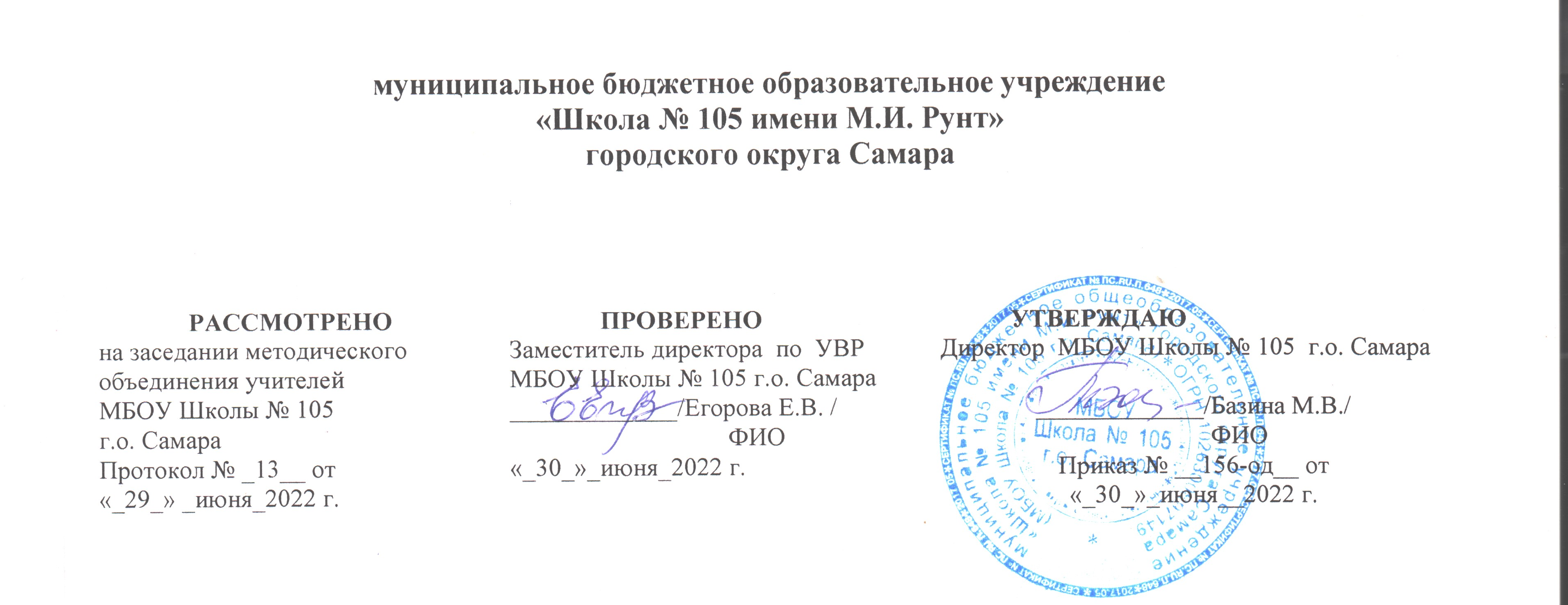 Предмет (курс) история Класс 5-9Количество часов по учебному плану 340 в год Составлена в соответствии с Примерной рабочей программой по истории. Одобрена решением федерального учебно-методического объединения по общему образованию, протокол 3/21 от 27.09.2021 г.ПАСПОРТ РАБОЧЕЙ ПРОГРАММЫСОДЕРЖАНИЕ УЧЕБНОГО ПРЕДМЕТА «ИСТОРИЯ»Структура и последовательность изучения курсов5 КЛАССИСТОРИЯ ДРЕВНЕГО МИРА (68 ч)Введение (2 ч). Что изучает история. Источники исторических знаний. Специальные (вспомогательные) исторические дисциплины. Историческая хронология (счет лет «до н. э.» и «н. э.»). Историческая карта. ПЕРВОБЫТНОСТЬ (4 ч)Происхождение, расселение и эволюция древнейшего человека. Условия жизни и занятия первобытных людей. Овладение огнем. Появление человека разумного. Охота и собирательство. Присваивающее хозяйство. Род и родовые 
отношения.Древнейшие земледельцы и скотоводы: трудовая деятельность, изобретения. Появление ремесел. Производящее хозяйство. Развитие обмена и торговли. Переход от родовой к соседской общине. Появление знати. Представления об окружающем мире, верования первобытных людей. Искусство первобытных людей.Разложение первобытнообщинных отношений. На пороге цивилизации.ДРЕВНИЙ МИР (62 ч) Понятие и хронологические рамки истории Древнего мира. Карта Древнего мира. Древний Восток (20 ч)Понятие «Древний Восток». Карта Древневосточного мира. Древний Египет (7 ч)Природа Египта. Условия жизни и занятия древних египтян. Возникновение государственной власти. Объединение Египта. Управление государством (фараон, вельможи, чиновники). Положение и повинности населения. Развитие земледелия, скотоводства, ремесел. Рабы.Отношения Египта с соседними народами. Египетское войско. Завоевательные походы фараонов; Тутмос III. Могущество Египта при Рамсесе II. Религиозные верования египтян. Боги Древнего Египта. Храмы и жрецы. Пирамиды и гробницы. Фараон-реформатор Эхнатон. Познания древних египтян (астрономия, математика, медицина). Письменность (иероглифы, папирус). Открытие Ж. Ф. Шампольона. Искусство Древнего Египта (архитектура, рельефы, фрески). Древние цивилизации Месопотамии (4 ч)Природные условия Месопотамии (Междуречья). Занятия населения. Древнейшие города-государства. Создание единого государства. Письменность. Мифы и сказания. Древний Вавилон. Царь Хаммурапи и его законы. Ассирия. Завоевания ассирийцев. Создание сильной державы. Культурные сокровища Ниневии. Гибель империи. Усиление Нововавилонского царства. Легендарные памятники города Вавилона. Восточное Средиземноморье в древности (2 ч)Природные условия, их влияние на занятия жителей. Финикия: развитие ремесел, караванной и морской торговли. Города-государства. Финикийская колонизация. Финикийский алфавит. Палестина и ее население. Возникновение Израильского государства. Царь Соломон. Религиозные верования. Ветхозаветные предания. Персидская держава (2 ч)Завоевания персов. Государство Ахеменидов. Великие цари: Кир II Великий, Дарий I. Расширение территории державы. Государственное устройство. Центр и сатрапии, управление империей. Религия персов.Древняя Индия (2 ч)Природные условия Древней Индии. Занятия населения. Древнейшие города-государства. Приход ариев в Северную Индию. Держава Маурьев. Государство Гуптов. Общественное устройство, варны. Религиозные верования древних индийцев. Легенды и сказания. Возникновение и распространение буддизма. Культурное наследие Древней Индии (эпос и литература, художественная культура, научное познание).Древний Китай (3 ч)Природные условия Древнего Китая. Хозяйственная деятельность и условия жизни населения. Древнейшие царства. Создание объединенной империи. Цинь Шихуанди. Возведение Великой Китайской стены. Правление династии Хань. Жизнь в империи: правители и подданные, положение различных групп населения. Развитие ремесел и торговли. Великий шелковый путь. Религиозно-философские учения. Конфуций. Научные знания и изобретения древних китайцев. Храмы. Древняя Греция. Эллинизм (20 ч)Древнейшая Греция (4 ч)Природные условия Древней Греции. Занятия населения. Древнейшие государства на Крите. Расцвет и гибель Минойской цивилизации. Государства Ахейской Греции (Микены, Тиринф). Троянская война. Вторжение дорийских племен. Поэмы Гомера «Илиада», «Одиссея». Греческие полисы (10 ч)Подъем хозяйственной жизни после «темных веков». Развитие земледелия и ремесла. Становление полисов, их политическое устройство. Аристократия и демос. Великая греческая колонизация. Метрополии и колонии.Афины: утверждение демократии. Законы Солона. Реформы Клисфена, их значение. Спарта: основные группы населения, политическое устройство. Организация военного дела. Спартанское воспитание. Греко-персидские войны. Причины войн. Походы персов на Грецию. Битва при Марафоне, ее значение. Усиление афинского могущества; Фемистокл. Битва при Фермопилах. Захват персами Аттики. Победы греков в Саламинском сражении, при Платеях и Микале. Итоги греко-персидских войн. Возвышение Афинского государства. Афины при Перикле. Хозяйственная жизнь. Развитие рабовладения. Пелопоннесская война: причины, участники, итоги. Упадок Эллады. Культура Древней Греции (3 ч)Религия древних греков; пантеон богов. Храмы и жрецы. Развитие наук. Греческая философия. Школа и образование. Литература. Греческое искусство: архитектура, скульптура. Повседневная жизнь и быт древних греков. Досуг (театр, спортивные состязания). Общегреческие игры в Олимпии.Македонские завоевания. Эллинизм (3 ч)Возвышение Македонии. Политика Филиппа II. Главенство Македонии над греческими полисами. Коринфский союз. Александр Македонский и его завоевания на Востоке. Распад державы Александра Македонского. Эллинистические государства Востока. Культура эллинистического мира. Александрия Египетская.Древний Рим (20 ч)Возникновение Римского государства (3 ч)Природа и население Апеннинского полуострова в древности. Этрусские города-государства. Наследие этрусков. Легенды об основании Рима. Рим эпохи царей. Республика римских граждан. Патриции и плебеи. Управление и законы. Римское войско. Верования древних римлян. Боги. Жрецы. Завоевание Римом Италии. Римские завоевания в Средиземноморье (3 ч)Войны Рима с Карфагеном. Ганнибал; битва при Каннах. Поражение Карфагена. Установление господства Рима в Средиземноморье. Римские провинции. Поздняя Римская республика. Гражданские войны (5 ч)Подъем сельского хозяйства. Латифундии. Рабство. Борьба за аграрную реформу. Деятельность братьев Гракхов: проекты реформ, мероприятия, итоги. Гражданская война и установление диктатуры Суллы. Восстание Спартака. Участие армии в гражданских войнах. Первый триумвират. Гай Юлий Цезарь: путь к власти, диктатура. Борьба между наследниками Цезаря. Победа Октавиана.Расцвет и падение Римской империи (6 ч)Установление императорской власти. Октавиан Август. Императоры Рима: завоеватели и правители. Римская империя: территория, управление. Римское гражданство. Повседневная жизнь в столице и провинциях. Возникновение и распространение христианства. Император Константин I, перенос столицы в Константинополь. Разделение Римской империи на Западную и Восточную части. Начало Великого переселения народов. Рим и варвары. Падение Западной Римской империи. Культура Древнего Рима (3 ч)Римская литература, золотой век поэзии. Ораторское искусство; Цицерон. Развитие наук. Римские историки. Искусство Древнего Рима: архитектура, скульптура. Пантеон. Обобщение (2 ч). Историческое и культурное наследие цивилизаций Древнего мира. 6 КЛАССВСЕОБЩАЯ ИСТОРИЯ. ИСТОРИЯ СРЕДНИХ ВЕКОВ (23 ч)Введение (1 ч). Средние века: понятие, хронологические рамки и периодизация Средневековья. Народы Европы в раннее Средневековье (4 ч)Падение Западной Римской империи и образование варварских королевств. Завоевание франками Галлии. Хлодвиг. Усиление королевской власти. Салическая правда. Принятие франками христианства. Франкское государство в VIII—IX вв. Усиление власти майордомов. Карл Мартелл и его военная реформа. Завоевания Карла Великого. Управление империей. «Каролингское возрождение». Верденский раздел, его причины и значение. Образование государств во Франции, Германии, Италии. Священная Римская империя. Британия и Ирландия в раннее Средневековье. Норманны: общественный строй, завоевания. Ранние славянские государства. Возникновение Венгерского королевства. Христианизация Европы. Светские правители и папы.Византийская империя в VI—ХI вв. (2 ч)Территория, население империи ромеев. Византийские императоры; Юстиниан. Кодификация законов. Внешняя политика Византии. Византия и славяне. Власть императора и церковь. Церковные соборы. Культура Византии. Образование и книжное дело. Художественная культура (архитектура, мозаика, фреска, иконопись). Арабы в VI—ХI вв. (2 ч)Природные условия Аравийского полуострова. Основные занятия арабов. Традиционные верования. Пророк Мухаммад и возникновение ислама. Хиджра. Победа новой веры. Коран. Завоевания арабов. Арабский халифат, его расцвет и распад. Культура исламского мира. Образование и наука. Роль арабского языка. Расцвет литературы и искусства. Архитектура.Средневековое европейское общество (3 ч)Аграрное производство. Натуральное хозяйство. Феодальное землевладение. Знать и рыцарство: социальный статус, образ жизни. Замок сеньора. Куртуазная культура. Крестьянство: зависимость от сеньора, повинности, условия жизни. Крестьянская община.Города — центры ремесла, торговли, культуры. Население городов. Цехи и гильдии. Городское управление. Борьба городов за самоуправление. Средневековые города-республики. Развитие торговли. Ярмарки. Торговые пути в Средиземноморье и на Балтике. Ганза. Облик средневековых городов. Образ жизни и быт горожан. Церковь и духовенство. Разделение христианства на католицизм и православие. Борьба пап за независимость церкви от светской власти. Крестовые походы: цели, участники, итоги. Духовно-рыцарские ордены. Ереси: причины возникновения и распространения. Преследование еретиков.Государства Европы в ХII—ХV вв. (4 ч)Усиление королевской власти в странах Западной Европы. Сословно-представительная монархия. Образование централизованных государств в Англии, Франции. Столетняя война; Ж. Д’Арк. Священная Римская империя в ХII—ХV вв. Польско-литовское государство в XIV—XV вв. Реконкиста и образование централизованных государств на Пиренейском полу-
острове. Итальянские государства в XII—XV вв. Развитие экономики в европейских странах в период зрелого Средневековья. Обострение социальных противоречий в ХIV в. (Жакерия, восстание Уота Тайлера). Гуситское движение в Чехии. Византийская империя и славянские государства в ХII—ХV вв. Экспансия турок-османов. Османские завоевания на Балканах. Падение Константинополя. Культура средневековой Европы (2 ч)Представления средневекового человека о мире. Место религии в жизни человека и общества. Образование: школы и университеты. Сословный характер культуры. Средневековый эпос. Рыцарская литература. Городской и крестьянский фольклор. Романский и готический стили в художественной культуре. Развитие знаний о природе и человеке. Гуманизм. Раннее Возрождение: художники и их творения. Изобретение европейского книгопечатания; И. Гутенберг. Страны Востока в Средние века (3 ч)Османская империя: завоевания турок-османов (Балканы, падение Византии), управление империей, положение покоренных народов. Монгольская держава: общественный строй монгольских племен, завоевания Чингисхана и его потомков, управление подчиненными территориями. Китай: империи, правители и подданные, борьба против завоевателей. Япония в Средние века: образование государства, власть императоров и управление сегунов. Индия: раздробленность индийских княжеств, вторжение мусульман, Делийский султанат. Культура народов Востока. Литература. Архитектура. Традиционные искусства и ремесла.Государства доколумбовой Америки в Средние века (1 ч)Цивилизации майя, ацтеков и инков: общественный строй, религиозные верования, культура. Появление европейских завоевателей.Обобщение (1 ч). Историческое и культурное наследие Средних веков. ИСТОРИЯ РОССИИ. ОТ РУСИ К РОССИЙСКОМУ ГОСУДАРСТВУ (45 ч) Введение (1 ч). Роль и место России в мировой истории. Проблемы периодизации российской истории. Источники по истории России. Народы и государства на территории нашей страны в древности. Восточная Европа в середине I тыс. н. э. (5 ч)Заселение территории нашей страны человеком. Палеолитическое искусство. Петроглифы Беломорья и Онежского озера. Особенности перехода от присваивающего хозяйства к производящему. Ареалы древнейшего земледелия и скотоводства. Появление металлических орудий и их влияние на первобытное общество. Центры древнейшей металлургии. Кочевые общества евразийских степей в эпоху бронзы и раннем железном веке. Степь и ее роль в распространении культурных взаимовлияний. Появление первого в мире колесного транспорта.Народы, проживавшие на этой территории до середины I тыс. до н. э. Скифы и скифская культура. Античные города-государства Северного Причерноморья. Боспорское царство. Пантикапей. Античный Херсонес. Скифское царство в Крыму. Дербент. Великое переселение народов. Миграция готов. Нашествие гуннов. Вопрос о славянской прародине и происхождении славян. Расселение славян, их разделение на три ветви — восточных, западных и южных. Славянские общности Восточной Европы. Их соседи — балты и финно-угры. Хозяйство восточных славян, их общественный строй и политическая организация. Возникновение княжеской власти. Традиционные верования. Страны и народы Восточной Европы, Сибири и Дальнего Востока. Тюркский каганат. Хазарский каганат. Волжская Булгария. Русь в IX — начале XII в. (13 ч)Образование государства Русь. Исторические условия складывания русской государственности: природно-климатический фактор и политические процессы в Европе в конце I тыс. н. э. Формирование новой политической и этнической карты континента. Первые известия о Руси. Проблема образования государства Русь. Скандинавы на Руси. Начало династии Рюриковичей. Формирование территории государства Русь. Дань и полюдье. Первые русские князья. Отношения с Византийской империей, странами Центральной, Западной и Северной Европы, кочевниками европейских степей. Русь в международной торговле. Путь «из варяг в греки». Волжский торговый путь. Языческий пантеон.Принятие христианства и его значение. Византийское наследие на Руси. Русь в конце X — начале XII в. Территория и население государства Русь/Русская земля. Крупнейшие города Руси. Новгород как центр освоения Севера Восточной Европы, колонизация Русской равнины. Территориально-политическая структура Руси, волости. Органы власти: князь, посадник, тысяцкий, вече. Внутриполитическое развитие. Борьба за власть между сыновьями Владимира Святого. Ярослав Мудрый. Русь при Ярославичах. Владимир Мономах. Русская церковь. Общественный строй Руси: дискуссии в исторической науке. Князья, дружина. Духовенство. Городское население. Купцы. Категории рядового и зависимого населения. Древнерусское право: Русская Правда, церковные уставы.Русь в социально-политическом контексте Евразии. Внешняя политика и международные связи: отношения с Византией, печенегами, половцами (Дешт-и-Кипчак), странами Центральной, Западной и Северной Европы. Херсонес в культурных контактах Руси и Византии.Культурное пространство. Русь в общеевропейском культурном контексте. Картина мира средневекового человека. Повседневная жизнь, сельский и городской быт. Положение женщины. Дети и их воспитание. Календарь и хронология. Культура Руси. Формирование единого культурного пространства. Кирилло-мефодиевская традиция на Руси. Письменность. Распространение грамотности, берестяные грамоты. «Новгородская псалтирь». «Остромирово Евангелие». Появление древнерусской литературы. «Слово о Законе и Благодати». Произведения летописного жанра. «Повесть временных лет». Первые русские жития. Произведения Владимира Мономаха. Иконопись. Искусство книги. Архитектура. Начало храмового строительства: Десятинная церковь, София Киевская, София Новгородская. Материальная культура. Ремесло. Военное дело и оружие. Русь в середине XII — начале XIII в. (6 ч)Формирование системы земель — самостоятельных государств. Важнейшие земли, управляемые ветвями княжеского рода Рюриковичей: Черниговская, Смоленская, Галицкая, Волынская, Суздальская. Земли, имевшие особый статус: Киевская и Новгородская. Эволюция общественного строя и права; внешняя политика русских земель. Формирование региональных центров культуры: летописание и памятники литературы: Киево-Печерский патерик, моление Даниила Заточника, «Слово о полку Игореве». Белокаменные храмы Северо-Восточной Руси: Успенский собор во Владимире, церковь Покрова на Нерли, Георгиевский собор Юрьева-Польского. Русские земли и их соседи в середине XIII — XIV в. (10 ч)Возникновение Монгольской империи. Завоевания Чингисхана и его потомков. Походы Батыя на Восточную Европу. Возникновение Золотой Орды. Судьбы русских земель после монгольского нашествия. Система зависимости русских земель от ордынских ханов (так называемое ордынское иго). Южные и западные русские земли. Возникновение Литовского государства и включение в его состав части русских земель. Северо-западные земли: Новгородская и Псковская. Политический строй Новгорода и Пскова. Роль вече и князя. Новгород и немецкая Ганза.Ордена крестоносцев и борьба с их экспансией на западных границах Руси. Александр Невский. Взаимоотношения с Ордой. Княжества Северо-Восточной Руси. Борьба за великое княжение Владимирское. Противостояние Твери и Москвы. Усиление Московского княжества. Дмитрий Донской. Куликовская битва. Закрепление первенствующего положения московских князей. Перенос митрополичьей кафедры в Москву. Роль Православной церкви в ордынский период русской истории. Святитель Алексий Московский и преподобный Сергий Радонежский. Народы и государства степной зоны Восточной Европы и Сибири в XIII—XV вв. Золотая орда: государственный строй, население, экономика, культура. Города и кочевые степи. Принятие ислама. Ослабление государства во второй половине XIV в., нашествие Тимура. Распад Золотой Орды, образование татарских ханств. Казанское ханство. Сибирское ханство. Астраханское ханство. Ногайская Орда. Крымское ханство. Касимовское ханство. Народы Северного Кавказа. Итальянские фактории Причерноморья (Каффа, Тана, Солдайя и др.) и их роль в системе торговых и политических связей Руси с Западом и Востоком.Культурное пространство. Изменения в представлениях о картине мира в Евразии в связи с завершением монгольских завоеваний. Культурное взаимодействие цивилизаций. Межкультурные связи и коммуникации (взаимодействие и взаимовлияние русской культуры и культур народов Евразии). Летописание. Литературные памятники Куликовского цикла. Жития. Епифаний Премудрый. Архитектура. Каменные соборы Кремля. Изобразительное искусство. Феофан Грек. Андрей Рублев. Формирование единого Русского государства в XV в. (8 ч)Борьба за русские земли между Литовским и Московским государствами. Объединение русских земель вокруг Москвы. Междоусобная война в Московском княжестве второй четверти XV в. Василий Темный. Новгород и Псков в XV в.: политический строй, отношения с Москвой, Ливонским орденом, Ганзой, Великим княжеством Литовским. Падение Византии и рост церковно-политической роли Москвы в православном мире. Теория «Москва — третий Рим». Иван III. Присоединение Новгорода и Твери. Ликвидация зависимости от Орды. Расширение международных связей Московского государства. Принятие общерусского Судебника. Формирование аппарата управления единого государства. Перемены в устройстве двора великого князя: новая государственная символика; царский титул и регалии; дворцовое и церковное строительство. Московский Кремль. Культурное пространство. Изменения восприятия мира. Сакрализация великокняжеской власти. Флорентийская уния. Установление автокефалии Русской церкви. Внутрицерковная борьба (иосифляне и нестяжатели). Ереси. Геннадиевская Библия. Развитие культуры единого Русского государства. Летописание: общерусское и региональное. Житийная литература. «Хождение за три моря» Афанасия Никитина. Архитектура. Русская икона как феномен мирового искусства. Повседневная жизнь горожан и сельских жителей в древнерусский и раннемосковский периоды.Наш край с древнейших времен до конца XV в. Обобщение (2 ч).7 КЛАССВСЕОБЩАЯ ИСТОРИЯ. ИСТОРИЯ НОВОГО ВРЕМЕНИ. 
КОНЕЦ XV — XVII в. (23 ч)Введение (1 ч). Понятие «Новое время». Хронологические рамки и периодизация истории Нового времени. Великие географические открытия (2 ч)Предпосылки Великих географических открытий. Поиски европейцами морских путей в страны Востока. Экспедиции Колумба. Тордесильясский договор 1494 г. Открытие Васко да Гамой морского пути в Индию. Кругосветное плавание Магеллана. Плавания Тасмана и открытие Австралии. Завоевания конкистадоров в Центральной и Южной Америке (Ф. Кортес, Ф. Писарро). Европейцы в Северной Америке. Поиски северо-восточного морского пути в Китай и Индию. Политические, экономические и культурные последствия Великих географических открытий конца XV — XVI в. Изменения в европейском обществе в XVI—XVII вв. (2 ч)Развитие техники, горного дела, производства металлов. Появление мануфактур. Возникновение капиталистических отношений. Распространение наемного труда в деревне. Расширение внутреннего и мирового рынков. Изменения в сословной структуре общества, появление новых социальных групп. Повседневная жизнь обитателей городов и деревень. Реформация и контрреформация в Европе (2 ч)Причины Реформации. Начало Реформации в Германии; М. Лютер. Развертывание Реформации и Крестьянская война в Германии. Распространение протестантизма в Европе. Кальвинизм. Религиозные войны. Борьба католической церкви против реформационного движения. Контрреформация. Инквизиция. Государства Европы в XVI—XVII вв. (7 ч)Абсолютизм и сословное представительство. Преодоление раздробленности. Борьба за колониальные владения. Начало формирования колониальных империй. Испания под властью потомков католических королей. 
Внутренняя и внешняя политика испанских Габсбургов. Национально-освободительное движение в Нидерландах: цели, участники, формы борьбы. Итоги и значение Нидерландской революции. Франция: путь к абсолютизму. Королевская власть и централизация управления страной. Католики и гугеноты. Религиозные войны. Генрих IV. Нантский эдикт 1598 г. Людовик XIII и кардинал Ришелье. Фронда. Французский абсолютизм при Людовике XIV.Англия. Развитие капиталистического предпринимательства в городах и деревнях. Огораживания. Укрепление королевской власти при Тюдорах. Генрих VIII и королевская реформация. «Золотой век» Елизаветы I. Английская революция середины XVII в. Причины, участники, этапы революции. Размежевание в революционном лагере. О. Кромвель. Итоги и значение революции. Реставрация Стюартов. Славная революция. Становление английской парламентской монархии. Страны Центральной, Южной и Юго-Восточной Европы. В мире империй и вне его. Германские государства. Итальянские земли. Положение славянских народов. Образование Речи Посполитой. Международные отношения в XVI—XVII вв. (2 ч)Борьба за первенство, военные конфликты между европейскими державами. Столкновение интересов в приобретении колониальных владений и господстве на торговых путях. Противостояние османской экспансии в Европе. Образование державы австрийских Габсбургов. Тридцатилетняя война. Вестфальский мир. Европейская культура в раннее Новое время (3 ч)Высокое Возрождение в Италии: художники и их произведения. Северное Возрождение. Мир человека в литературе раннего Нового времени. М. Сервантес. У. Шекспир. Стили художественной культуры (барокко, классицизм). Французский театр эпохи классицизма. Развитие науки: переворот в естествознании, возникновение новой картины мира. Выдающиеся ученые и их открытия (Н. Коперник, И. Ньютон). Утверждение рационализма. Страны Востока в XVI—XVII вв. (3 ч)Османская империя: на вершине могущества. Сулейман I Великолепный: завоеватель, законодатель. Управление многонациональной империей. Османская армия. Индия при Великих Моголах. Начало проникновения европейцев. Ост-Индские компании. Китай в эпоху Мин. Экономическая и социальная политика государства. Утверждение маньчжурской династии Цин. Япония: борьба знатных кланов за власть, установление сегуната Токугава, укрепление централизованного государства. «Закрытие» страны для иноземцев. Культура и искусство стран Востока в XVI—XVII вв.Обобщение (1 ч). Историческое и культурное наследие Раннего Нового времени.ИСТОРИЯ РОССИИ. РОССИЯ В XVI—XVII вв.: 
ОТ ВЕЛИКОГО КНЯЖЕСТВА К ЦАРСТВУ (45 ч) Россия в XVI в. (13 ч)Завершение объединения русских земель. Княжение Василия III. Завершение объединения русских земель вокруг Москвы: присоединение Псковской, Смоленской, Рязанской земель. Отмирание удельной системы. Укрепление великокняжеской власти. Внешняя политика Московского княжества в первой трети XVI в.: война с Великим княжеством Литовским, отношения с Крымским и Казанским ханствами, посольства в европейские государства. Органы государственной власти. Приказная система: формирование первых приказных учреждений. Боярская дума, ее роль в управлении государством. «Малая дума». Местничество. Местное управление: наместники и волостели, система кормлений. Государство и церковь. Царствование Ивана IV. Регентство Елены Глинской. Сопротивление удельных князей великокняжеской власти. Унификация денежной системы. Период боярского правления. Борьба за власть между боярскими кланами. Губная реформа. Московское восстание 1547 г. Ереси.Принятие Иваном IV царского титула. Реформы середины XVI в. «Избранная рада»: ее состав и значение. Появление Земских соборов: дискуссии о характере народного представительства. Отмена кормлений. Система налогообложения. Судебник 1550 г. Стоглавый собор. Земская реформа — формирование органов местного самоуправления. Внешняя политика России в XVI в. Создание стрелецких полков и «Уложение о службе». Присоединение Казанского и Астраханского ханств. Значение включения Среднего и Нижнего Поволжья в состав Российского государства. Войны с Крымским ханством. Битва при Молодях. Укрепление южных границ. Ливонская война: причины и характер. Ликвидация Ливонского ордена. Причины и результаты поражения России в Ливонской войне. Поход Ермака Тимофеевича на Сибирское ханство. Начало присоединения к России Западной Сибири. Социальная структура российского общества. Дворянство. Служилые люди. Формирование Государева двора и «служилых городов». Торгово-ремесленное население городов. Духовенство. Начало закрепощения крестьян: Указ о «заповедных летах». Формирование вольного казачества. Многонациональный состав населения Русского государства. Финно-угорские народы. Народы Поволжья после присоединения к России. Служилые татары. Сосуществование религий в Российском государстве. Русская православная церковь. 
Мусульманское духовенство.Опричнина, дискуссия о ее причинах и характере. Опричный террор. Разгром Новгорода и Пскова. Московские казни 1570 г. Результаты и последствия опричнины. Противоречивость личности Ивана Грозного. Результаты и цена преобразований. Россия в конце XVI в. Царь Федор Иванович. Борьба за власть в боярском окружении. Правление Бориса Годунова. Учреждение патриаршества. Тявзинский мирный договор со Швецией: восстановление позиций России в Прибалтике. Противостояние с Крымским ханством. Строительство российских крепостей и засечных черт. Продолжение закрепощения крестьянства: Указ об «урочных летах». Пресечение царской династии Рюриковичей. Смута в России (9 ч)Накануне Смуты. Династический кризис. Земский собор 1598 г. и избрание на царство Бориса Годунова. Политика Бориса Годунова в отношении боярства. Голод 1601—1603 гг. и обострение социально-экономического кризиса. Смутное время начала XVII в. Дискуссия о его причинах. Самозванцы и самозванство. Личность Лжедмитрия I и его политика. Восстание 1606 г. и убийство самозванца. Царь Василий Шуйский. Восстание Ивана Болотникова. Перерастание внутреннего кризиса в гражданскую войну. Лжедмитрий II. Вторжение на территорию России польско-литовских отрядов. Тушинский лагерь самозванца под Москвой. Оборона Троице-Сергиева монастыря. Выборгский договор между Россией и Швецией. Поход войска М.В. Скопина-Шуйского и Я.-П. Делагарди и распад тушинского лагеря. Открытое вступление Речи Посполитой в войну против России. Оборона Смоленска. Свержение Василия Шуйского и переход власти к «семибоярщине». Договор об избрании на престол польского принца Владислава и вступление польско-литовского гарнизона в Москву. Подъем национально-освободительного движения. Патриарх Гермоген. Московское восстание 1611 г. и сожжение города оккупантами. Первое и второе земские ополчения. Захват Новгорода шведскими войсками. «Совет всея земли». Освобождение Москвы в 1612 г. Окончание Смуты. Земский собор 1613 г. и его роль в укреплении государственности. Избрание на царство Михаила Федоровича Романова. Борьба с казачьими выступлениями против центральной власти. Столбовский мир со Швецией: утрата выхода к Балтийскому морю. Продолжение войны с Речью Посполитой. Поход принца Владислава на Москву. Заключение Деулинского перемирия с Речью Посполитой. Итоги и последствия Смутного времени. Россия в XVII в. (16 ч)Россия при первых Романовых. Царствование Михаила Федоровича. Восстановление экономического потенциала страны. Продолжение закрепощения крестьян. Земские соборы. Роль патриарха Филарета в управлении государством. Царь Алексей Михайлович. Укрепление самодержавия. 
Ослабление роли Боярской думы в управлении государством. Развитие приказного строя. Приказ Тайных дел. Усиление воеводской власти в уездах и постепенная ликвидация земского самоуправления. Затухание деятельности Земских соборов. *Правительство Б. И. Морозова и И. Д. Милославского: итоги его деятельности. Патриарх Никон, его конфликт с царской властью. Раскол в Церкви. Протопоп Аввакум, формирование религиозной традиции старообрядчества. Царь Федор Алексеевич. Отмена местничества. Налоговая (податная) реформа. Экономическое развитие России в XVII в. Первые мануфактуры. Ярмарки. Укрепление внутренних торговых связей и развитие хозяйственной специализации регионов Российского государства. Торговый и Новоторговый уставы. Торговля с европейскими странами и Востоком. Социальная структура российского общества. Государев двор, служилый город, духовенство, торговые люди, посадское население, стрельцы, служилые иноземцы, казаки, крестьяне, холопы. Русская деревня в XVII в. Городские восстания середины XVII в. Соляной бунт в Москве. Псковско-Новгородское восстание. Соборное уложение 1649 г. Завершение оформления крепостного права и территория его распространения. Денежная реформа 1654 г. Медный бунт. Побеги крестьян на Дон и в Сибирь. Восстание Степана Разина. Внешняя политика России в XVII в. Возобновление дипломатических контактов со странами Европы и Азии после Смуты. Смоленская война. Поляновский мир. Контакты с православным населением Речи Посполитой: противодействие 
полонизации, распространению католичества. Контакты с Запорожской Сечью. Восстание Богдана Хмельницкого. Переяславская рада. Вхождение земель Войска Запорожского в состав России. Война между Россией и Речью Посполитой 1654—1667 гг. Андрусовское перемирие. Русско-шведская война 1656—1658 гг. и ее результаты. Укрепление южных рубежей. Белгородская засечная черта. Конфликты с Османской империей. «Азовское осадное сидение». «Чигиринская война» и Бахчисарайский мирный договор. Отношения России со странами Западной Европы. Военные столкновения с маньчжурами и империей Цин (Китаем). Освоение новых территорий. Народы России в XVII в. Эпоха Великих географических открытий и русские географические открытия. Плавание Семена Дежнева. Выход к Тихому океану. Походы Ерофея Хабарова и Василия Пояркова и исследование бассейна реки Амур. Освоение Поволжья и Сибири. Калмыцкое ханство. Ясачное налогообложение. Переселение русских на новые земли. Миссионерство и христианизация. Межэтнические отношения. Формирование многонациональной элиты.Культурное пространство XVI–XVII вв. (5 ч)Изменения в картине мира человека в XVI—XVII вв. и повседневная жизнь. Жилище и предметы быта. Семья и семейные отношения. Религия и суеверия. Проникновение элементов европейской культуры в быт высших слоев населения страны.Архитектура. Дворцово-храмовый ансамбль Соборной площади в Москве. Шатровый стиль в архитектуре. Антонио Солари, Алевиз Фрязин, Петрок Малой. Собор Покрова на Рву. Монастырские ансамбли (Кирилло-Белозерский, Соловецкий, Ново-Иерусалимский). Крепости (Китай-город, Смоленский, Астраханский, Ростовский кремли). Федор Конь. Приказ каменных дел. Деревянное зодчество. Изобразительное искусство. Симон Ушаков. Ярославская школа иконописи. Парсунная живопись. Летописание и начало книгопечатания. Лицевой свод. Домострой. Переписка Ивана Грозного с князем Андреем Курбским. Публицистика Смутного времени. Усиление светского начала в российской культуре. Симеон Полоцкий. Немецкая слобода как проводник европейского культурного влияния. Посадская сатира XVII в. Развитие образования и научных знаний. Школы при Аптекарском и Посольском приказах. «Синопсис» Иннокентия Гизеля — первое учебное пособие по истории. Наш край в XVI—XVII вв. Обобщение (2 ч).8 КЛАССВСЕОБЩАЯ ИСТОРИЯ. ИСТОРИЯ НОВОГО ВРЕМЕНИ. XVIII в. (23 ч)Введение (1 ч).Век Просвещения (2 ч)Истоки европейского Просвещения. Достижения естественных наук и распространение идей рационализма. Английское Просвещение; Дж. Локк и Т. Гоббс. Секуляризация (обмирщение) сознания. Культ Разума. Франция — центр Просвещения. Философские и политические идеи Ф. М. Вольтера, Ш. Л. Монтескье, Ж. Ж. Руссо. «Энциклопедия» (Д. Дидро, Ж. Д’Аламбер). Германское Просвещение. Распространение идей Просвещения в Америке. Влияние просветителей на изменение представлений об отношениях власти и общества. «Союз королей и философов». Государства Европы в XVIII в. (6 ч)Монархии в Европе XVIII в.: абсолютные и парламентские монархии. Просвещенный абсолютизм: правители, идеи, практика. Политика в отношении сословий: старые порядки и новые веяния. Государство и Церковь. Секуляризация церковных земель. Экономическая политика власти. Меркантилизм. Великобритания в XVIII в. Королевская власть и парламент. Тори и виги. Предпосылки промышленного переворота в Англии. Технические изобретения и создание первых машин. Появление фабрик, замена ручного труда машинным. Социальные и экономические последствия промышленного переворота. Условия труда и быта фабричных рабочих. Движения протеста. Луддизм. Франция. Абсолютная монархия: политика сохранения старого порядка. Попытки проведения реформ. Королевская власть и сословия.Германские государства, монархия Габсбургов, итальянские земли в XVIII в. Раздробленность Германии. Возвышение Пруссии. Фридрих II Великий. Габсбургская монархия в XVIII в. Правление Марии Терезии и Иосифа II. Реформы просвещенного абсолютизма. Итальянские государства: политическая раздробленность. Усиление власти Габсбургов над частью итальянских земель. Государства Пиренейского полуострова. Испания: проблемы внутреннего развития, ослабление международных позиций. Реформы в правление Карла III. Попытки проведения реформ в Португалии. Управление колониальными владениями Испании и Португалии в Южной Америке. Недовольство населения колоний политикой метрополий. Британские колонии в Северной Америке: 
борьба за независимость (2 ч)Создание английских колоний на американской земле. Состав европейских переселенцев. Складывание местного само-
управления. Колонисты и индейцы. Южные и северные колонии: особенности экономического развития и социальных отношений. Противоречия между метрополией и колониями. «Бостонское чаепитие». Первый Континентальный конгресс (1774) и начало Войны за независимость. Первые сражения войны. Создание регулярной армии под командованием Дж. Вашингтона. Принятие Декларации независимости (1776). Перелом в войне и ее завершение. Поддержка колонистов со стороны России. Итоги Войны за независимость. Конституция (1787). «Отцы-основатели». Билль о правах (1791). Значение завоевания североамериканскими штатами независимости. Французская революция конца XVIII в. (3 ч)Причины революции. Хронологические рамки и основные этапы революции. Начало революции. Декларация прав человека и гражданина. Политические течения и деятели революции (Ж. Ж. Дантон, Ж.-П. Марат). Упразднение монархии и провозглашение республики. Вареннский кризис. Начало войн против европейских монархов. Казнь короля. Вандея. Политическая борьба в годы республики. Конвент и «революционный порядок управления». Комитет общественного спасения. М. Робеспьер. Террор. Отказ от основ «старого мира»: культ разума, борьба против церкви, новый календарь. Термидорианский переворот (27 июля 1794 г.). Учреждение Директории. Наполеон Бонапарт. Государственный переворот 18—19 брюмера (ноябрь 1799 г.). Установление режима консульства. Итоги и значение революции. Европейская культура в XVIII в. (3 ч)Развитие науки. Новая картина мира в трудах математиков, физиков, астрономов. Достижения в естественных науках и медицине. Продолжение географических открытий. Распространение образования. Литература XVIII в.: жанры, писатели, великие романы. Художественные стили: классицизм, барокко, рококо. Музыка духовная и светская. Театр: жанры, популярные авторы, произведения. Сословный характер культуры. Повседневная жизнь обитателей городов и деревень. Международные отношения в XVIII в. (2 ч)Проблемы европейского баланса сил и дипломатия. Участие России в международных отношениях в XVIII в. Северная 
война (1700—1721). Династические войны «за наследство». 
Семилетняя война (1756—1763). Разделы Речи Посполитой. Войны антифранцузских коалиций против революционной Франции. Колониальные захваты европейских держав. Страны Востока в XVIII в. (3 ч)Османская империя: от могущества к упадку. Положение населения. Попытки проведения реформ; Селим III. Индия. Ослабление империи Великих Моголов. Борьба европейцев за владения в Индии. Утверждение британского владычества. Китай. Империя Цин в XVIII в.: власть маньчжурских императоров, система управления страной. Внешняя политика империи Цин; отношения с Россией. «Закрытие» Китая для иноземцев. Япония в XVIII в. Сегуны и дайме. Положение сословий. Культура стран Востока в XVIII в. Обобщение (1 ч). Историческое и культурное наследие XVIII в.ИСТОРИЯ РОССИИ. РОССИЯ В КОНЦЕ XVII — XVIII в.: 
ОТ ЦАРСТВА К ИМПЕРИИ (45 ч)Введение (1 ч).Россия в эпоху преобразований Петра I (11 ч)Причины и предпосылки преобразований. Россия и Европа в конце XVII в. Модернизация как жизненно важная национальная задача. Начало царствования Петра I, борьба за власть. Правление царевны Софьи. Стрелецкие бунты. Хованщина. Первые шаги на пути преобразований. Азовские походы. Великое посольство и его значение. Сподвижники Петра I. Экономическая политика. Строительство заводов и мануфактур. Создание базы металлургической индустрии на Урале. Оружейные заводы и корабельные верфи. Роль государства в создании промышленности. Преобладание крепостного и подневольного труда. Принципы меркантилизма и протекционизма. Таможенный тариф 1724 г. Введение подушной подати. Социальная политика. Консолидация дворянского сословия, повышение его роли в управлении страной. Указ о единонаследии и Табель о рангах. Противоречия в политике по отношению к купечеству и городским сословиям: расширение их прав в местном управлении и усиление налогового гнета. Положение крестьян. Переписи населения (ревизии). Реформы управления. Реформы местного управления (бурмистры и Ратуша), городская и областная (губернская) реформы. Сенат, коллегии, органы надзора и суда. Усиление централизации и бюрократизации управления. Генеральный регламент. Санкт-Петербург — новая столица. Первые гвардейские полки. Создание регулярной армии, военного флота. Рекрутские наборы. Церковная реформа. Упразднение патриаршества, учреждение Синода. Положение инославных конфессий. Оппозиция реформам Петра I. Социальные движения в первой четверти XVIII в. Восстания в Астрахани, Башкирии, на Дону. Дело царевича Алексея. Внешняя политика. Северная война. Причины и цели 
войны. Неудачи в начале войны и их преодоление. Битва при д. Лесной и победа под Полтавой. Прутский поход. Борьба за гегемонию на Балтике. Сражения у м. Гангут и о. Гренгам. Ништадтский мир и его последствия. Закрепление России на берегах Балтики. Провозглашение России империей. Каспийский поход Петра I. Преобразования Петра I в области культуры. Доминирование светского начала в культурной политике. Влияние культуры стран зарубежной Европы. Привлечение иностранных специалистов. Введение нового летоисчисления, гражданского шрифта и гражданской печати. Первая газета «Ведомости». Создание сети школ и специальных учебных заведений. Развитие науки. Открытие Академии наук в Петербурге. 
Кунсткамера. Светская живопись, портрет петровской эпохи. Скульптура и архитектура. Памятники раннего барокко. Повседневная жизнь и быт правящей элиты и основной массы населения. Перемены в образе жизни российского дворянства. «Юности честное зерцало». Новые формы общения в дворянской среде. Ассамблеи, балы, светские государственные праздники. Европейский стиль в одежде, развлечениях, питании. Изменения в положении женщин. Итоги, последствия и значение петровских преобразований. Образ Петра I в русской культуре. Россия после Петра I. Дворцовые перевороты (7 ч)Причины нестабильности политического строя. Дворцовые перевороты. Фаворитизм. Создание Верховного тайного совета. Крушение политической карьеры А. Д. Меншикова. Кондиции «верховников» и приход к власти Анны Иоанновны. Кабинет министров. Роль Э. Бирона, А. И. Остермана, А. П. Волынского, Б. Х. Миниха в управлении и политической жизни 
страны. Укрепление границ империи на восточной и юго-восточной окраинах. Переход Младшего жуза под суверенитет Российской империи. Война с Османской империей.Россия при Елизавете Петровне. Экономическая и финансовая политика. Деятельность П. И. Шувалова. Создание Дворянского и Купеческого банков. Усиление роли косвенных налогов. Ликвидация внутренних таможен. Распространение монополий в промышленности и внешней торговле. Основание Московского университета. М. В. Ломоносов и И. И. Шувалов. Россия в международных конфликтах 1740—1750-х гг. Участие в Семилетней войне. Петр III. Манифест о вольности дворянства. Причины переворота 28 июня 1762 г. Россия в 1760—1790-х гг. 
Правление Екатерины II и Павла I (18 ч)Внутренняя политика Екатерины II. Личность императрицы. Идеи Просвещения. «Просвещенный абсолютизм», его особенности в России. Секуляризация церковных земель. Деятельность Уложенной комиссии. Экономическая и финансовая политика правительства. Начало выпуска ассигнаций. Отмена монополий, умеренность таможенной политики. Вольное экономическое общество. Губернская реформа. Жалованные грамоты дворянству и городам. Положение сословий. Дворянство — «первенствующее сословие» империи. Привлечение представителей сословий к местному управлению. Создание дворянских обществ в губерниях и уездах. Расширение привилегий гильдейского купечества в налоговой сфере и городском управлении. Национальная политика и народы России в XVIII в. Унификация управления на окраинах империи. Ликвидация гетманства на Левобережной Украине и Войска Запорожского. Формирование Кубанского казачества. Активизация деятельности по привлечению иностранцев в Россию. Расселение колонистов в Новороссии, Поволжье, других регионах. Укрепление веротерпимости по отношению к неправославным и нехристианским конфессиям. Политика по отношению к исламу. Башкирские восстания. Формирование черты оседлости.Экономическое развитие России во второй половине XVIII в. Крестьяне: крепостные, государственные, монастырские. Условия жизни крепостной деревни. Права помещика по отношению к своим крепостным. Барщинное и оброчное хозяйство. Дворовые люди. Роль крепостного строя в экономике страны. Промышленность в городе и деревне. Роль государства, купечества, помещиков в развитии промышленности. Крепостной и вольнонаемный труд. Привлечение крепостных оброчных крестьян к работе на мануфактурах. Развитие крестьянских промыслов. Рост текстильной промышленности: распространение производства хлопчатобумажных тканей. Начало известных предпринимательских династий: Морозовы, Рябушинские, Гарелины, Прохоровы, Демидовы и др. Внутренняя и внешняя торговля. Торговые пути внутри страны. Воднотранспортные системы: Вышневолоцкая, Тихвинская, Мариинская и др. Ярмарки и их роль во внутренней торговле. Макарьевская, Ирбитская, Свенская, Коренная ярмарки. Ярмарки Малороссии. Партнеры России во внешней торговле в Европе и в мире. Обеспечение активного внешнеторгового баланса. Обострение социальных противоречий. Чумной бунт в Москве. Восстание под предводительством Емельяна Пугачева. Антидворянский и антикрепостнический характер движения. Роль казачества, народов Урала и Поволжья в восстании. Влияние восстания на внутреннюю политику и развитие общественной мысли. Внешняя политика России второй половины XVIII в., ее основные задачи. Н. И. Панин и А. А. Безбородко. Борьба России за выход к Черному морю. Войны с Османской империей. П. А. Румянцев, А. В. Суворов, Ф. Ф. Ушаков, победы российских войск под их руководством. Присоединение Крыма и Северного Причерноморья. Организация управления Новороссией. Строительство новых городов и портов. Основание Пятигорска, Севастополя, Одессы, Херсона. Г. А. Потемкин. Путешествие Екатерины II на юг в 1787 г. Участие России в разделах Речи Посполитой. Политика России в Польше до начала 1770-х гг.: стремление к усилению российского влияния в условиях сохранения польского государства. Участие России в разделах Польши вместе с империей Габсбургов и Пруссией. Первый, второй и третий разделы. Борьба поляков за национальную независимость. Восстание под предводительством Т. Костюшко. Россия при Павле I. Личность Павла I и ее влияние на политику страны. Основные принципы внутренней политики. Ограничение дворянских привилегий. Укрепление абсолютизма через отказ от принципов «просвещенного абсолютизма» и усиление бюрократического и полицейского характера государства и личной власти императора. Акт о престолонаследии и Манифест о «трехдневной барщине». Политика по отношению к дворянству, взаимоотношения со столичной знатью. Меры в области внешней политики. Причины дворцового переворота 11 марта 1801 г. Участие России в борьбе с революционной Францией. Итальянский и Швейцарский походы А. В. Суворова. Действия эскадры Ф. Ф. Ушакова в Средиземном море. Культурное пространство Российской империи в XVIII в. (6 ч)Идеи Просвещения в российской общественной мысли, публицистике и литературе. Литература народов России в XVIII в. Первые журналы. Общественные идеи в произведениях А. П. Сумарокова, Г. Р. Державина, Д. И. Фонвизина. Н. И. Новиков, материалы о положении крепостных крестьян в его журналах. А. Н. Радищев и его «Путешествие из Петербурга в Москву». Русская культура и культура народов России в XVIII в. Развитие новой светской культуры после преобразований Петра I. Укрепление взаимосвязей с культурой стран зарубежной Европы. Масонство в России. Распространение в России основных стилей и жанров европейской художественной культуры (барокко, классицизм, рококо). Вклад в развитие русской культуры ученых, художников, мастеров, прибывших из-за рубежа. Усиление внимания к жизни и культуре русского народа и историческому прошлому России к концу столетия. Культура и быт российских сословий. Дворянство: жизнь и быт дворянской усадьбы. Духовенство. Купечество. Крестьянство. Российская наука в XVIII в. Академия наук в Петербурге. Изучение страны — главная задача российской науки. Географические экспедиции. Вторая Камчатская экспедиция. Освоение Аляски и Северо-Западного побережья Америки. Российско-
американская компания. Исследования в области отечественной истории. Изучение российской словесности и развитие русского литературного языка. Российская академия. Е. Р. Дашкова. М. В. Ломоносов и его роль в становлении российской науки и образования. Образование в России в XVIII в. Основные педагогические идеи. Воспитание «новой породы» людей. Основание воспитательных домов в Санкт-Петербурге и Москве, Института благородных девиц в Смольном монастыре. Сословные учебные 
заведения для юношества из дворянства. Московский университет — первый российский университет. Русская архитектура XVIII в. Строительство Петербурга, формирование его городского плана. Регулярный характер застройки Петербурга и других городов. Барокко в архитектуре Москвы и Петербурга. Переход к классицизму, создание архитектурных ансамблей в стиле классицизма в обеих столицах. В. И. Баженов, М. Ф. Казаков, Ф. Ф. Растрелли. Изобразительное искусство в России, его выдающиеся мастера и произведения. Академия художеств в Петербурге. Расцвет жанра парадного портрета в середине XVIII в. Новые веяния в изобразительном искусстве в конце столетия. Наш край в XVIII в. Обобщение (2 ч). 9 КЛАССВСЕОБЩАЯ ИСТОРИЯ. ИСТОРИЯ НОВОГО ВРЕМЕНИ. 
XIX — НАЧАЛО ХХ в. (23 ч)Введение (1 ч). Европа в начале XIX в. (2 ч)Провозглашение империи Наполеона I во Франции. Реформы. Законодательство. Наполеоновские войны. Антинаполеоновские коалиции. Политика Наполеона в завоеванных странах. Отношение населения к завоевателям: сопротивление, сотрудничество. Поход армии Наполеона в Россию и крушение Французской империи. Венский конгресс: цели, главные участники, решения. Создание Священного союза. Развитие индустриального общества в первой половине XIX в.: 
экономика, социальные отношения, 
политические процессы (2 ч)Промышленный переворот, его особенности в странах Европы и США. Изменения в социальной структуре общества. Распространение социалистических идей; социалисты-утописты. Выступления рабочих. Социальные и национальные движения в странах Европы. Оформление консервативных, либеральных, радикальных политических течений и партий. Политическое развитие европейских стран 
в 1815—1840-е гг. (2 ч) Франция: Реставрация, Июльская монархия, Вторая республика. Великобритания: борьба за парламентскую реформу; чартизм. Нарастание освободительных движений. Освобождение Греции. Европейские революции 1830 г. и 1848—1849 гг. Возникновение и распространение марксизма.Страны Европы и Северной Америки 
в середине ХIХ — начале ХХ в. (6 ч)Великобритания в Викторианскую эпоху. «Мастерская мира». Рабочее движение. Политические и социальные реформы. Британская колониальная империя; доминионы. Франция. Империя Наполеона III: внутренняя и внешняя политика. Активизация колониальной экспансии. Франко-германская война 1870—1871 гг. Парижская коммуна. Италия. Подъем борьбы за независимость итальянских земель. К. Кавур, Дж. Гарибальди. Образование единого государства. Король Виктор Эммануил II.Германия. Движение за объединение германских государств. О. Бисмарк. Северогерманский союз. Провозглашение Германской империи. Социальная политика. Включение империи в систему внешнеполитических союзов и колониальные захваты. Страны Центральной и Юго-Восточной Европы во второй половине XIX — начале XX в. Габсбургская империя: экономическое и политическое развитие, положение народов, национальные движения. Провозглашение дуалистической Австро-Венгерской монархии (1867). Югославянские народы: борьба за освобождение от османского господства. Русско-турецкая война 1877—1878 гг., ее итоги. Соединенные Штаты Америки. Север и Юг: экономика, социальные отношения, политическая жизнь. Проблема рабства; аболиционизм. Гражданская война (1861—1865): причины, участники, итоги. А. Линкольн. Восстановление Юга. Промышленный рост в конце XIX в. Экономическое и социально-политическое развитие стран Европы и США в конце XIX — начале ХХ в. Завершение промышленного переворота. Вторая промышленная революция. Индустриализация. Монополистический капитализм. Технический прогресс в промышленности и сельском хозяйстве. Развитие транспорта и средств связи. Миграция из Старого в Новый Свет. Положение основных социальных групп. Рабочее движение и профсоюзы. Образование социалистических партий. Страны Латинской Америки в XIX — начале ХХ в. (2 ч)Политика метрополий в латиноамериканских владениях. Колониальное общество. Освободительная борьба: задачи, участники, формы выступлений. Ф. Д. Туссен-Лувертюр, С. Боливар. Провозглашение независимых государств. Влияние США на страны Латинской Америки. Традиционные отношения; латифундизм. Проблемы модернизации. Мексиканская революция 1910—1917 гг.: участники, итоги, значение. Страны Азии в ХIХ — начале ХХ в. (3 ч)Япония. Внутренняя и внешняя политика сегуната Токугава. «Открытие Японии». Реставрация Мэйдзи. Введение конституции. Модернизация в экономике и социальных отношениях. Переход к политике завоеваний. Китай. Империя Цин. «Опиумные войны». Восстание тайпинов. «Открытие» Китая. Политика «самоусиления». Восстание «ихэтуаней». Революция 1911—1913 гг. Сунь Ятсен. Османская империя. Традиционные устои и попытки проведения реформ. Политика Танзимата. Принятие конституции. Младотурецкая революция 1908—1909 гг. Революция 1905—1911 г. в Иране. Индия. Колониальный режим. Индийское национальное движение. Восстание сипаев (1857—1859). Объявление Индии владением британской короны. Политическое развитие Индии во второй половине XIX в. Создание Индийского национального конгресса. Б. Тилак, М.К. Ганди. Народы Африки в ХIХ — начале ХХ в. (1 ч)Завершение колониального раздела мира. Колониальные 
порядки и традиционные общественные отношения в странах Африки. Выступления против колонизаторов. Англо-бурская война. Развитие культуры в XIX — начале ХХ в. (2 ч)Научные открытия и технические изобретения в XIX — начале ХХ в. Революция в физике. Достижения естествознания и медицины. Развитие философии, психологии и социологии. Распространение образования. Технический прогресс и изменения в условиях труда и повседневной жизни людей. Художественная культура XIX — начала ХХ в. Эволюция стилей в литературе, живописи: классицизм, романтизм, реализм. Импрессионизм. Модернизм. Смена стилей в архитектуре. Музыкальное и театральное искусство. Рождение кинематографа. Деятели культуры: жизнь и творчество. Международные отношения в XIX — начале XX в. (1 ч)Венская система международных отношений. Внешнеполитические интересы великих держав и политика союзов в Европе. Восточный вопрос. Колониальные захваты и колониальные империи. Старые и новые лидеры индустриального мира. Активизация борьбы за передел мира. Формирование военно-политических блоков великих держав. Первая Гаагская мирная конференция (1899). Международные конфликты и войны в конце XIX — начале ХХ в. (испано-американская война, русско-японская война, боснийский кризис). Балканские войны. Обобщение (1 ч). Историческое и культурное наследие 
XIX в. ИСТОРИЯ РОССИИ. РОССИЙСКАЯ ИМПЕРИЯ 
В XIX — НАЧАЛЕ XX В. (45 ч)Введение (1 ч). Александровская эпоха: государственный либерализм (7 ч)Проекты либеральных реформ Александра I. Внешние и внутренние факторы. Негласный комитет. Реформы государственного управления. М. М. Сперанский. Внешняя политика России. Война России с Францией 1805—1807 гг. Тильзитский мир. Война со Швецией 1808—1809 г. и присоединение Финляндии. Война с Турцией и Бухарестский мир 1812 г. Отечественная война 1812 г. — важнейшее событие российской и мировой истории XIX в. Венский конгресс и его решения. Священный союз. Возрастание роли России в европейской политике после победы над Наполеоном и Венского конгресса. Либеральные и охранительные тенденции во внутренней политике. Польская конституция 1815 г. Военные поселения. Дворянская оппозиция самодержавию. Тайные организации: Союз спасения, Союз благоденствия, Северное и Южное общества. Восстание декабристов 14 декабря 1825 г. Николаевское самодержавие: 
государственный консерватизм (5 ч) Реформаторские и консервативные тенденции в политике Николая I. Экономическая политика в условиях политического консерватизма. Государственная регламентация общественной жизни: централизация управления, политическая полиция, кодификация законов, цензура, попечительство об образовании. Крестьянский вопрос. Реформа государственных крестьян П. Д. Киселева 1837—1841 гг. Официальная идеология: «православие, самодержавие, народность». Формирование профессиональной бюрократии.Расширение империи: русско-иранская и русско-турецкая войны. *Россия и Западная Европа: особенности взаимного восприятия. «Священный союз». Россия и революции в Европе. Восточный вопрос. Распад Венской системы. Крымская война. Героическая оборона Севастополя. Парижский мир 1856 г. Сословная структура российского общества. Крепостное хозяйство. Помещик и крестьянин, конфликты и сотрудничество. Промышленный переворот и его особенности в России. Начало железнодорожного строительства. Москва и Петербург: спор двух столиц. Города как административные, торговые и промышленные центры. Городское самоуправление. Общественная жизнь в 1830—1850-е гг. Роль литературы, печати, университетов в формировании независимого общественного мнения. Общественная мысль: официальная идеология, славянофилы и западники, зарождение социалистической мысли. Складывание теории русского социализма. А. И. Герцен. Влияние немецкой философии и французского социализма на русскую общественную мысль. Россия и Европа как центральный пункт общественных дебатов. Культурное пространство империи 
в первой половине XIX в. (3 ч)Национальные корни отечественной культуры и западные влияния. Государственная политика в области культуры. Основные стили в художественной культуре: романтизм, классицизм, реализм. Ампир как стиль империи. Культ гражданственности. Золотой век русской литературы. Формирование русской музыкальной школы. Театр, живопись, архитектура. Развитие науки и техники. Географические экспедиции. Открытие Антарктиды. Деятельность Русского географического общества. Школы и университеты. Народная культура. Культура повседневности: обретение комфорта. Жизнь в городе и в усадьбе. Российская культура как часть европейской культуры. Народы России в первой половине XIX в. (2 ч)Многообразие культур и религий Российской империи. Православная церковь и основные конфессии (католичество, протестантство, ислам, иудаизм, буддизм). Конфликты и сотрудничество между народами. Особенности административного управления на окраинах империи. Царство Польское. Польское восстание 1830—1831 гг. Присоединение Грузии и Закавказья. Кавказская война. Движение Шамиля. Социальная и правовая модернизация страны 
при Александре II (6 ч)Реформы 1860—1870-х гг. — движение к правовому государству и гражданскому обществу. Крестьянская реформа 1861 г. и ее последствия. Крестьянская община. Земская и городская реформы. Становление общественного самоуправления. Судебная реформа и развитие правового сознания. Военные реформы. Утверждение начал всесословности в правовом строе страны. Конституционный вопрос. Многовекторность внешней политики империи. Завершение Кавказской войны. Присоединение Средней Азии. Россия и Балканы. Русско-турецкая война 1877—1878 гг. Россия на Дальнем Востоке.Россия в 1880—1890-х гг. (4 ч)«Народное самодержавие» Александра III. Идеология самобытного развития России. Государственный национализм. Реформы и «контрреформы». Политика консервативной стабилизации. Ограничение общественной самодеятельности. Местное самоуправление и самодержавие. Независимость суда. Права университетов и власть попечителей. Печать и цензура. Экономическая модернизация через государственное вмешательство в экономику. Форсированное развитие промышленности. Финансовая политика. Консервация аграрных отношений. Пространство империи. Основные сферы и направления внешнеполитических интересов. Упрочение статуса великой державы. Освоение государственной территории. Сельское хозяйство и промышленность. Пореформенная деревня: традиции и новации. Общинное землевладение и крестьянское хозяйство. Взаимозависимость помещичьего и крестьянского хозяйств. Помещичье «оскудение». Социальные типы крестьян и помещиков. Дворяне-предприниматели. Индустриализация и урбанизация. Железные дороги и их роль в экономической и социальной модернизации. Миграции сельского населения в города. Рабочий вопрос и его особенности в России. Государственные, общественные и частнопредпринимательские способы его решения. Культурное пространство империи 
во второй половине XIX в. (3 ч)Культура и быт народов России во второй половине XIX в. Развитие городской культуры. Технический прогресс и перемены в повседневной жизни. Развитие транспорта, связи. Рост образования и распространение грамотности. Появление массовой печати. Роль печатного слова в формировании общественного мнения. Народная, элитарная и массовая культура. Российская культура XIX в. как часть мировой культуры. Становление национальной научной школы и ее вклад в мировое научное знание. Достижения российской науки. Общественная значимость художественной культуры. Литература, живопись, музыка, театр. Архитектура и градостроительство. Этнокультурный облик империи (2 ч)Основные регионы и народы Российской империи и их роль в жизни страны. Правовое положение различных этносов и конфессий. Процессы национального и религиозного возрождения у народов Российской империи. Национальные движения народов России. Взаимодействие национальных культур и народов. Национальная политика самодержавия. Укрепление автономии Финляндии. Польское восстание 1863 г. Прибалтика. Еврейский вопрос. Поволжье. Северный Кавказ и Закавказье. Север, Сибирь, Дальний Восток. Средняя Азия. Миссии Русской православной церкви и ее знаменитые миссионеры.Формирование гражданского общества 
и основные направления общественных движений (2 ч)Общественная жизнь в 1860—1890-х гг. Рост общественной самодеятельности. Расширение публичной сферы (общественное самоуправление, печать, образование, суд). Феномен интеллигенции. Общественные организации. Благотворительность. Студенческое движение. Рабочее движение. Женское движение. Идейные течения и общественное движение. Влияние позитивизма, дарвинизма, марксизма и других направлений европейской общественной мысли. Консервативная мысль. Национализм. Либерализм и его особенности в России. Русский социализм. Русский анархизм. Формы политической оппозиции: земское движение, революционное подполье и эмиграция. Народничество и его эволюция. Народнические кружки: идеология и практика. Большое общество пропаганды. «Хождение в народ». «Земля и воля» и ее раскол. «Черный передел» и «Народная воля». Политический терроризм. Распространение марксизма и формирование социал-демократии. Группа «Освобождение труда». «Союз борьбы за освобождение рабочего класса». I съезд РСДРП. Россия на пороге ХХ в. (9 ч)На пороге нового века: динамика и противоречия развития. Экономический рост. Промышленное развитие. Новая география экономики. Урбанизация и облик городов. Отечественный и иностранный капитал, его роль в индустриализации страны. Россия — мировой экспортер хлеба. Аграрный вопрос. Демография, социальная стратификация. Разложение сословных структур. Формирование новых социальных страт. Буржуазия. Рабочие: социальная характеристика и борьба за права. Средние городские слои. Типы сельского землевладения и хозяйства. Помещики и крестьяне. Положение женщины в обществе. Церковь в условиях кризиса имперской идеологии. Распространение светской этики и культуры. Имперский центр и регионы. Национальная политика, этнические элиты и национально-культурные движения. Россия в системе международных отношений. Политика на Дальнем Востоке. Русско-японская война 1904—1905 гг. Оборона Порт-Артура. Цусимское сражение. Первая российская революция 1905—1907 гг. Начало парламентаризма в России. Николай II и его окружение. Деятельность В. К. Плеве на посту министра внутренних дел. Оппозиционное либеральное движение. «Союз освобождения». Банкетная кампания. Предпосылки Первой российской революции. Формы социальных протестов. Деятельность профессиональных революционеров. Политический терроризм. «Кровавое воскресенье» 9 января 1905 г. Выступления рабочих, крестьян, средних городских слоев, солдат и матросов. Всероссийская октябрьская политическая стачка. Манифест 17 октября 1905 г. Формирование многопартийной системы. Политические партии, массовые движения и их лидеры. Неонароднические партии и организации (социалисты-революционеры). Социал-демократия: большевики и меньшевики. Либеральные партии (кадеты, октябристы). Национальные партии. Правомонархические партии в борьбе с революцией. Советы и профсоюзы. Декабрьское 1905 г. вооруженное восстание в Москве. Особенности революционных выступлений в 1906—1907 гг. Избирательный закон 11 декабря 1905 г. Избирательная кампания в I Государственную думу. Основные государственные законы 23 апреля 1906 г. Деятельность I и II Государственной думы: итоги и уроки. Общество и власть после революции. Уроки революции: политическая стабилизация и социальные преобразования. П. А. Столыпин: программа системных реформ, масштаб и результаты. Незавершенность преобразований и нарастание социальных противоречий. III и IV Государственная дума. Идейно-политический спектр. Общественный и социальный подъем. Обострение международной обстановки. Блоковая система и участие в ней России. Россия в преддверии мировой катастрофы. Серебряный век российской культуры. Новые явления в художественной литературе и искусстве. Мировоззренческие ценности и стиль жизни. Литература начала XX в. Живопись. «Мир искусства». Архитектура. Скульптура. Драматический театр: традиции и новаторство. Музыка. «Русские сезоны» в Париже. Зарождение российского кинематографа. Развитие народного просвещения: попытка преодоления разрыва между образованным обществом и народом. Открытия российских ученых. Достижения гуманитарных наук. Формирование русской философской школы. Вклад России начала XX в. в мировую культуру. Наш край в XIX — начале ХХ в. Обобщение (1 ч) ПЛАНИРУЕМЫЕ РЕЗУЛЬТАТЫ ОСВОЕНИЯ 
учебного ПРЕДМЕТА «ИСТОРИЯ» 
на уровне ОСНОВНОго общего образованияЛИЧНОСТНЫЕ РЕЗУЛЬТАТЫК важнейшим личностным результатам изучения истории в основной общеобразовательной школе в соответствии с требованиями ФГОС ООО (2021) относятся следующие убеждения и качества:в сфере патриотического воспитания: осознание российской гражданской идентичности в поликультурном и многоконфессиональном обществе, проявление интереса к познанию родного языка, истории, культуры Российской Федерации, своего края, народов России; ценностное отношение к достижениям своей Родины — России, к науке, искусству, спорту, технологиям, боевым подвигам и трудовым достижениям народа; уважение к символам России, государственным праздникам, историческому и природному наследию и памятникам, традициям разных народов, проживающих в родной стране; в сфере гражданского воспитания: осмысление исторической традиции и примеров гражданского служения Отечеству; готовность к выполнению обязанностей гражданина и реализации его прав; уважение прав, свобод и законных интересов других людей; активное участие в жизни семьи, образовательной организации, местного сообщества, родного края, страны; неприятие любых форм экстремизма, дискриминации; неприятие действий, наносящих ущерб социальной и природной среде;в духовно-нравственной сфере: представление о традиционных духовно-нравственных ценностях народов России; ориентация на моральные ценности и нормы современного российского общества в ситуациях нравственного выбора; готовность оценивать свое поведение и поступки, а также поведение и поступки других людей с позиции нравственных и правовых норм с учетом осознания последствий поступков; активное неприятие асоциальных поступков; в понимании ценности научного познания: осмысление значения истории как знания о развитии человека и общества, о социальном, культурном и нравственном опыте предшествующих поколений; овладение навыками познания и оценки событий прошлого с позиций историзма; формирование и сохранение интереса к истории как важной составляющей современного общественного сознания; в сфере эстетического воспитания: представление о культурном многообразии своей страны и мира; осознание важности культуры как воплощения ценностей общества и средства коммуникации; понимание ценности отечественного и мирового искусства, роли этнических культурных традиций и народного творчества; уважение к культуре своего и других народов; в формировании ценностного отношения к жизни и здоровью: осознание ценности жизни и необходимости ее сохранения (в том числе — на основе примеров из истории); представление об идеалах гармоничного физического и духовного развития человека в исторических обществах (в античном мире, эпоху Возрождения) и в современную эпоху; в сфере трудового воспитания: понимание на основе знания истории значения трудовой деятельности людей как источника развития человека и общества; представление о разнообразии существовавших в прошлом и современных профессий; уважение к труду и результатам трудовой деятельности человека; определение сферы профессионально-ориентированных интересов, построение индивидуальной траектории образования и жизненных планов;в сфере экологического воспитания: осмысление исторического опыта взаимодействия людей с природной средой; осознание глобального характера экологических проблем современного мира и необходимости защиты окружающей среды; активное неприятие действий, приносящих вред окружающей среде; готовность к участию в практической деятельности экологической направленности.в сфере адаптации к меняющимся условиям социальной и природной среды: представления об изменениях природной и социальной среды в истории, об опыте адаптации людей к новым жизненным условиям, о значении совместной деятельности для конструктивного ответа на природные и социальные вызовы.МЕТАПРЕДМЕТНЫЕ РЕЗУЛЬТАТЫМетапредметные результаты изучения истории в основной школе выражаются в следующих качествах и действиях. В сфере универсальных учебных познавательных действий:владение базовыми логическими действиями: систематизировать и обобщать исторические факты (в форме таблиц, схем); выявлять характерные признаки исторических явлений; раскрывать причинно-следственные связи событий; сравнивать события, ситуации, выявляя общие черты и различия; формулировать и обосновывать выводы;владение базовыми исследовательскими действиями: определять познавательную задачу; намечать путь ее решения и осуществлять подбор исторического материала, объекта; систематизировать и анализировать исторические факты, осуществлять реконструкцию исторических событий; соотносить полученный результат с имеющимся знанием; определять новизну и обоснованность полученного результата; представлять результаты своей деятельности в различных формах (сообщение, эссе, презентация, реферат, учебный проект и др.); работа с информацией: осуществлять анализ учебной и внеучебной исторической информации (учебник, тексты исторических источников, научно-популярная литература, интернет-ресурсы и др.) — извлекать информацию из источника; различать виды источников исторической информации; высказывать суждение о достоверности и значении информации источника (по критериям, предложенным учителем или сформулированным самостоятельно). В сфере универсальных учебных коммуникативных действий:общение: представлять особенности взаимодействия людей в исторических обществах и современном мире; участвовать в обсуждении событий и личностей прошлого, раскрывать различие и сходство высказываемых оценок; выражать и аргументировать свою точку зрения в устном высказывании, письменном тексте; публично представлять результаты выполненного исследования, проекта; осваивать и применять правила межкультурного взаимодействия в школе и социальном окружении; осуществление совместной деятельности: осознавать на основе исторических примеров значение совместной работы как эффективного средства достижения поставленных целей; планировать и осуществлять совместную работу, коллективные учебные проекты по истории, в том числе — на региональном материале; определять свое участие в общей работе и координировать свои действия с другими членами команды; оценивать полученные результаты и свой вклад в общую работу.В сфере универсальных учебных регулятивных действий:владение приемами самоорганизации своей учебной и общественной работы (выявление проблемы, требующей решения; составление плана действий и определение способа решения);  владение приемами самоконтроля — осуществление самоконтроля, рефлексии и самооценки полученных результатов; способность вносить коррективы в свою работу с учетом установленных ошибок, возникших трудностей. В сфере эмоционального интеллекта, понимания себя и других:выявлять на примерах исторических ситуаций роль эмоций в отношениях между людьми; ставить себя на место другого человека, понимать мотивы действий другого (в исторических ситуациях и окружающей действительности);регулировать способ выражения своих эмоций с учетом позиций и мнений других участников общения. ПРЕДМЕТНЫЕ РЕЗУЛЬТАТЫВо ФГОС ООО 2021 г. установлено, что предметные результаты по учебному предмету «История» должны обеспечивать:1) умение определять последовательность событий, явлений, процессов; соотносить события истории разных стран и народов с историческими периодами, событиями региональной и мировой истории, события истории родного края и истории России; определять современников исторических событий, явлений, процессов;2) умение выявлять особенности развития культуры, быта и нравов народов в различные исторические эпохи;  3) овладение историческими понятиями и их использование для решения учебных и практических задач;   4) умение рассказывать на основе самостоятельно составленного плана об исторических событиях, явлениях, процессах истории родного края, истории России и мировой истории и их участниках, демонстрируя понимание исторических явлений, процессов и знание необходимых фактов, дат, исторических понятий;5) умение выявлять существенные черты и характерные признаки исторических событий, явлений, процессов;6) умение устанавливать причинно-следственные, пространственные, временные связи исторических событий, явлений, процессов изучаемого периода, их взаимосвязь (при наличии) с важнейшими событиями ХХ — начала XXI в. (Февральская и Октябрьская революции 1917 г., Великая Отечественная 
война, распад СССР, сложные 1990-е гг., возрождение страны с 2000-х гг., воссоединение Крыма с Россией в 2014 г.); характеризовать итоги и историческое значение событий;7) умение сравнивать исторические события, явления, процессы в различные исторические эпохи;8) умение определять и аргументировать собственную или предложенную точку зрения с опорой на фактический материал, в том числе используя источники разных типов; 9) умение различать основные типы исторических источников: письменные, вещественные, аудиовизуальные; 10) умение находить и критически анализировать для решения познавательной задачи исторические источники разных типов (в том числе по истории родного края), оценивать их полноту и достоверность, соотносить с историческим периодом; соотносить извлеченную информацию с информацией из других источников при изучении исторических событий, явлений, процессов; привлекать контекстную информацию при работе с историческими источниками;11) умение читать и анализировать историческую карту/схему; характеризовать на основе исторической карты/схемы исторические события, явления, процессы; сопоставлять информацию, представленную на исторической карте/схеме, с информацией из других источников; 12) умение анализировать текстовые, визуальные источники исторической информации; представлять историческую информацию в виде таблиц, схем, диаграмм; 13) умение осуществлять с соблюдением правил информационной безопасности поиск исторической информации в справочной литературе, Интернете для решения познавательных задач, оценивать полноту и достоверность информации;14) приобретение опыта взаимодействия с людьми другой культуры, национальной и религиозной принадлежности на основе национальных ценностей современного российского общества: гуманистических и демократических ценностей, идеи мира и взаимопонимания между народами, людьми разных культур, уважения к историческому наследию народов России (Федеральный государственный образовательный стандарт 
основного общего образования. Утвержден Приказом Министерства просвещения Российской Федерации от 31 мая 2021 г. № 287. С. 87—88). Указанные положения ФГОС ООО развернуты и структурированы в программе в виде планируемых результатов, относящихся к ключевым компонентам познавательной деятельности школьников при изучении истории, от работы с хронологией и историческими фактами до применения знаний в общении, социальной практике.Предметные результаты изучения истории учащимися 5—9 классов включают: целостные представления об историческом пути человечества, разных народов и государств; о преемственности исторических эпох; о месте и роли России в мировой истории;базовые знания об основных этапах и ключевых событиях отечественной и всемирной истории;способность применять понятийный аппарат исторического знания и приемы исторического анализа для раскрытия сущности и значения событий и явлений прошлого и современности;умение работать: а) с основными видами современных источников исторической информации (учебник, научно-популярная литература, интернет-ресурсы и др.), оценивая их информационные особенности и достоверность с применением метапредметного подхода; б) с историческими (аутентичными) письменными, изобразительными и вещественными источниками — извлекать, анализировать, систематизировать и интерпретировать содержащуюся в них информацию; определять информационную ценность и значимость источника; способность представлять описание (устное или письменное) событий, явлений, процессов истории родного края, истории России и мировой истории и их участников, основанное на знании исторических фактов, дат, понятий; владение приемами оценки значения исторических событий и деятельности исторических личностей в отечественной и всемирной истории;способность применять исторические знания в школьном и внешкольном общении как основу диалога в поликультурной среде, взаимодействовать с людьми другой культуры, национальной и религиозной принадлежности на основе ценностей современного российского общества;осознание необходимости сохранения исторических и культурных памятников своей страны и мира;умение устанавливать взаимосвязи событий, явлений, процессов прошлого с важнейшими событиями ХХ — начала XXI в.Достижение последнего из указанных предметных результатов может быть обеспечено введением отдельного учебного модуля «Введение в Новейшую историю России», предваряющего систематическое изучение отечественной истории XX—
XXI вв. в 10—11 классах. Изучение данного модуля призвано сформировать базу для овладения знаниями об основных этапах и ключевых событиях истории России Новейшего времени (Февральская и Октябрьская революции 1917 г., Великая 
Отечественная война 1941—1945 гг., распад СССР, сложные 1990-е гг., возрождение страны с 2000-х гг., воссоединение Крыма с Россией в 2014 г.). Названные результаты носят комплексный характер, в них органично сочетаются познавательно-исторические, мировоззренческие и метапредметные компоненты. Предметные результаты проявляются в освоенных учащимися знаниях и видах деятельности. Они представлены в следующих основных группах: 1. Знание хронологии, работа с хронологией: указывать хронологические рамки и периоды ключевых процессов, даты важнейших событий отечественной и всеобщей истории; соотносить год с веком, устанавливать последовательность и длительность исторических событий.2. Знание исторических фактов, работа с фактами: характеризовать место, обстоятельства, участников, результаты важнейших исторических событий; группировать (классифицировать) факты по различным признакам.3. Работа с исторической картой (картами, размещенными в учебниках, атласах, на электронных носителях и т. д.): читать историческую карту с опорой на легенду; находить и показывать на исторической карте территории государств, маршруты передвижений значительных групп людей, места значительных событий и др. 4. Работа с историческими источниками (фрагментами аутен­тич­ных источников): проводить поиск необходимой информации в одном или нескольких источниках (материальных, письменных, визуальных и др.); сравнивать данные разных источников, выявлять их сходство и различия; высказывать суждение об информационной (художественной) ценности источника.5. Описание (реконструкция): рассказывать (устно или письменно) об исторических событиях, их участниках; характеризовать условия и образ жизни, занятия людей в различные исторические эпохи; составлять описание исторических объектов, памятников на основе текста и иллюстраций учебника, дополнительной литературы, макетов и т. п. 6. Анализ, объяснение: различать факт (событие) и его описание (факт источника, факт историка); соотносить единичные исторические факты и общие явления; называть характерные, существенные признаки исторических событий и явлений; раскрывать смысл, значение важнейших исторических понятий; сравнивать исторические события, явления, определять в них общее и различия; излагать суждения о причинах и следствиях исторических событий.7. Работа с версиями, оценками: приводить оценки исторических событий и личностей, изложенные в учебной литературе; объяснять, какие факты, аргументы лежат в основе отдельных точек зрения; определять и объяснять (аргументировать) свое отношение и оценку наиболее значительных событий и личностей в истории; составлять характеристику исторической личности (по предложенному или самостоятельно составленному плану).8. Применение исторических знаний и умений: опираться на исторические знания при выяснении причин и сущности, а также оценке современных событий; использовать знания об истории и культуре своего и других народов в общении в школе и внешкольной жизни, как основу диалога в поликультурной среде; способствовать сохранению памятников истории и культуры.Приведенный перечень служит ориентиром: а) для планирования и организации познавательной деятельности школьников при изучении истории (в том числе — разработки системы познавательных задач); б) при измерении и оценке достигнутых учащимися результатов. 5 КЛАСС1. Знание хронологии, работа с хронологией:объяснять смысл основных хронологических понятий (век, тысячелетие, до нашей эры, наша эра); называть даты важнейших событий истории Древнего мира; по дате устанавливать принадлежность события к веку, тысячелетию;определять длительность и последовательность событий, периодов истории Древнего мира, вести счет лет до нашей эры и нашей эры.2. Знание исторических фактов, работа с фактами:указывать (называть) место, обстоятельства, участников, результаты важнейших событий истории Древнего мира;группировать, систематизировать факты по заданному признаку.3. Работа с исторической картой:находить и показывать на исторической карте природные и исторические объекты (расселение человеческих общностей в эпоху первобытности и Древнего мира, территории древнейших цивилизаций и государств, места важнейших исторических событий), используя легенду карты;устанавливать на основе картографических сведений связь между условиями среды обитания людей и их занятиями.4. Работа с историческими источниками:называть и различать основные типы исторических источников (письменные, визуальные, вещественные), приводить примеры источников разных типов;различать памятники культуры изучаемой эпохи и источники, созданные в последующие эпохи, приводить примеры;извлекать из письменного источника исторические факты (имена, названия событий, даты и др.); находить в визуальных памятниках изучаемой эпохи ключевые знаки, символы; раскрывать смысл (главную идею) высказывания, изображения.5. Историческое описание (реконструкция):характеризовать условия жизни людей в древности;рассказывать о значительных событиях древней истории, их участниках;рассказывать об исторических личностях Древнего мира (ключевых моментах их биографии, роли в исторических событиях);давать краткое описание памятников культуры эпохи первобытности и древнейших цивилизаций.6. Анализ, объяснение исторических событий, явлений:раскрывать существенные черты: а) государственного устройства древних обществ; б) положения основных групп населения; в) религиозных верований людей в древности;сравнивать исторические явления, определять их общие черты;иллюстрировать общие явления, черты конкретными примерами;объяснять причины и следствия важнейших событий древней истории.7. Рассмотрение исторических версий и оценок, определение своего отношения к наиболее значимым событиям и личностям прошлого:излагать оценки наиболее значительных событий и личностей древней истории, приводимые в учебной литературе;высказывать на уровне эмоциональных оценок отношение к поступкам людей прошлого, к памятникам культуры.8. Применение исторических знаний:раскрывать значение памятников древней истории и культуры, необходимость сохранения их в современном мире;выполнять учебные проекты по истории Первобытности и Древнего мира (в том числе с привлечением регионального материала), оформлять полученные результаты в форме сообщения, альбома, презентации.6 КЛАСС1. Знание хронологии, работа с хронологией:называть даты важнейших событий Средневековья, определять их принадлежность к веку, историческому периоду;называть этапы отечественной и всеобщей истории Средних веков, их хронологические рамки (периоды Средневековья, этапы становления и развития Русского государства);устанавливать длительность и синхронность событий истории Руси и всеобщей истории.2. Знание исторических фактов, работа с фактами:указывать (называть) место, обстоятельства, участников, результаты важнейших событий отечественной и всеобщей истории эпохи Средневековья;группировать, систематизировать факты по заданному признаку (составление систематических таблиц).3. Работа с исторической картой:находить и показывать на карте исторические объекты, используя легенду карты; давать словесное описание их местоположения;извлекать из карты информацию о территории, экономических и культурных центрах Руси и других государств в Средние века, о направлениях крупнейших передвижений людей — походов, завоеваний, колонизаций, о ключевых событиях средневековой истории.4. Работа с историческими источниками:различать основные виды письменных источников Средневековья (летописи, хроники, законодательные акты, духовная литература, источники личного происхождения);характеризовать авторство, время, место создания источника;выделять в тексте письменного источника исторические описания (хода событий, действий людей) и объяснения (причин, сущности, последствий исторических событий);находить в визуальном источнике и вещественном памятнике ключевые символы, образы;характеризовать позицию автора письменного и визуального исторического источника.5. Историческое описание (реконструкция):рассказывать о ключевых событиях отечественной и всеобщей истории в эпоху Средневековья, их участниках;составлять краткую характеристику (исторический портрет) известных деятелей отечественной и всеобщей истории средневековой эпохи (известные биографические сведения, личные качества, основные деяния); рассказывать об образе жизни различных групп населения в средневековых обществах на Руси и в других странах;представлять описание памятников материальной и художественной культуры изучаемой эпохи.6. Анализ, объяснение исторических событий, явлений:раскрывать существенные черты: а) экономических и социальных отношений и политического строя на Руси и в других государствах; б) ценностей, господствовавших в средневековых обществах, представлений средневекового человека о мире;объяснять смысл ключевых понятий, относящихся к данной эпохе отечественной и всеобщей истории, конкретизировать их на примерах исторических событий, ситуаций;объяснять причины и следствия важнейших событий отечественной и всеобщей истории эпохи Средневековья: а) находить в учебнике и излагать суждения о причинах и следствиях исторических событий; б) соотносить объяснение причин и следствий событий, представленное в нескольких текстах;проводить синхронизацию и сопоставление однотипных 
событий и процессов отечественной и всеобщей истории (по предложенному плану), выделять черты сходства и различия.7. Рассмотрение исторических версий и оценок, определение своего отношения к наиболее значимым событиям и личностям прошлого:излагать оценки событий и личностей эпохи Средневековья, приводимые в учебной и научно-популярной литературе, объяснять, на каких фактах они основаны;высказывать отношение к поступкам и качествам людей средневековой эпохи с учетом исторического контекста и восприятия современного человека.8. Применение исторических знаний:объяснять значение памятников истории и культуры Руси и других стран эпохи Средневековья, необходимость сохранения их в современном мире;выполнять учебные проекты по истории Средних веков (в том числе на региональном материале).7 КЛАСС1. Знание хронологии, работа с хронологией:называть этапы отечественной и всеобщей истории Нового времени, их хронологические рамки;локализовать во времени ключевые события отечественной и всеобщей истории XVI—XVII вв.; определять их принадлежность к части века (половина, треть, четверть);устанавливать синхронность событий отечественной и всеобщей истории XVI—XVII вв.2. Знание исторических фактов, работа с фактами:указывать (называть) место, обстоятельства, участников, результаты важнейших событий отечественной и всеобщей истории XVI—XVII вв.;группировать, систематизировать факты по заданному признаку (группировка событий по их принадлежности к историческим процессам, составление таблиц, схем).3. Работа с исторической картой:использовать историческую карту как источник информации о границах России и других государств, важнейших исторических событиях и процессах отечественной и всеобщей истории XVI—XVII вв.;устанавливать на основе карты связи между географическим положением страны и особенностями ее экономического, социального и политического развития.4. Работа с историческими источниками:различать виды письменных исторических источников (официальные, личные, литературные и др.); характеризовать обстоятельства и цель создания источника, раскрывать его информационную ценность;проводить поиск информации в тексте письменного источника, визуальных и вещественных памятниках эпохи;сопоставлять и систематизировать информацию из нескольких однотипных источников.5. Историческое описание (реконструкция):рассказывать о ключевых событиях отечественной и всеобщей истории XVI—XVII вв., их участниках;составлять краткую характеристику известных персоналий отечественной и всеобщей истории XVI—XVII вв. (ключевые факты биографии, личные качества, деятельность);рассказывать об образе жизни различных групп населения в России и других странах в раннее Новое время;представлять описание памятников материальной и художественной культуры изучаемой эпохи.6. Анализ, объяснение исторических событий, явлений:раскрывать существенные черты: а) экономического, социального и политического развития России и других стран в XVI—XVII вв.; б) европейской реформации; в) новых веяний в духовной жизни общества, культуре; г) революций XVI—XVII вв. в европейских странах;объяснять смысл ключевых понятий, относящихся к данной эпохе отечественной и всеобщей истории, конкретизировать их на примерах исторических событий, ситуаций;объяснять причины и следствия важнейших событий отечественной и всеобщей истории XVI—XVII вв.: а) выявлять в историческом тексте и излагать суждения о причинах и следствиях событий; б) систематизировать объяснение причин и следствий событий, представленное в нескольких текстах;проводить сопоставление однотипных событий и процессов отечественной и всеобщей истории: а) раскрывать повторяющиеся черты исторических ситуаций; б) выделять черты сходства и различия.7. Рассмотрение исторических версий и оценок, определение своего отношения к наиболее значимым событиям и личностям прошлого:излагать альтернативные оценки событий и личностей отечественной и всеобщей истории XVI—XVII вв., представленные в учебной литературе; объяснять, на чем основываются отдельные мнения;выражать отношение к деятельности исторических личностей XVI—XVII вв. с учетом обстоятельств изучаемой эпохи и в современной шкале ценностей.8. Применение исторических знаний:раскрывать на примере перехода от средневекового общества к обществу Нового времени, как меняются со сменой исторических эпох представления людей о мире, системы общественных ценностей;объяснять значение памятников истории и культуры России и других стран XVI—XVII вв. для времени, когда они по-
явились, и для современного общества;выполнять учебные проекты по отечественной и всеобщей истории XVI—XVII вв. (в том числе на региональном материале).8 КЛАСС1. Знание хронологии, работа с хронологией:называть даты важнейших событий отечественной и всеобщей истории XVIII в.; определять их принадлежность к историческому периоду, этапу;устанавливать синхронность событий отечественной и всеобщей истории XVIII в.2. Знание исторических фактов, работа с фактами:указывать (называть) место, обстоятельства, участников, результаты важнейших событий отечественной и всеобщей истории XVIII в.;группировать, систематизировать факты по заданному признаку (по принадлежности к историческим процессам и др.); составлять систематические таблицы, схемы.3. Работа с исторической картой:выявлять и показывать на карте изменения, произошедшие в результате значительных социально-экономических и политических событий и процессов отечественной и всеобщей истории XVIII в.4. Работа с историческими источниками:различать источники официального и личного происхождения, публицистические произведения (называть их основные виды, информационные особенности);объяснять назначение исторического источника, раскрывать его информационную ценность;извлекать, сопоставлять и систематизировать информацию о событиях отечественной и всеобщей истории XVIII в. из взаимодополняющих письменных, визуальных и вещественных источников.5. Историческое описание (реконструкция):рассказывать о ключевых событиях отечественной и всеобщей истории XVIII в., их участниках;составлять характеристику (исторический портрет) известных деятелей отечественной и всеобщей истории XVIII в. на основе информации учебника и дополнительных материалов;составлять описание образа жизни различных групп населения в России и других странах в XVIII в.;представлять описание памятников материальной и художественной культуры изучаемой эпохи (в виде сообщения, аннотации). 6. Анализ, объяснение исторических событий, явлений:раскрывать существенные черты: а) экономического, социального и политического развития России и других стран в XVIII в.; б) изменений, происшедших в XVIII в. в разных сферах жизни российского общества; в) промышленного переворота в европейских странах; г) абсолютизма как формы правления; д) идеологии Просвещения; е) революций XVIII в.; ж) внешней политики Российской империи в системе международных отношений рассматриваемого периода;объяснять смысл ключевых понятий, относящихся к данной эпохе отечественной и всеобщей истории, конкретизировать их на примерах исторических событий, ситуаций;объяснять причины и следствия важнейших событий отечественной и всеобщей истории XVIII в.: а) выявлять в историческом тексте суждения о причинах и следствиях событий; б) систематизировать объяснение причин и следствий событий, представленное в нескольких текстах;проводить сопоставление однотипных событий и процессов отечественной и всеобщей истории XVIII в.: а) раскрывать повторяющиеся черты исторических ситуаций; б) выделять черты сходства и различия.7. Рассмотрение исторических версий и оценок, определение своего отношения к наиболее значимым событиям и личностям прошлого:анализировать высказывания историков по спорным вопросам отечественной и всеобщей истории XVIII в. (выявлять обсуждаемую проблему, мнение автора, приводимые аргументы, оценивать степень их убедительности);различать в описаниях событий и личностей XVIII в. ценностные категории, значимые для данной эпохи (в том числе для разных социальных слоев), выражать свое отношение к ним.8. Применение исторических знаний:раскрывать (объяснять), как сочетались в памятниках культуры России XVIII в. европейские влияния и национальные традиции, показывать на примерах;выполнять учебные проекты по отечественной и всеобщей истории XVIII в. (в том числе на региональном материале).9 КЛАСС1. Знание хронологии, работа с хронологией:называть даты (хронологические границы) важнейших событий и процессов отечественной и всеобщей истории XIX — начала XX в.; выделять этапы (периоды) в развитии ключевых событий и процессов;выявлять синхронность / асинхронность исторических процессов отечественной и всеобщей истории XIX — начала XX в.;определять последовательность событий отечественной и всеобщей истории XIX — начала XX в. на основе анализа причинно-следственных связей.2. Знание исторических фактов, работа с фактами:характеризовать место, обстоятельства, участников, результаты важнейших событий отечественной и всеобщей истории XIX — начала XX в.;группировать, систематизировать факты по самостоятельно определяемому признаку (хронологии, принадлежности к историческим процессам, типологическим основаниям и др.);составлять систематические таблицы.3. Работа с исторической картой:выявлять и показывать на карте изменения, произошедшие в результате значительных социально-экономических и политических событий и процессов отечественной и всеобщей истории XIX — начала XX в.;определять на основе карты влияние географического фактора на развитие различных сфер жизни страны (группы стран).4. Работа с историческими источниками:представлять в дополнение к известным ранее видам письменных источников особенности таких материалов, как произведения общественной мысли, газетная публицистика, программы политических партий, статистические данные;определять тип и вид источника (письменного, визуального); выявлять принадлежность источника определенному лицу, социальной группе, общественному течению и др.;извлекать, сопоставлять и систематизировать информацию о событиях отечественной и всеобщей истории XIX — начала XX в. из разных письменных, визуальных и вещественных источников; различать в тексте письменных источников факты и интерпретации событий прошлого.5. Историческое описание (реконструкция):представлять развернутый рассказ о ключевых событиях 
отечественной и всеобщей истории XIX — начала XX в. с использованием визуальных материалов (устно, письменно в форме короткого эссе, презентации);составлять развернутую характеристику исторических личностей XIX — начала XX в. с описанием и оценкой их деятельности (сообщение, презентация, эссе);составлять описание образа жизни различных групп населения в России и других странах в XIX — начале XX в., показывая изменения, происшедшие в течение рассматриваемого периода;представлять описание памятников материальной и художественной культуры изучаемой эпохи, их назначения, использованных при их создании технических и художественных приемов и др. 6. Анализ, объяснение исторических событий, явлений:раскрывать существенные черты: а) экономического, социального и политического развития России и других стран в XIX — начале XX в.; б) процессов модернизации в мире и России; в) масштабных социальных движений и революций в рассматриваемый период; г) международных отношений рассматриваемого периода и участия в них России;объяснять смысл ключевых понятий, относящихся к данной эпохе отечественной и всеобщей истории; соотносить общие понятия и факты;объяснять причины и следствия важнейших событий отечественной и всеобщей истории XIX — начала XX в.: а) выявлять в историческом тексте суждения о причинах и следствиях событий; б) систематизировать объяснение причин и следствий событий, представленное в нескольких текстах; в) определять и объяснять свое отношение к существующим трактовкам причин и следствий исторических событий;проводить сопоставление однотипных событий и процессов отечественной и всеобщей истории XIX — начала XX в.: а) указывать повторяющиеся черты исторических ситуаций; б) выделять черты сходства и различия; в) раскрывать, чем объяснялось своеобразие ситуаций в России, других странах.7. Рассмотрение исторических версий и оценок, определение своего отношения к наиболее значимым событиям и личностям прошлого:сопоставлять высказывания историков, содержащие разные мнения по спорным вопросам отечественной и всеобщей истории XIX — начала XX в., объяснять, что могло лежать в их основе;оценивать степень убедительности предложенных точек зрения, формулировать и аргументировать свое мнение;объяснять, какими ценностями руководствовались люди в рассматриваемую эпоху (на примерах конкретных ситуаций, персоналий), выражать свое отношение к ним. 8. Применение исторических знаний:распознавать в окружающей среде, в том числе в родном городе, регионе памятники материальной и художественной культуры XIX — начала ХХ в., объяснять, в чем заключалось их значение для времени их создания и для современного общества;выполнять учебные проекты по отечественной и всеобщей истории XIX — начала ХХ в. (в том числе на региональном материале);объяснять, в чем состоит наследие истории XIX — начала ХХ в. для России, других стран мира, высказывать и аргументировать свое отношение к культурному наследию в общественных обсуждениях.ТЕМАТИЧЕСКОЕ ПЛАНИРОВАНИЕ5 КЛАСС (68 часов)6 КЛАСС (68 часов)Класс 5-9Предмет ИсторияУровень программы БазовыйКоличество часов в неделю 2Количество часов в год 5 кл. – 68Рабочая программа составлена в соответствии с требованиями ФГОС ОООРабочая программа составлена на основе программы Примерная рабочая программа основного общего образования по историиУчебник А.А. Вигасин, Г.И. Годер, И.С. Свинцицкая История древнего мира 5 класс, М., Просвещение, 2022Методический материалКлассРазделы курсовКоличество учебных часов25Всеобщая история. История Древнего мира686Всеобщая история. История Средних вековИстория России. От Руси к Российскому государству23457Всеобщая история. Новая история. 
XVI—XVII вв.История России. Россия в XVI—XVII вв.: от великого княжества к царству23458Всеобщая история. Новая история. XVIII в.История России. Россия в конце XVII—XVIII вв.: от царства к империи23459Всеобщая история. Новая история. 
XIX — начало ХХ в.История России. Российская империя в XIX — начале ХХ в.3567Тематические блоки, темыОсновное 
содержание2 Основное 
содержание2 Основные виды деятельности обучающихсяЭлектронные (цифровые) образовательные ресурсыИстория Древнего мира (68 ч)История Древнего мира (68 ч)История Древнего мира (68 ч)История Древнего мира (68 ч)История Древнего мира (68 ч)Введение 
(2 ч)Что изучает история. Источники исторических знаний. 
Специальные (вспомогательные) исторические дисциплины. Историческая хронология (счет лет «до н. э.» и «н. э.»). Историческая картаЧто изучает история. Источники исторических знаний. 
Специальные (вспомогательные) исторические дисциплины. Историческая хронология (счет лет «до н. э.» и «н. э.»). Историческая картаРассказывать, как историки узнают о далеком прошлом.Приводить примеры вещественных и письменных исторических источников.Объяснять значение терминов: история, хронология, археология, этнография, нумизматика.Характеризовать отрезки времени, используемые при описании прошлого (год, век, тысячелетие, эра).Размещать на ленте времени даты событий, происшедших до нашей эры и в нашу эру.Объяснять, какая историческая и географическая информация содержится на исторических картахПервобытность (4 ч)Первобытность (4 ч)Первобытность (4 ч)Первобытность (4 ч)Первобытность (4 ч)Первобытность (4 ч)Происхождение и расселение древнейшего человека. Условия жизни и занятия первобытных людей. Овладение огнем. Появление человека разумного. Охота и собирательство. Представления об окружающем мире, верования первобытных людейДревнейшие земледельцы и скотоводы. Род и племя. Изобретение орудий труда. Появление ремесел. Производящее хозяйствоОт первобытности к цивилизации. Использование металлов. Развитие обмена и торговли. От родовой общинык соседской общине. Появление знати. Возникновение древнейших цивилизацийПроисхождение и расселение древнейшего человека. Условия жизни и занятия первобытных людей. Овладение огнем. Появление человека разумного. Охота и собирательство. Представления об окружающем мире, верования первобытных людейДревнейшие земледельцы и скотоводы. Род и племя. Изобретение орудий труда. Появление ремесел. Производящее хозяйствоОт первобытности к цивилизации. Использование металлов. Развитие обмена и торговли. От родовой общинык соседской общине. Появление знати. Возникновение древнейших цивилизацийПоказывать на карте места расселения древнейших людей, известные историкам.Рассказывать о занятиях первобытных людей.Распознавать изображения орудий труда и охоты первобытных людей. Объяснять, какое значение для древнейших людей имело овладение огнем, как его добывали и поддерживали.Рассказывать, где были найдены рисунки первобытных людей, о чем ученые узнали из этих рисунков. Объяснять, чему, каким силам поклонялись древнейшие люди. Раскрывать значение понятий: присваивающее хозяйство, язычество, миф.Характеризовать значение освоения древними людьми земледелия и скотоводства.Распознавать (на изображениях, макетах) орудия труда древних земледельцев, ремесленников.Давать определение понятий: присваивающее хозяйство, производящее хозяйство, род, племя. Рассказывать о важнейших ремеслах, изобретенных древними людьмиРассказывать, как произошло открытие людьми металлов, какое значение это имело.Объяснять, в чем состояли предпосылки и последствия развития обмена и торговли в первобытном обществе.Раскрывать значение понятий и терминов: родовая община, соседская община, вождь, старейшина, знать.Называть признаки, по которым историки судят о появлении цивилизацииДревний Восток (20 ч)Древний Восток (20 ч)Древний Восток (20 ч)Древний Восток (20 ч)Древний Восток (20 ч)Древние цивилизации Месопотамии (4 ч)Природные условия Месопотамии (Междуречья). Занятия населения. Древнейшие города-государства. Создание единого государства. Письменность. Мифы и сказания.Древний Вавилон. Царь Хаммурапи и его законы.Ассирия. Создание сильной державы. Завоевания ассирийцев. Культурные сокровища Ниневии. Нововавилонское царство. Создание сильной державы. Легендарные памятники города ВавилонаПриродные условия Месопотамии (Междуречья). Занятия населения. Древнейшие города-государства. Создание единого государства. Письменность. Мифы и сказания.Древний Вавилон. Царь Хаммурапи и его законы.Ассирия. Создание сильной державы. Завоевания ассирийцев. Культурные сокровища Ниневии. Нововавилонское царство. Создание сильной державы. Легендарные памятники города ВавилонаРассказывать, используя карту, о природных условиях Месопотамии и занятиях, живших там в древности людей.Называть и показывать на карте древнейшие города-государства Месопотамии.Объяснять значение понятий и терминов: клинопись, эпос, зиккурат.Показывать на карте расположение древнего Вавилонского царства.Рассказывать, чем известен в истории вавилонский царь Хаммурапи. Объяснять, в чем заключается ценность законов как исторического источника. Показывать на карте территорию Ассирийской державы. Рассказывать об организации ассирийского войска.Объяснять, как ассирийские цари управляли своей державой.Представлять, используя иллюстрации, описание ассирийской столицы Ниневии, рассказывать о ее достопримечательностях.Объяснять, благодаря чему произошло новое возвышение Вавилона. Представлять, используя иллюстрации, описание города Вавилона в период его расцвета при царе Навуходоносоре. Раскрывать смысл выражения «Вавилонская башня»Восточное Средиземноморье в древности (2 ч)Природные условия, их влияние на занятия жителей. Финикия: развитие ремесел и торговли. Города-государства. Финикийская колонизация. Финикийский алфавит. Палестина и ее население. Возникновение Израильского государства. Царь Соломон. Религиозные верования. Ветхозаветные преданияПриродные условия, их влияние на занятия жителей. Финикия: развитие ремесел и торговли. Города-государства. Финикийская колонизация. Финикийский алфавит. Палестина и ее население. Возникновение Израильского государства. Царь Соломон. Религиозные верования. Ветхозаветные преданияОбъяснять, как природные условия влияли на занятия населения Восточного Средиземноморья. Рассказывать о развитии ремесел и торговли в Финикии. Объяснять значение понятий: колония, колонизация, алфавит.Называть и показывать на карте древние государства Палестины. Объяснять, чем известен в истории царь Соломон. Объяснять значение понятий и терминов: монотеизм, иудаизм, пророк, Ветхий заветПерсидская держава (2 ч)Завоевания персов. Государство Ахеменидов. Великие цари: Кир II Великий, Дарий I. Расширение территории державы. Государственное устройство. Центр и сатрапии. Управление империей. Религия персовЗавоевания персов. Государство Ахеменидов. Великие цари: Кир II Великий, Дарий I. Расширение территории державы. Государственное устройство. Центр и сатрапии. Управление империей. Религия персовПоказывать на карте территорию Персидской державы в период ее могущества. Объяснять причины военных успехов персидской армии.Характеризовать систему управления персидской державой. Рассказывать о религии древних персов. Объяснять значение понятий и терминов: сатрап, зороастризм, АвестаДревняя Индия (2 ч)Природные условия Древней Индии. Занятия населения. Древнейшие города-
государства. Переселение ариев в Индию. Держава Маурьев. Государство Гуптов. Общественное устройство, варны. Религиозные верования древних индий-цев. Легенды и сказания. Возникновение буддизма. Культурное наследие Древней ИндииПриродные условия Древней Индии. Занятия населения. Древнейшие города-
государства. Переселение ариев в Индию. Держава Маурьев. Государство Гуптов. Общественное устройство, варны. Религиозные верования древних индий-цев. Легенды и сказания. Возникновение буддизма. Культурное наследие Древней ИндииРассказывать о природных условиях Древней Индии, занятиях населения. Рассказывать о древнейших индийских городах, используя карту. Объяснять значение понятий и терминов: арии, раджа, варна, каста, брахман, Веды, санскрит. Характеризовать верования древних индийцев, называть главных богов, почитаемых в индуизме.Рассказывать о возникновении буддизма, основных положениях этого учения.Давать описание внешнего вида и внутреннего убранства индуистских и буддийских храмов (на основе текста и иллюстраций учебника). Объяснять, о чем повествуют поэмы «Махабхарата» и «Рамаяна», чем они интересны для историковДревний Китай (3 ч)Природные условия Древнего Китая. Хозяйственная деятельность и условия жизни населения. Древнейшие царства. Создание объединенной империи. Цинь Шихуанди. Возведение Вели-
кой Китайской стены. Правление династии Хань. Жизнь в империи: правители и подданные, положение различных групп населения. Развитие ремесел и торговли. Великий шелковый путь. Религиозно-философские учения. Конфуций. Научные знания и изобретения древних китайцев. Храмы Природные условия Древнего Китая. Хозяйственная деятельность и условия жизни населения. Древнейшие царства. Создание объединенной империи. Цинь Шихуанди. Возведение Вели-
кой Китайской стены. Правление династии Хань. Жизнь в империи: правители и подданные, положение различных групп населения. Развитие ремесел и торговли. Великий шелковый путь. Религиозно-философские учения. Конфуций. Научные знания и изобретения древних китайцев. Храмы Характеризовать, используя карту, природные условия Древнего Китая, их влияние на занятия населения. Рассказывать о хозяйственной деятельности древних китайцев, совершенствовании орудий их труда, технических сооружениях. Показывать на карте территорию империи Цинь и объяснять значение создания единого государства. Представлять характеристику императора Цинь Шихуанди и итогов его деятельности. Рассказывать о достижениях древних китайцев в развитии ремесел и торговли. Раскрывать причины частых восстаний населения в Древнем Китае, показывать, чем они завершались.Объяснять значение понятий и терминов: Великая Китайская стена, Великий шелковый путь, пагода, иероглиф, каллиграфия.Рассказывать об учении Конфуция, высказывать суждения о причинах его популярности в Древнем Китае и в последующие столетия. Представлять характеристику достижений древних китайцев в развитии письменности, в науке, технике, художественной культуре (в форме устных сообщений, альбомов, презентаций) Древняя Греция. Эллинизм (20 ч)Древняя Греция. Эллинизм (20 ч)Древняя Греция. Эллинизм (20 ч)Древняя Греция. Эллинизм (20 ч)Древняя Греция. Эллинизм (20 ч)Древнейшая Греция (4 ч) Природные условия Древней Греции. Занятия населения. Древнейшие государства на Крите. Расцвет и гибель Минойской цивилизации. Государства ахейской Греции (Микены, Тиринф). Троянская война. Вторжение дорийских племен. Поэмы Гомера «Илиада» и «Одиссея» Природные условия Древней Греции. Занятия населения. Древнейшие государства на Крите. Расцвет и гибель Минойской цивилизации. Государства ахейской Греции (Микены, Тиринф). Троянская война. Вторжение дорийских племен. Поэмы Гомера «Илиада» и «Одиссея» Рассказывать, используя карту, о природных условиях Древней Греции и основных занятиях ее населения. Объяснять, какие находки археологов свидетельствуют о существовании древних цивилизации на о. Крит, в Микенах. Рассказывать, о чем повествуют поэмы «Илиада» и «Одиссея». Объяснять значение выражений «Ахиллесова пята», «Троянский конь»Греческие полисы (10 ч) Подъем хозяйственной жизни после «темных веков». Развитие ремесла и торговли. Образование городов-государств. Политическое устройство полисов. Аристократия и демос. Великая греческая колонизация. Метрополии и колонии. Афины: утверждение демократии. Законы Солона. Реформы Клисфена, их значение. Спарта: основные группы населения, общественное устройство. Организация военного дела. Спартанское воспитание.Греко-персидские войны. Причины войн. Походы персов на Грецию. Битва при Марафоне. Усиление афинского могущества; Фемистокл. Битва при Фермопилах. Захват персами Аттики. Победы греков в Саламинском сражении, при Платеях и Микале. Итоги греко-персидских войн.Расцвет Афинского государства. Развитие демократии. Афины при Перикле. Хозяйственная жизнь в древнегреческом обществе. Рабство. Пелопоннесская война. Упадок ЭлладыПодъем хозяйственной жизни после «темных веков». Развитие ремесла и торговли. Образование городов-государств. Политическое устройство полисов. Аристократия и демос. Великая греческая колонизация. Метрополии и колонии. Афины: утверждение демократии. Законы Солона. Реформы Клисфена, их значение. Спарта: основные группы населения, общественное устройство. Организация военного дела. Спартанское воспитание.Греко-персидские войны. Причины войн. Походы персов на Грецию. Битва при Марафоне. Усиление афинского могущества; Фемистокл. Битва при Фермопилах. Захват персами Аттики. Победы греков в Саламинском сражении, при Платеях и Микале. Итоги греко-персидских войн.Расцвет Афинского государства. Развитие демократии. Афины при Перикле. Хозяйственная жизнь в древнегреческом обществе. Рабство. Пелопоннесская война. Упадок ЭлладыПоказывать на карте крупнейшие греческие города-государства.Объяснять значение понятий: полис, аристократия, демос, тиран, акрополь, агора, фаланга, метрополия, колония.Характеризовать основные группы населения греческого полиса, их положение, отношение к власти. Рассказывать о составе и организации полисного войска.Показывать на карте направления Великой греческой колонизации, называть наиболее значительные колонии, в том числе в Северном Причерноморье. Рассказывать, как осуществлялосьуправление греческими колониями, в чем заключались их связи с метрополиями.Раскрывать значение понятий и терминов: ареопаг, архонт, народное собрание, реформа, остракизм.Характеризовать основные положения и значение законов Солона и реформ Клисфена.Объяснять, почему политическое устройство Древних Афин называется демократией.Рассказывать об основных группах населения Спарты, о том, кто управлял государством.Раскрывать значение понятий и терминов: олигархия, илоты, гоплиты.Объяснять, почему спартанское войско считалось самым сильным в Греции.Составить сообщение о спартанском воспитании, высказать суждение о его достоинствах и недостатках. Сравнивать устройство Афинского и Спартанского государств, определять основные различия.Рассказывать о причинах и непосредственном поводе для начала войн Персии против Греции.Рассказывать, используя картосхемы, об участниках, ходе и итогах крупных сражений греко-персидских войн (Марафонская битва, оборона греками Фермопил, сражение в Саламинском проливе). Систематизировать информацию о греко-персидских войнах в форме таблицы. Характеризовать роль конкретных людей — руководителей полисов, военачальников, воинов в ходе военных событий. Называть основные итоги греко-персидских войн. Высказывать суждение о том, почему небольшой группе греческих полисов удалось одержать победу в войнах против могущественной Персидской державы.Раскрывать причины укрепления демократии в Афинах в период греко-персидских войн.Объяснять, почему историки связывали расцвет Афинского государства с именем Перикла. Называть основные источника рабства в Древней Греции, объяснять, почему численность рабов значительно возросла в V в. до н. э. Характеризовать условия жизни и труда рабов в греческих полисах. Рассказывать о развитии ремесла и торговли в греческих городах.Называть причины, основных участников и итоги Пелопоннесской войны. Объяснять, в чем проявилось ослабление греческих полисов после Пелопоннесской войныКультура Древней Греции (3 ч)Верования древних греков. Сказания о богах и героях. Пантеон богов. Храмы и жрецы. Школа и образование. Развитие наук. Греческая философия. Литература. Архитектура и скульптура. Театр. Спортивные состязания; общегреческие игры в Олимпии Верования древних греков. Сказания о богах и героях. Пантеон богов. Храмы и жрецы. Школа и образование. Развитие наук. Греческая философия. Литература. Архитектура и скульптура. Театр. Спортивные состязания; общегреческие игры в Олимпии Называть главных богов, которым поклонялись древние греки, распознавать их скульптурные изображения. Объяснять, кто такие титаны и герои.Рассказывать о том, чему учили детей в школах Древней Греции. Раскрывать значение понятий и терминов: гимнасий, Академия, Ликей, философия, логика, этика.Называть древнегреческих ученых, известных своими трудами по философии, истории, другим отраслям наук. Представлять описание внешнего вида и планировки древнегреческого храма (в виде устного высказывания, презентации). Раскрывать значение понятий и терминов: ордер, фронтон, капитель, кариатида, распознавать архитектурные элементы зданий на изображениях, фотографиях.Рассказывать о древнегреческом театре, организации представлений. Рассказывать об истоках и правилах проведения общегреческих игр в Олимпии. Объяснять, что греки ценили в спортивных состязаниях, в чем выражалось их отношение к играмМакедонские завоевания. Эллинизм (3 ч) Возвышение Македонии. Политика Филиппа II. Главенство Македонии над греческими полисами. Александр Македонский и его завоевания на Востоке. Распад державы Александра Македонского. Эллинистические государства Востока. Культура эллинистического мираВозвышение Македонии. Политика Филиппа II. Главенство Македонии над греческими полисами. Александр Македонский и его завоевания на Востоке. Распад державы Александра Македонского. Эллинистические государства Востока. Культура эллинистического мираОбъяснять, что способствовало усилению Македонии в IV в. до н. э., какую роль сыграл в этом царь Филипп II.Рассказывать, как была установлена власть македонского царя над греческими полисами.Систематизировать в виде таблицы информацию о завоевательных походах Александра Македонского. Объяснять, в чем состояли причины военных побед Александра Македонского. Представлять характеристику («исторический портрет») Александра Македонского. Раскрывать смысл понятия «эллинизм». Показывать на карте государства, образовавшиеся в результате распада державы Александра Македонского. Рассказывать, чем славилась Александрия Египетская, почему она считалась культурным центром эллинистического мираДревний Рим (20 ч)Древний Рим (20 ч)Древний Рим (20 ч)Древний Рим (20 ч)Древний Рим (20 ч)Возникновение Римского государства (3 ч) Природа и население Апеннинского полуострова в древности. Этрусские города-государства. Легенды об основании Рима. Рим эпохи царей. Республика римских граждан. Патриции и плебеи. Управление и законы. Римское войско. Верования древних римлян. Боги. Жрецы. Завоевание Римом Италии Рассказывать, используя историческую карту, о природных условиях Апеннинского полуострова и племенах, населявших его в древности.Сопоставлять информацию о происхождении Рима, содержащуюся в легенде и полученную в ходе исследований историков. Раскрывать значение понятий и терминов: патриций, плебей, республика, консул, народный трибун, Сенат, вето, легион, понтифик, авгур.Объяснять, как было организовано управление Римской республикой (какими полномочиями обладали консулы, народные трибуны, Сенат, народное собрание). Рассказывать об организации и вооружении римской армии, привлекая иллюстрации учебника. Называть главных богов древних римлян, устанавливать соответствие римских и греческих богов.Показывать на исторической карте, с какими противниками воевали римляне в борьбе за власть над Италией.Объяснять происхождение и смысл выражений «Гуси Рим спасли», «Пиррова победа», «Разделяй и властвуй!» Рассказывать, используя историческую карту, о природных условиях Апеннинского полуострова и племенах, населявших его в древности.Сопоставлять информацию о происхождении Рима, содержащуюся в легенде и полученную в ходе исследований историков. Раскрывать значение понятий и терминов: патриций, плебей, республика, консул, народный трибун, Сенат, вето, легион, понтифик, авгур.Объяснять, как было организовано управление Римской республикой (какими полномочиями обладали консулы, народные трибуны, Сенат, народное собрание). Рассказывать об организации и вооружении римской армии, привлекая иллюстрации учебника. Называть главных богов древних римлян, устанавливать соответствие римских и греческих богов.Показывать на исторической карте, с какими противниками воевали римляне в борьбе за власть над Италией.Объяснять происхождение и смысл выражений «Гуси Рим спасли», «Пиррова победа», «Разделяй и властвуй!» Римские завоевания в Средиземноморье (3 ч)Войны Рима с Карфагеном. Ганнибал; битва при Каннах. Поражение Карфагена. Установление господства Рима в Средиземноморье. Римские провинцииПредставлять общую характеристику Пунических войн (причины, хронологический период, участники, наиболее значительные походы и сражения, итоги). Объяснять, благодаря чему вошел в историю Ганнибал.Показывать на исторической карте территории римских провинций, объяснять, какие современные географические названия берут начало от названий римских провинцийПредставлять общую характеристику Пунических войн (причины, хронологический период, участники, наиболее значительные походы и сражения, итоги). Объяснять, благодаря чему вошел в историю Ганнибал.Показывать на исторической карте территории римских провинций, объяснять, какие современные географические названия берут начало от названий римских провинцийПоздняя Римская республика. Гражданские войны (5 ч) Подъем сельского хозяйства. Латифундии. Рабство. Борьба за аграрную реформу. Реформы Гракхов: проекты реформ, мероприятия, итоги. Гражданская война и установление диктатуры Суллы. Восстание Спартака. Первый триумвират. Участие армии в гражданских войнах. Гай Юлий Цезарь: путь к власти, диктатура. Борьба между наследниками Цезаря. Победа ОктавианаОбъяснять, почему причиной острых столкновений в Риме во II в. до н. э. стал вопрос о переделе «общественной земли».Раскрывать значение понятий и терминов: «общественная земля», гражданская война, диктатор, проскрипции, триумвират, вольноотпущенник, гладиатор. Характеризовать цели, содержание и итоги реформ братьев Гракхов. Анализировать отрывки из текстов историков (извлекать информацию, высказывать оценочные суждения).Объяснять, чем были вызваны гражданские войны в Риме, какие силы противостояли друг другу. Рассказывать о положении рабов в Древнем Риме. Рассказывать о восстании под руководством Спартака (причины, участники, основные периоды восстания, итоги). Представлять характеристику Гая Юлия Цезаря, объяснять, благодаря чему он вошел в историю.Раскрывать, при каких обстоятельствах появились и что означали выражения «Жребий брошен!», «Перейти Рубикон».Называть главных участников борьбы за власть после смерти Цезаря и ее итоги Объяснять, почему причиной острых столкновений в Риме во II в. до н. э. стал вопрос о переделе «общественной земли».Раскрывать значение понятий и терминов: «общественная земля», гражданская война, диктатор, проскрипции, триумвират, вольноотпущенник, гладиатор. Характеризовать цели, содержание и итоги реформ братьев Гракхов. Анализировать отрывки из текстов историков (извлекать информацию, высказывать оценочные суждения).Объяснять, чем были вызваны гражданские войны в Риме, какие силы противостояли друг другу. Рассказывать о положении рабов в Древнем Риме. Рассказывать о восстании под руководством Спартака (причины, участники, основные периоды восстания, итоги). Представлять характеристику Гая Юлия Цезаря, объяснять, благодаря чему он вошел в историю.Раскрывать, при каких обстоятельствах появились и что означали выражения «Жребий брошен!», «Перейти Рубикон».Называть главных участников борьбы за власть после смерти Цезаря и ее итоги Расцвет и падение Римской империи (6 ч) Установление императорской власти. Октавиан Август. Императоры Рима: завоеватели и правители. Римская империя: территория, управление. Римское гражданство. Повседневная жизнь в столице и провинциях. Возникновение и распространение христианства. Император Константин I, перенос столицы в Константинополь. Разделение Римской империи на Западную и Восточную части. Начало Великого переселения народов. Рим и варвары. Падение Западной Римской империиРассказывать об установлении единоличной власти Октавиана Августа. Представлять характеристики римских императоров, их правления (Нерон, Траян, Диоклетиан — по выбору). Показывать на исторической карте территорию Римской империи, объяснять, как было организовано управление провинциями. Рассказывать, используя иллюстрации учебника, о повседневной жизни в столице и провинциях Римской империи. Сравнивать положение римского раба и колона, объяснять, чем различались условия их жизни и труда.Объяснять значение понятий и терминов: форум, Пантеон, Колизей, акведук, амфитеатр, термы. Рассказывать о возникновении и распространении христианства, объяснять, чем отличалась новая религия от верований римлян. Характеризовать политику римских императоров в отношении христиан, объяснять, как и при каких обстоятельствах она была изменена. Объяснять значение понятий и терминов: Библия, Евангелие, апостол, церковь, патриарх, епископ. Рассказывать о разделении Римской империи на Западную и Восточную. Систематизировать в форме таблицы информацию о нападениях варваров на Рим.Участвовать в обсуждении вопроса «Почему пала Западная Римская империя?»Рассказывать об установлении единоличной власти Октавиана Августа. Представлять характеристики римских императоров, их правления (Нерон, Траян, Диоклетиан — по выбору). Показывать на исторической карте территорию Римской империи, объяснять, как было организовано управление провинциями. Рассказывать, используя иллюстрации учебника, о повседневной жизни в столице и провинциях Римской империи. Сравнивать положение римского раба и колона, объяснять, чем различались условия их жизни и труда.Объяснять значение понятий и терминов: форум, Пантеон, Колизей, акведук, амфитеатр, термы. Рассказывать о возникновении и распространении христианства, объяснять, чем отличалась новая религия от верований римлян. Характеризовать политику римских императоров в отношении христиан, объяснять, как и при каких обстоятельствах она была изменена. Объяснять значение понятий и терминов: Библия, Евангелие, апостол, церковь, патриарх, епископ. Рассказывать о разделении Римской империи на Западную и Восточную. Систематизировать в форме таблицы информацию о нападениях варваров на Рим.Участвовать в обсуждении вопроса «Почему пала Западная Римская империя?»Культура Древнего Рима (3 ч)Римская литература, золотой век поэзии. Ораторское искусство; Цицерон. Развитие наук. Архитектура и скульптура. ПантеонРаскрывать смысл понятия «золотой век римской поэзии», называть имена поэтов золотого века.Рассказывать о развитии научных знаний в Древнем Риме (философия, география, история).Объяснять, какое значение и почему придавалось в Древнем Риме ораторскому искусству. Составлять описание известных архитектурных сооружений Древнего Рима (по выбору). Сравнивать внешний вид древнегреческих и древнеримских храмов. Определять общие черты и различия. Изучать иллюстрации учебника, объяснять, о чем рассказывают римские скульптурные портретыРаскрывать смысл понятия «золотой век римской поэзии», называть имена поэтов золотого века.Рассказывать о развитии научных знаний в Древнем Риме (философия, география, история).Объяснять, какое значение и почему придавалось в Древнем Риме ораторскому искусству. Составлять описание известных архитектурных сооружений Древнего Рима (по выбору). Сравнивать внешний вид древнегреческих и древнеримских храмов. Определять общие черты и различия. Изучать иллюстрации учебника, объяснять, о чем рассказывают римские скульптурные портретыОбобщение (2 ч). Историческое и культурное наследие цивилизаций Древнего мираОбобщение (2 ч). Историческое и культурное наследие цивилизаций Древнего мираОбобщение (2 ч). Историческое и культурное наследие цивилизаций Древнего мираОбобщение (2 ч). Историческое и культурное наследие цивилизаций Древнего мираТематические блоки, темыОсновное 
содержание2 Основные виды деятельности обучающихсяОсновные виды деятельности обучающихсяЭлектронные (цифровые) образовательные ресурсыВсеобщая история. История Средних веков (23 ч)Всеобщая история. История Средних веков (23 ч)Всеобщая история. История Средних веков (23 ч)Всеобщая история. История Средних веков (23 ч)Всеобщая история. История Средних веков (23 ч)Введение (1 ч)Средние века: понятие, хронологические рамки и периодизация СредневековьяОбозначать на ленте времени даты ключевых событий, связанных с падением Западной Римской империи, а также хронологические рамки и основные периоды истории Средних вековОбозначать на ленте времени даты ключевых событий, связанных с падением Западной Римской империи, а также хронологические рамки и основные периоды истории Средних вековНароды Европы в раннее Средневековье (4 ч)Падение Западной Римской империи и возникновение варварских королевств. Завоевание франками Галлии. Хлодвиг. Усиление королевской власти. Салическая правда. Принятие франками христианства. Показывать на исторической карте маршруты перемещения варварских народов в Европе в V—VI вв. и наиболее значительные варварские королевства, основанные в бывших владениях Западной Римской империи. Характеризовать общественное устройство германских племен, объяснять, в чем состояли его отличия от римских порядков. Рассказывать, как вождь франков Хлодвиг сумел стать королем, укреплял свою власть. Раскрывать значение принятия Хлодвигом христианства. Показывать на исторической карте маршруты перемещения варварских народов в Европе в V—VI вв. и наиболее значительные варварские королевства, основанные в бывших владениях Западной Римской империи. Характеризовать общественное устройство германских племен, объяснять, в чем состояли его отличия от римских порядков. Рассказывать, как вождь франков Хлодвиг сумел стать королем, укреплял свою власть. Раскрывать значение принятия Хлодвигом христианства. Франкское государство в VIII—IX вв. Усиление власти майордомов. Карл Мартелл и его военная реформа. Завоевания Карла Великого. Управление империей. «Каролингское возрождение». Верденский раздел, его причины и значение.Образование государств во Франции, Германии, Италии. Священная Римская империя. Британия и Ирландия в раннее Средневековье. Норманны: общественный строй, завоевания. Ранние славянские государства. ВозникновениеВенгерского королевства. Христианизация Европы. Светские правители и папыОбъяснять значение принятия христианства восточноевропейскими народами. Рассказывать о просветительской миссии Кирилла и Мефодия.Раскрывать значение понятий и терминов: норманн, конунг, эрл, драккар, путь «из варяг в греки», миссионер, латиница, кириллица.Объяснять, из-за чего возникали конфликты между императорами Священной Римской империи и римскими папами.Извлекать и анализировать информацию из исторических источников (фрагментов Салической правды, документов, 
хроник)Объяснять значение принятия христианства восточноевропейскими народами. Рассказывать о просветительской миссии Кирилла и Мефодия.Раскрывать значение понятий и терминов: норманн, конунг, эрл, драккар, путь «из варяг в греки», миссионер, латиница, кириллица.Объяснять, из-за чего возникали конфликты между императорами Священной Римской империи и римскими папами.Извлекать и анализировать информацию из исторических источников (фрагментов Салической правды, документов, 
хроник)Византийская империя в VI—XI вв. (2 ч) Территория, население империи ромеев. Византийские императоры; Юстиниан I. Кодификация законов. Внешняя политика Византии. Византия и славяне. Власть императора и церковь. Культура Византии. Образование и книжное дело. Художественная культура (архитектура, иконопись)Характеризовать, используя историческую карту, географическое положение и состав населения земель, входивших в Восточную часть Римской империи. Рассказывать о власти византийских императоров. Представлять характеристику личности и деятельности императора Юстиниана I (завоевания, законодательство, строительство).Объяснить значение понятий и терминов: ромеи, басилевс, кодекс Юстиниана, базилика, икона, иконоборчество, церковный собор, фема.Раскрывать, какое место занимала церковь в византийском государстве, как складывались отношения императоров и патриархов. Характеризовать отношения Византии с соседними государствами и народами, в том числе Русью. Представлять описание внешнего вида и внутреннего убранства византийских храмов, используя иллюстрации учебника. Характеризовать культурное наследие Византии, ее вклад в мировую культуруХарактеризовать, используя историческую карту, географическое положение и состав населения земель, входивших в Восточную часть Римской империи. Рассказывать о власти византийских императоров. Представлять характеристику личности и деятельности императора Юстиниана I (завоевания, законодательство, строительство).Объяснить значение понятий и терминов: ромеи, басилевс, кодекс Юстиниана, базилика, икона, иконоборчество, церковный собор, фема.Раскрывать, какое место занимала церковь в византийском государстве, как складывались отношения императоров и патриархов. Характеризовать отношения Византии с соседними государствами и народами, в том числе Русью. Представлять описание внешнего вида и внутреннего убранства византийских храмов, используя иллюстрации учебника. Характеризовать культурное наследие Византии, ее вклад в мировую культуруАрабы в VI—ХI вв. (2 ч) Природные условия Аравийского полу-
острова. Основные занятия арабов. Традиционные верования. Пророк Мухаммад и возникновение ислама. Хиджра. Победа новой веры. Коран. Завоевания арабов. Мир ислама. Арабский халифат, его расцвет и распад. Культура исламского мира. Образование и наука. Роль арабского языка. Расцвет литературы и искусства. АрхитектураРассказывать о расселении и основных занятиях арабских племен.Объяснять, в чем заключался главный смысл проповедей пророка Мухаммада, чем отличалось его учение от традиционных верований арабов.Раскрывать значение понятий: ислам, хиджра, Коран, Сунна, 
Кааба, хадж, мечеть, имам, шариат, халиф, халифат.Объяснять, какие положения были закреплены в главных священных книгах ислама, какое значение они имели для арабской общины.Показывать на исторической карте территории, завоеванные арабами к середине VIII в., объяснять причины побед арабских войск.Характеризовать политику мусульманских правителей в завоеванных землях. Объяснять причины распада Арабского халифата. Раскрывать, в чем состоял вклад арабов в развитие наук, литературы, искусства.Представлять описание внешнего вида и внутреннего убранства мечетей арабского мира, используя иллюстрации учебникаРассказывать о расселении и основных занятиях арабских племен.Объяснять, в чем заключался главный смысл проповедей пророка Мухаммада, чем отличалось его учение от традиционных верований арабов.Раскрывать значение понятий: ислам, хиджра, Коран, Сунна, 
Кааба, хадж, мечеть, имам, шариат, халиф, халифат.Объяснять, какие положения были закреплены в главных священных книгах ислама, какое значение они имели для арабской общины.Показывать на исторической карте территории, завоеванные арабами к середине VIII в., объяснять причины побед арабских войск.Характеризовать политику мусульманских правителей в завоеванных землях. Объяснять причины распада Арабского халифата. Раскрывать, в чем состоял вклад арабов в развитие наук, литературы, искусства.Представлять описание внешнего вида и внутреннего убранства мечетей арабского мира, используя иллюстрации учебникаСредневековое европейское общество (3 ч)Аграрное производство. Натуральное хозяйство. Феодальное землевладение. Знать и рыцарство: социальный статус, образ жизни. Замок сеньора. Куртуазная культура. Крестьянство: зависимость от сеньора, повинности, условия жизни. Крестьянская 
общинаГорода — центры ремесла, торговли, культуры. Население городов. Цехи и гильдии. Городское управление. Борьба городов за само-
управление. Средневековые города-
республики. Развитие торговли. Ярмарки. Торговые пути в Средиземноморье и на Балтике. Ганза. Облик средневековых городов. Образ жизни и быт горожан Церковь и духовенство. Разделение христианства на католицизм и православие. Борьба пап за независимость церкви от светской власти. Крестовые походы: цели, участники, итоги. Ереси: причины возникновения и распространения. Преследование еретиковРассказывать, кто и с какой целью отдавал землю в феод, как строились отношения сеньора и вассала. Раскрывать значение понятий и терминов: феод, сеньор, вассал, сословие, рыцарь, турнир.Представлять характеристику средневекового рыцаря (социальное положение, образ жизни, кодекс рыцарской чести).Описывать внешний облик и внутреннюю планировку средневекового замка, объяснять назначение отдельных частей замка, построек. Характеризовать положение и повинности средневековых крестьян. Объяснять значение понятий и терминов: барщина, подать, десятина, община, натуральное хозяйствоРассказывать, как происходило возрождение городов в средневековой Европе. Называть основные группы населения средневековых городов, описывать их занятия и положение. Объяснять, как горожане добивались независимости своих городов от власти сеньоров.Раскрывать значение понятий: цех, гильдия, цеховой устав, городское право, городское самоуправление, магистрат, ратуша, ярмарка, банк. Показывать на исторической карте крупнейшие торговые центры средневековой Европы, основные торговые пути. Составлять описание центральной площади средневекового города (по выбору), объяснять назначение находившихся на ней зданий, характеризовать особенности их архитектуры.Рассказывать о повседневной жизни горожан, используя текст и иллюстрации учебника. Объяснять, какая информация содержится в средневековых миниатюрах, в чем состоит их ценность как исторических источниковХарактеризовать место церкви в средневековом обществе (церковная иерархия, влияние церкви на общество, имущественное положение). Раскрывать значение понятий и терминов: монастырь, монашеский орден, Святая земля, крестоносцы.Объяснять, кто и почему отправлялся в походы в Святую землю. Называть наиболее значительные Крестовые походы, их участников и итоги. Подготовить сообщение о духовно-рыцарских орденах, созданных во время Крестовых походов (с использованием информации учебника и дополнительных материалов).Характеризовать причины появления и основные положения еретических учений в европейских странах в XII—XIII вв. Рассказывать, какие средства и методы церковь использовала в борьбе против еретиков.Объяснять значение понятия инквизицияРассказывать, кто и с какой целью отдавал землю в феод, как строились отношения сеньора и вассала. Раскрывать значение понятий и терминов: феод, сеньор, вассал, сословие, рыцарь, турнир.Представлять характеристику средневекового рыцаря (социальное положение, образ жизни, кодекс рыцарской чести).Описывать внешний облик и внутреннюю планировку средневекового замка, объяснять назначение отдельных частей замка, построек. Характеризовать положение и повинности средневековых крестьян. Объяснять значение понятий и терминов: барщина, подать, десятина, община, натуральное хозяйствоРассказывать, как происходило возрождение городов в средневековой Европе. Называть основные группы населения средневековых городов, описывать их занятия и положение. Объяснять, как горожане добивались независимости своих городов от власти сеньоров.Раскрывать значение понятий: цех, гильдия, цеховой устав, городское право, городское самоуправление, магистрат, ратуша, ярмарка, банк. Показывать на исторической карте крупнейшие торговые центры средневековой Европы, основные торговые пути. Составлять описание центральной площади средневекового города (по выбору), объяснять назначение находившихся на ней зданий, характеризовать особенности их архитектуры.Рассказывать о повседневной жизни горожан, используя текст и иллюстрации учебника. Объяснять, какая информация содержится в средневековых миниатюрах, в чем состоит их ценность как исторических источниковХарактеризовать место церкви в средневековом обществе (церковная иерархия, влияние церкви на общество, имущественное положение). Раскрывать значение понятий и терминов: монастырь, монашеский орден, Святая земля, крестоносцы.Объяснять, кто и почему отправлялся в походы в Святую землю. Называть наиболее значительные Крестовые походы, их участников и итоги. Подготовить сообщение о духовно-рыцарских орденах, созданных во время Крестовых походов (с использованием информации учебника и дополнительных материалов).Характеризовать причины появления и основные положения еретических учений в европейских странах в XII—XIII вв. Рассказывать, какие средства и методы церковь использовала в борьбе против еретиков.Объяснять значение понятия инквизицияГосударства Европы в XII—XV вв. (4 ч)Усиление королевской власти в странах Западной Европы. Сословно-представительная монархия. Образование централизованных государств в Англии, Франции. Столетняя война; Ж. Д’Арк. Священная Римская империя в ХII—ХV вв. Польско-литовское государство в XIV—XV вв. Реконкиста и образование централизованных государств на Пиренейском полу-
острове. Итальянские государства в XII—XV вв. Развитие экономики в европейских странах в период зрелого Средневековья. Обострение социальных противоречий в ХIV в. (Жакерия, восстание Уота Тайлера). Гуситское движение в Чехии. Византийская империя и славянские государства в XII—XV вв. Экспансия турок-
османов. Османские завоевания на Балканах.Падение Константинополя Раскрывать, в чем выражалось усиление королевской власти в странах Западной Европы в период зрелого Средневековья. Рассказывать о создании парламентов в европейских государствах, раскрывать значение этих событий. Объяснять смысл понятий и терминов: сословно-представительная монархия, парламент, централизованное государство, Великая хартия вольностей, Реконкиста.Рассказывать о создании централизованных государств в Англии, Франции, на Пиренейском полуострове, выделять общие черты этих процессов и особенности отдельных стран.Называть причины, главных участников, ключевые события и итоги Столетней войны. Объяснять, чем известна в истории Жанна Д’Арк. Раскрывать особенности политического развития земель Священной Римской империи и итальянских государств.Рассказывать о развитии сельского хозяйства и усилении городов в странах Западной Европы в период зрелого Средневековья. Объяснять причины обострения социальных противоречий в городах и деревнях. Называть крупнейшие восстания XIV в. (Жакерия, восстание под руководством Уота Тайлера). Представлять характеристику гуситского движения в Чехии и Гуситских войн 1419—1434 гг. Показывать на исторической карте территории и государства, завоеванные османами в XIV—XV вв. Рассказывать о взятии османами Константинополя. Объяснять, как было воспринято современниками это событие и какие последствия оно имелоРаскрывать, в чем выражалось усиление королевской власти в странах Западной Европы в период зрелого Средневековья. Рассказывать о создании парламентов в европейских государствах, раскрывать значение этих событий. Объяснять смысл понятий и терминов: сословно-представительная монархия, парламент, централизованное государство, Великая хартия вольностей, Реконкиста.Рассказывать о создании централизованных государств в Англии, Франции, на Пиренейском полуострове, выделять общие черты этих процессов и особенности отдельных стран.Называть причины, главных участников, ключевые события и итоги Столетней войны. Объяснять, чем известна в истории Жанна Д’Арк. Раскрывать особенности политического развития земель Священной Римской империи и итальянских государств.Рассказывать о развитии сельского хозяйства и усилении городов в странах Западной Европы в период зрелого Средневековья. Объяснять причины обострения социальных противоречий в городах и деревнях. Называть крупнейшие восстания XIV в. (Жакерия, восстание под руководством Уота Тайлера). Представлять характеристику гуситского движения в Чехии и Гуситских войн 1419—1434 гг. Показывать на исторической карте территории и государства, завоеванные османами в XIV—XV вв. Рассказывать о взятии османами Константинополя. Объяснять, как было воспринято современниками это событие и какие последствия оно имелоКультура средневековой Европы (2 ч) Представления средневекового человека о мире. Место религии в жизни человека и общества. Образование: школы и университеты. Сословный характер культуры. Рыцарская литература. Городской и крестьянский фольклор. Романский и готический стили в художественной культуре. Развитие знаний о природе и человеке. Гуманизм. Раннее Возрождение: художники и их творения. Изобретение европейского книгопечатания; И.ГутенбергРаскрывать роль религии в жизни средневекового человека и общества. Объяснять, кого и чему учили в средневековых школах.Рассказывать, когда и в каких странах появились первые европейские университеты, кто выступал их основателями. Объяснять значение понятий и терминов: университет, магистр, лекция, диспут, схоластика.Раскрывать, в чем проявлялся сословный характер средневековой культуры, приводить примеры разных литературных жанров.Характеризовать основные черты романского и готического стилей в художественной культуре, выявлять их в изображениях архитектурных сооружений.Раскрывать значение понятий и терминов: романский стиль, готика, гуманизм, Возрождение.Называть известных представителей европейского гуманизма и Раннего Возрождения, объяснять, что было новым в их взглядах на мир и человека.Представлять рассказ (сообщение) о жизни и творчестве мастеров Раннего Возрождения (по выбору).Раскрывать значение изобретения европейского книгопечатанияРаскрывать роль религии в жизни средневекового человека и общества. Объяснять, кого и чему учили в средневековых школах.Рассказывать, когда и в каких странах появились первые европейские университеты, кто выступал их основателями. Объяснять значение понятий и терминов: университет, магистр, лекция, диспут, схоластика.Раскрывать, в чем проявлялся сословный характер средневековой культуры, приводить примеры разных литературных жанров.Характеризовать основные черты романского и готического стилей в художественной культуре, выявлять их в изображениях архитектурных сооружений.Раскрывать значение понятий и терминов: романский стиль, готика, гуманизм, Возрождение.Называть известных представителей европейского гуманизма и Раннего Возрождения, объяснять, что было новым в их взглядах на мир и человека.Представлять рассказ (сообщение) о жизни и творчестве мастеров Раннего Возрождения (по выбору).Раскрывать значение изобретения европейского книгопечатанияСтраны Востока в Средние века (3 ч) Османская империя: завоевания турок-османов (Балканы, падение Византии). Управление империей, положение покоренных народов. Монгольская держава: общественный строй монгольских племен, завоевания Чингисхана и его потомков, управление подчиненными территориями. Китай: империи, правители и подданные, борьба против завоевателей. Япония: образование государства, власть императоров и управление сегунов. Индия: раздробленность индийских княжеств, вторжение мусульман, Делийский султанат. Культура народов Востока. Литература. Архитектура. Традиционные искусства и ремеслаПоказывать на исторической карте территории крупнейших государств Востока в Средние века.Рассказывать, используя историческую карту, о возникновении Османского государства и завоеваниях турок-османов в XIII—XV вв. Характеризовать систему управления Османской империей, политику османов в отношении покоренных народов. Систематизировать в форме таблицы информацию о завоеваниях монголов в правление Чингисхана и его наследников. Рассказывать об организации и вооружении монгольского войска. Показывать на карте территории главных улусов монгольской державы и объяснять, как монголы управляли завоеванными землями.Объяснять, как было организовано управление средневековыми китайскими империями, как осуществлялась подготовка императорских чиновников. Характеризовать важнейшие изобретения китайцев в VII—XIII вв. и объяснять, как эти изобретения попадали к другим народам. Объяснять, каким было положение императора в Японии и какую роль в управлении страной играли сегуны.Рассказывать о религиозных верованиях жителей Японии. Сравнивать статус и кодекс поведения японского самурая и европейского рыцаря, определять, что было общим.Рассказывать, используя историческую карту, о мусульманском завоевании Индии и создании Делийского султаната.Используя иллюстрации, рассказывать о культуре народов Востока в V—XV вв., распознавать характерные черты в архитектурных сооружениях, произведениях живописиПоказывать на исторической карте территории крупнейших государств Востока в Средние века.Рассказывать, используя историческую карту, о возникновении Османского государства и завоеваниях турок-османов в XIII—XV вв. Характеризовать систему управления Османской империей, политику османов в отношении покоренных народов. Систематизировать в форме таблицы информацию о завоеваниях монголов в правление Чингисхана и его наследников. Рассказывать об организации и вооружении монгольского войска. Показывать на карте территории главных улусов монгольской державы и объяснять, как монголы управляли завоеванными землями.Объяснять, как было организовано управление средневековыми китайскими империями, как осуществлялась подготовка императорских чиновников. Характеризовать важнейшие изобретения китайцев в VII—XIII вв. и объяснять, как эти изобретения попадали к другим народам. Объяснять, каким было положение императора в Японии и какую роль в управлении страной играли сегуны.Рассказывать о религиозных верованиях жителей Японии. Сравнивать статус и кодекс поведения японского самурая и европейского рыцаря, определять, что было общим.Рассказывать, используя историческую карту, о мусульманском завоевании Индии и создании Делийского султаната.Используя иллюстрации, рассказывать о культуре народов Востока в V—XV вв., распознавать характерные черты в архитектурных сооружениях, произведениях живописиГосударства доколумбовой Америки в Средние века (1 ч) Цивилизации майя, ацтеков и инков: общественный строй, религиозные верования, культура. Появление европейских завоевателейРассказывать о древних обитателях Америки, условиях их жизни, основных занятиях. Называть и показывать на исторической карте крупные государства, существовавшие в Америке в эпоху Средневековья.Систематизировать материал о цивилизациях средневековой Америки в таблице (территория, главные города, правители, религиозные верования, знания, искусство). Представлять сообщение (презентацию) о художественной культуре одной из средневековых цивилизаций Америки (по выбору)Рассказывать о древних обитателях Америки, условиях их жизни, основных занятиях. Называть и показывать на исторической карте крупные государства, существовавшие в Америке в эпоху Средневековья.Систематизировать материал о цивилизациях средневековой Америки в таблице (территория, главные города, правители, религиозные верования, знания, искусство). Представлять сообщение (презентацию) о художественной культуре одной из средневековых цивилизаций Америки (по выбору)Обобщение (1 ч) Историческое и культурное наследие Средних веков Историческое и культурное наследие Средних веков Историческое и культурное наследие Средних веков История России. От Руси к Российскому государству (45 ч)История России. От Руси к Российскому государству (45 ч)История России. От Руси к Российскому государству (45 ч)История России. От Руси к Российскому государству (45 ч)История России. От Руси к Российскому государству (45 ч)Введение (1 ч)Место и роль России в мировой истории. Периодизация иисточники российской истории Место и роль России в мировой истории. Периодизация иисточники российской истории Объяснять, что изучает история Отечества.Различать виды исторических источников, с опорой на приобретенные ранее знания (5—6 кл.).Характеризовать источники по российской истории.Показывать своеобразие геополитического положения России с опорой на историческую картуНароды и государства на территории нашей страны в древности. Восточная Европа 
в середине I тыс. н. э. (5 ч)Заселение территории нашей страны человеком. Особенности перехода от присваивающего хозяйства к производящему. Ареалы древнейшего земледелия и скотоводства. Скифы и скифская культура. Античные города-государства Северного Причерноморья. Боспорское царство. Пантикапей. Античный Херсонес. Скифское царство в Крыму. Дербент. Великое переселение народов. Славянские общности Восточной Европы и их соседи. Хозяйство восточных славян, их общественный строй и политическая организация. Возникновение княжеской власти. Традиционные верования. Страны и народы Восточной Европы, Сибири и Дальнего Востока. Тюркский каганат. Хазарский каганат. Волжская БулгарияЗаселение территории нашей страны человеком. Особенности перехода от присваивающего хозяйства к производящему. Ареалы древнейшего земледелия и скотоводства. Скифы и скифская культура. Античные города-государства Северного Причерноморья. Боспорское царство. Пантикапей. Античный Херсонес. Скифское царство в Крыму. Дербент. Великое переселение народов. Славянские общности Восточной Европы и их соседи. Хозяйство восточных славян, их общественный строй и политическая организация. Возникновение княжеской власти. Традиционные верования. Страны и народы Восточной Европы, Сибири и Дальнего Востока. Тюркский каганат. Хазарский каганат. Волжская БулгарияНаходить и показывать на исторической карте места расселения древнего человека на территории России, древние государства Поволжья, Кавказа и Северного Причерноморья.Описывать условия жизни, занятия, верования земледельческих и кочевых племен, народов.Характеризовать культурное наследие древних цивилизаций на территории нашей страны (привлекая знания из истории Древнего мира).Приводить примеры межэтнических контактов и взаимодействий.Показывать на исторической карте территории расселения восточных славян; извлекать из карты информацию о природных условиях, влияющих на занятия славян. Характеризовать общественный строй и политическую организацию восточных славян.Описывать жизнь и быт, верования славян.Объяснять смысл понятий и терминов: ислам, иудаизм, подсечная система земледелия, присваивающее хозяйство, производящее хозяйство, язычествоРусь в IX — начале XII в. (13 ч)Образование государства Русь. Исторические условия складывания русской государственности. Начало династии Рюриковичей. Формирование территории государства Русь. Дань и полюдье. Первые русские князья. Отношения с Византийской империей, странами Центральной, Западной и Северной Европы, кочевниками европейских степей. Путь «из варяг в греки». Волжский торговый путь. Князь Владимир. Принятие христианства и его значение. Византийское наследие на Руси. Русь в конце X — начале XII в. Территория, органы власти, социальная структура, хозяйственный уклад, крупнейшие города Восточной Европы. Территориально-
политическая структура Руси. Борьба за власть между сыновьями Владимира Святого. Ярослав Мудрый. Русь при Ярославичах. Владимир Мономах.Русская церковь. Древнерусское право: Русская Правда. Внешняя политика и международные связи. Культурное пространство. Повседневная жизнь, сельский и городской быт. Формирование единого культурного пространства. Письменность. Распространение грамотности, берестяные грамоты. Появление древнерусской литературы. Произведения летописного жанра. «Повесть временных лет». Первые русские жития. Произведения Владимира Моно-
маха. Иконопись. Искусство книги. 
Архитектура. Начало храмового строительства: Десятинная церковь, София Киевская, София Новгородская. Ремесло. Военное дело и оружиеОбразование государства Русь. Исторические условия складывания русской государственности. Начало династии Рюриковичей. Формирование территории государства Русь. Дань и полюдье. Первые русские князья. Отношения с Византийской империей, странами Центральной, Западной и Северной Европы, кочевниками европейских степей. Путь «из варяг в греки». Волжский торговый путь. Князь Владимир. Принятие христианства и его значение. Византийское наследие на Руси. Русь в конце X — начале XII в. Территория, органы власти, социальная структура, хозяйственный уклад, крупнейшие города Восточной Европы. Территориально-
политическая структура Руси. Борьба за власть между сыновьями Владимира Святого. Ярослав Мудрый. Русь при Ярославичах. Владимир Мономах.Русская церковь. Древнерусское право: Русская Правда. Внешняя политика и международные связи. Культурное пространство. Повседневная жизнь, сельский и городской быт. Формирование единого культурного пространства. Письменность. Распространение грамотности, берестяные грамоты. Появление древнерусской литературы. Произведения летописного жанра. «Повесть временных лет». Первые русские жития. Произведения Владимира Моно-
маха. Иконопись. Искусство книги. 
Архитектура. Начало храмового строительства: Десятинная церковь, София Киевская, София Новгородская. Ремесло. Военное дело и оружиеРаскрывать предпосылки и называть время образования государства Русь.Показывать на исторической карте территорию государства Русь, главные торговые пути, крупные города. Извлекать из исторической карты информацию о направлениях походов князей (Олега, Игоря, Святослава).Систематизировать информацию о деятельности первых русских князей (в виде таблицы).Приводить примеры взаимоотношений Руси с соседними племенами и государствами.Давать оценку значению принятия христианства на Руси.Объяснять смысл понятий и терминов: государство, Русь, христианство, православие, князь, дружина, полюдье, дань, уроки, погосты.Характеризовать политический строй Руси, внутреннюю и внешнюю политику русских князей в конце X — первой трети XII в. Раскрывать значение съезда князей в Любече.Извлекать информацию из письменных источников: «Русской Правды», «Устава» Владимира Мономаха и использовать ее в рассказе о положении отдельных групп населения Руси. Составлять характеристику (исторический портрет) Ярослава Мудрого, Владимира Мономаха (привлекая дополнительные источники информации).Рассказывать о роли Православной церкви на Руси.Объяснять смысл понятий и терминов: вече, вотчина, люди, смерды, закупы, холопы, посадник, десятина, митрополит, монастырь, инок (монах).Описывать древнерусский город; рассказывать о жизни горожан.Характеризовать основные достижения культуры Древней Руси. Объяснять смысл понятий и терминов: крестово-купольный храм, фреска, мозаика, берестяные грамоты, летопись, житие, былины. Описывать памятники древнерусского зодчества (Софийские соборы в Киеве и Новгороде) и древнерусской живописи (фрески и мозаики, иконы), предметы декоративно-прикладного искусства и др.Осуществлять поиск информации для проектной работы «Как жили наши предки в далеком прошлом» (на материале истории края, города)Русь в середине XII — начале XIII в. (6 ч)Формирование системы земель — самостоятельных государств. Важнейшие земли, управляемые ветвями княжеского рода Рюриковичей: Черниговская, Смоленская, Галицкая, Волынская, Суздальская. Земли, имевшие особый статус: Киевская и Новгородская. Внешняя политика русских земель. Формирование региональных центров культуры: летописание и памятники литературы. Белокаменные храмы Северо-Восточной РусиОрдена крестоносцев и борьба с их экспансией на западных границах Руси. Александр Невский.Княжества Северо-
Восточной Руси. Противостояние Твери и Москвы. Возвышение Московского княжества. Дмитрий Донской. Куликовская битва. Закрепление первенствующего положения московских князей. Роль Православной церкви в ордынский период русской истории. Народы и государства степной зоны Восточной Европы и Сибири в XIII—XV вв. Золотая Орда. Принятие ислама. Распад Золотой Орды, образование татарских ханств. Народы Северного Кавказа.Культурное пространство. Межкультурные связи и коммуникации.Летописание. Литературные памятники Куликовского цикла. Жития. Архитектура. Изобразительное искусство. Феофан Грек. Андрей РублевФормирование системы земель — самостоятельных государств. Важнейшие земли, управляемые ветвями княжеского рода Рюриковичей: Черниговская, Смоленская, Галицкая, Волынская, Суздальская. Земли, имевшие особый статус: Киевская и Новгородская. Внешняя политика русских земель. Формирование региональных центров культуры: летописание и памятники литературы. Белокаменные храмы Северо-Восточной РусиОрдена крестоносцев и борьба с их экспансией на западных границах Руси. Александр Невский.Княжества Северо-
Восточной Руси. Противостояние Твери и Москвы. Возвышение Московского княжества. Дмитрий Донской. Куликовская битва. Закрепление первенствующего положения московских князей. Роль Православной церкви в ордынский период русской истории. Народы и государства степной зоны Восточной Европы и Сибири в XIII—XV вв. Золотая Орда. Принятие ислама. Распад Золотой Орды, образование татарских ханств. Народы Северного Кавказа.Культурное пространство. Межкультурные связи и коммуникации.Летописание. Литературные памятники Куликовского цикла. Жития. Архитектура. Изобразительное искусство. Феофан Грек. Андрей РублевНазывать время и раскрывать причины и последствия распада Руси на отдельные самостоятельные земли. Извлекать из исторической карты информацию о географическом положении важнейших самостоятельных центров Руси; раскрывать их особенности.Характеризовать социально-политическое развитие, достижения культуры отдельных земель (в том числе с использованием регионального материала).Систематизировать материал о важнейших русских землях в XII — первой трети XIII в. (в форме таблицы).Проводить поиск исторической информации для сообщений об отдельных исторических личностях и памятниках культуры периода политической раздробленности. Описывать памятники архитектуры рассматриваемого периода (включая региональные)Показывать на исторической карте территорию Северо-Восточной Руси, основные центры собирания русских земель, территориальный рост Московского княжества. Раскрывать причины и следствия объединения русских земель вокруг Москвы. Рассказывать о Куликовской битве, привлекая историческую карту; раскрывать ее значение. Оценивать вклад Дмитрия Донского в историю страны.Приводить примеры роли Православной церкви в ордынский период.Характеризовать политику Золотой Орды в отношении подчиненных народов.Рассказывать о судьбе Крыма после монгольского завоевания (на основании учебника и дополнительных источников).Показывать на исторической карте государства, возникшие после распада Золотой Орды.Составлять план рассказа о развитии летописания, памятниках литературы рассматриваемого периода.Представлять описание памятников архитектуры и изобразительного искусства рассматриваемого периода. Подготовить сообщение о творчестве Андрея РублеваФормирование единого Русского 
государства в XV в. (8 ч)Объединение русских земель вокруг Москвы. Междоусобная война в Московском княжестве во второй чет-
верти XV в. Новгород и Псков в XV в. Падение Византии и рост церковно-
политической роли Москвы в православном мире. Иван III. Присоединение к Москве Новгорода и Твери, других земель. Ликвидация зависимости от Орды. Расширение международных связей Московского государства. Принятие общерусского Судебника. Формирование единого аппарата управления.Культурное пространство единого государства. Изменение восприятия мира. Сакрализация великокняжеской власти. Флорентийская уния. Установление автокефалии Русской церкви. Внутрицерковная борьба (иосифляне и нестяжатели). Ереси. Развитие культуры единогоРусского государства. Летописание. Житийная литература. Архитектура. Русская икона. Повседневная жизнь горожан и сельских жителейОбъединение русских земель вокруг Москвы. Междоусобная война в Московском княжестве во второй чет-
верти XV в. Новгород и Псков в XV в. Падение Византии и рост церковно-
политической роли Москвы в православном мире. Иван III. Присоединение к Москве Новгорода и Твери, других земель. Ликвидация зависимости от Орды. Расширение международных связей Московского государства. Принятие общерусского Судебника. Формирование единого аппарата управления.Культурное пространство единого государства. Изменение восприятия мира. Сакрализация великокняжеской власти. Флорентийская уния. Установление автокефалии Русской церкви. Внутрицерковная борьба (иосифляне и нестяжатели). Ереси. Развитие культуры единогоРусского государства. Летописание. Житийная литература. Архитектура. Русская икона. Повседневная жизнь горожан и сельских жителейПоказывать на исторической карте рост территории Русского государства в XV в. Характеризовать отношения Москвы с Литвой и Ордой. Раскрывать последствия династической войны в Московском княжестве во второй четверти XV в.Рассказывать о событиях, приведших к ликвидации ордынского владычества.Систематизировать (в форме таблицы) информацию о присоединении к Москве городов, земель в правление Ивана III. Раскрывать значение создания единого Русского государства.Объяснять значение понятий и терминов: централизация, поместье, крестьяне, кормление.Характеризовать политический строй русского государства, систему управления страной.Составлять характеристику (исторический портрет) Ивана III, давать оценку его вклада в историю России.Извлекать информацию из Судебника 1497 г. и использовать ее в рассказе о взаимоотношениях между землевладельцами и крестьянами.Характеризовать роль Православной церкви в укреплении Русского государства. Раскрывать значение понятий: ересь, автокефалия. Сопоставлять позиции нестяжателей и иосифлян, объяснять, в чем заключались различия.Систематизировать информацию о достижениях культуры Русского государства в XV в. (в форме таблицы, тезисов).Составлять описание памятников культуры на основе иллюстраций учебника, художественных альбомов, интернет-ресурсов, непосредственного наблюдения (использование регионального материала).Участвовать в составлении и презентации альбома о повседневной жизни жителей родного края, памятниках культуры изучаемого периодаОбобщение (2 ч)7 КЛАСС (68 часов)7 КЛАСС (68 часов)7 КЛАСС (68 часов)7 КЛАСС (68 часов)7 КЛАСС (68 часов)Тематические блоки, темыОсновное 
содержание Основные виды деятельности обучающихсяОсновные виды деятельности обучающихсяЭлектронные (цифровые) образовательные ресурсыВсеобщая история. История Нового времени. Конец XV — XVII в. (23 ч)Всеобщая история. История Нового времени. Конец XV — XVII в. (23 ч)Всеобщая история. История Нового времени. Конец XV — XVII в. (23 ч)Всеобщая история. История Нового времени. Конец XV — XVII в. (23 ч)Всеобщая история. История Нового времени. Конец XV — XVII в. (23 ч)Введение (1 ч) Понятие «Новое время». Хронологические рамки и периодизация Нового времениОбозначать на ленте времени общие хронологические рамки и основные периоды истории Нового времениОбозначать на ленте времени общие хронологические рамки и основные периоды истории Нового времениВеликие географические открытия (2 ч) Предпосылки Великих географических открытий. Поиски европейцами морских путей в страны Востока. Экспедиции Колумба. Тордесильясский договор 1494 г. Открытие Васко да Гамой морского пути в Индию. Кругосветное плавание Магеллана. Плавания Тасмана и открытие Австралии. Завоевание конкистадоров в Центральной и Южной Америке (Ф. Кортес, Ф. Писарро). Европейцы в Северной Америке. Поиски северо-
восточного морского пути в Китай и Индию. Политические, экономические и культурные последствия Великих географических открытий конца XV — XVI в.Объяснять, что способствовало росту интереса европейцев к дальним странам в XV в., раскрывать предпосылки Великих географических открытий.Рассказывать, используя карту, о начале поисков морского пути в Индию в XV в. Подготовить и представить сообщение об экспедициях Х. Колумба, давать оценку их результатов и значения. Объяснять, в чем состояли главные положения и значение Тордесильясского и Сарагосского договоров.Показывать на исторической карте маршруты экспедиций Васко да Гамы, Ф. Магеллана, А. Тасмана, называть их результаты.Раскрывать смысл понятий и терминов: каравелла, конкистадор, доминион, монополия, плантация. Объяснять, почему конкистадорам удалось относительно быстро завоевать могущественные государства Центральной и Южной Америки. Раскрывать, что изменилось в положении населения Центральной и Южной Америки с приходом европейских завоевателей. Сравнивать начало освоения европейцами территорий в Южной Америке и в Северной Америке (основные занятия европейских колонистов; положение местного населения; организация хозяйства), выявлять различия.Рассказывать, используя историческую карту, о поисках европейцами северо-восточного пути в страны Дальнего Востока, о том, как устанавливались их отношения с российским государством. Характеризовать итоги Великих географических открытий конца XV — XVII в.: а) для европейских стран; б) для народов Нового света; в) для всеобщей историиОбъяснять, что способствовало росту интереса европейцев к дальним странам в XV в., раскрывать предпосылки Великих географических открытий.Рассказывать, используя карту, о начале поисков морского пути в Индию в XV в. Подготовить и представить сообщение об экспедициях Х. Колумба, давать оценку их результатов и значения. Объяснять, в чем состояли главные положения и значение Тордесильясского и Сарагосского договоров.Показывать на исторической карте маршруты экспедиций Васко да Гамы, Ф. Магеллана, А. Тасмана, называть их результаты.Раскрывать смысл понятий и терминов: каравелла, конкистадор, доминион, монополия, плантация. Объяснять, почему конкистадорам удалось относительно быстро завоевать могущественные государства Центральной и Южной Америки. Раскрывать, что изменилось в положении населения Центральной и Южной Америки с приходом европейских завоевателей. Сравнивать начало освоения европейцами территорий в Южной Америке и в Северной Америке (основные занятия европейских колонистов; положение местного населения; организация хозяйства), выявлять различия.Рассказывать, используя историческую карту, о поисках европейцами северо-восточного пути в страны Дальнего Востока, о том, как устанавливались их отношения с российским государством. Характеризовать итоги Великих географических открытий конца XV — XVII в.: а) для европейских стран; б) для народов Нового света; в) для всеобщей историиИзменения в европейском обществе в XVI—XVII вв. (2 ч)Развитие техники, горного дела, производства металлов. Появление мануфактур. Возникновениекапиталистических отношений. Распространение наемного труда в деревне. Расширение внутреннего и мирового рынка. Изменения в сословной структуре общества, появление новых социальных групп. Повседневная жизнь обитателей городов и деревень Называть новые источники энергии, которые стали использоваться в Европе в XV—XVII вв., объяснять, развитию каких отраслей производства это способствовало. Сравнивать ремесленное и мануфактурное производство, объяснять, в чем заключались преимущества мануфактур.Объяснять значение понятий и терминов: централизованная и рассеянная мануфактура, капиталистические отношения, буржуазия.Раскрывать, в чем выражалось и к чему вело расслоение крестьянства в начале Нового времени. Называть новые группы населения, появившиеся в европейских странах в раннее Новое время. Составлять описание европейского города XVI—XVII вв. («типичный город» или конкретный город по выбору). Характеризовать условия жизни разных групп населения в европейских городах XVI—XVII вв.Называть новые источники энергии, которые стали использоваться в Европе в XV—XVII вв., объяснять, развитию каких отраслей производства это способствовало. Сравнивать ремесленное и мануфактурное производство, объяснять, в чем заключались преимущества мануфактур.Объяснять значение понятий и терминов: централизованная и рассеянная мануфактура, капиталистические отношения, буржуазия.Раскрывать, в чем выражалось и к чему вело расслоение крестьянства в начале Нового времени. Называть новые группы населения, появившиеся в европейских странах в раннее Новое время. Составлять описание европейского города XVI—XVII вв. («типичный город» или конкретный город по выбору). Характеризовать условия жизни разных групп населения в европейских городах XVI—XVII вв.Реформация и контрреформация в Европе (2 ч)Причины Реформации. Начало Реформации в Германии; М. Лютер. Развертывание Реформации и Крестьянская война в Германии. Распространение протестантизма в Европе. Кальвинизм. Религиозные войны. Борьба католической церкви против реформационного движения. Контрреформация. ИнквизицияХарактеризовать предпосылки Реформации в Германии. Раскрывать содержание основных положений учения Лютера, объяснять, в чем заключалась их новизна. Объяснять значение понятий и терминов: Реформация, индульгенция, секуляризация, булла, протестантизм, лютеранство, кальвинизм, гугеноты, пуритане, иезуиты.Раскрывать, представители каких групп германского общества и почему поддержали М. Лютера. Представлять характеристику Крестьянской войны в Германии.Извлекать и комментировать информацию из исторических текстов (фрагменты богословских сочинений и др.). Представлять характеристики М. Лютера, Ж. Кальвина. Объяснять, кем и каким образом осуществлялась контрреформация, каковы были результаты этой политики.Раскрывать, привлекая информацию карты, чем завершились к концу XVI в. религиозные войны между католиками и протестантамиХарактеризовать предпосылки Реформации в Германии. Раскрывать содержание основных положений учения Лютера, объяснять, в чем заключалась их новизна. Объяснять значение понятий и терминов: Реформация, индульгенция, секуляризация, булла, протестантизм, лютеранство, кальвинизм, гугеноты, пуритане, иезуиты.Раскрывать, представители каких групп германского общества и почему поддержали М. Лютера. Представлять характеристику Крестьянской войны в Германии.Извлекать и комментировать информацию из исторических текстов (фрагменты богословских сочинений и др.). Представлять характеристики М. Лютера, Ж. Кальвина. Объяснять, кем и каким образом осуществлялась контрреформация, каковы были результаты этой политики.Раскрывать, привлекая информацию карты, чем завершились к концу XVI в. религиозные войны между католиками и протестантамиГосударства Европы в XVI—XVII вв. (7 ч) Абсолютизм и сословное представительство. Борьба за колониальные владения. Начало формирования колониальных империй. Испания под властью потомков католических королей. Внутренняя и внешняя политика испанских Габсбургов. Национально-освободительное движение в Нидерландах: цели, участники, формы борьбы. Итоги и значение Нидерландской революции. Франция: путь к абсолютизму. Королевская власть и централизация управления страной.Католики и гугеноты. Религиозные войны. Генрих IV. Нантский эдикт 1598 г. Людовик XIII и кардинал Ришелье. Фронда. Французский абсолютизм при Людовике XIV.Англия. Развитие капиталистического предпринимательства в городах и деревнях. Укрепление королевской власти при Тюдорах. Генрих VIII и королевская реформация. «Золотой век» Елизаветы I. Английская революция середины XVII в. Причины, участники, этапы революции. Размежевание в революционном лагере. О. Кромвель. Итоги и значение революции. Реставрация Стюартов. Славная революция. Становление английской парламентской монархии. Страны Центральной, Южной и Юго-Восточной Европы. В мире империй и вне его. Германские государства. Итальянские земли. Положение славянских народов. Образование Речи ПосполитойОбъяснять значение понятий: абсолютизм, централизованное государство, протекционизм.Характеризовать политическое устройство и особенности экономического развития Испании в XVI—XVII вв.Раскрывать, на что была направлена внешняя политика испанских Габсбургов, приводить примеры конкретных действий. Характеризовать положение Нидерландов под властью Габсбургов.Рассказывать, привлекая историческую карту, о национально-
освободительном движении в Нидерландах, его причинах, целях, участниках, формах борьбы.Объяснять, в чем состояло значение событий 1566—1609 гг. для Нидерландов и для Европы начала Нового времени.Разъяснять, что свидетельствовало об усилении королевской власти во Франции в XVI в.Представлять характеристику Религиозных войн второй половины XVI в. во Франции (хронологические рамки; основные участники; формы борьбы; ключевые события; итоги и последствия).Объяснять, что стоит за названием «Варфоломеевская ночь», как оценивали это событие современники. Рассказывать, в результате каких обстоятельств и событий Генрих Бурбон стал основателем новой королевской династии во Франции.Объяснять, что предусматривал Нантский эдикт 1598 г., давать оценку значения этого документа. Представлять характеристику (исторический портрет) Людовика XIV. Раскрывать, что составляло основу экономического процветания Англии в XVI в.Объяснять значение понятий и терминов: огораживания, новое дворянство, королевская реформация, монополия, Великая Армада.Раскрывать, в чем заключалось усиление королевской власти в Англии при королях династии Тюдоров.Рассказывать об особенностях английской реформации, объяснять, почему ее назвали «королевской».Представлять характеристику (исторический портрет) Елизаветы I.Объяснять, что давало основание определять правление Елизаветы I как «золотой век».Раскрывать причины Английской революции середины XVII в. Объяснять, почему события 1642—1648 гг. историки определяют понятием «гражданская война». Характеризовать состав и цели противостоявших друг другу в гражданской войне лагерей.Объяснять значение понятий и терминов: роялист, пресвитериане, железнобокие, лорд-протектор.Раскрывать причины победы парламентского лагеря в борьбе против короля. Представлять характеристику (исторический портрет) Оливера Кромвеля. Рассказывать о причинах и следствиях Славной революции 1688 г. Давать сравнительную характеристику партий вигов и тори. Высказывать суждение о том, что изменила в Англии революция середины XVII в.Показывать на исторической карте государства, находившиеся в рассматриваемый период в Центральной, Южной и Юго-Восточной Европе.Раскрывать обстоятельства вхождения различных народов в состав империйОбъяснять значение понятий: абсолютизм, централизованное государство, протекционизм.Характеризовать политическое устройство и особенности экономического развития Испании в XVI—XVII вв.Раскрывать, на что была направлена внешняя политика испанских Габсбургов, приводить примеры конкретных действий. Характеризовать положение Нидерландов под властью Габсбургов.Рассказывать, привлекая историческую карту, о национально-
освободительном движении в Нидерландах, его причинах, целях, участниках, формах борьбы.Объяснять, в чем состояло значение событий 1566—1609 гг. для Нидерландов и для Европы начала Нового времени.Разъяснять, что свидетельствовало об усилении королевской власти во Франции в XVI в.Представлять характеристику Религиозных войн второй половины XVI в. во Франции (хронологические рамки; основные участники; формы борьбы; ключевые события; итоги и последствия).Объяснять, что стоит за названием «Варфоломеевская ночь», как оценивали это событие современники. Рассказывать, в результате каких обстоятельств и событий Генрих Бурбон стал основателем новой королевской династии во Франции.Объяснять, что предусматривал Нантский эдикт 1598 г., давать оценку значения этого документа. Представлять характеристику (исторический портрет) Людовика XIV. Раскрывать, что составляло основу экономического процветания Англии в XVI в.Объяснять значение понятий и терминов: огораживания, новое дворянство, королевская реформация, монополия, Великая Армада.Раскрывать, в чем заключалось усиление королевской власти в Англии при королях династии Тюдоров.Рассказывать об особенностях английской реформации, объяснять, почему ее назвали «королевской».Представлять характеристику (исторический портрет) Елизаветы I.Объяснять, что давало основание определять правление Елизаветы I как «золотой век».Раскрывать причины Английской революции середины XVII в. Объяснять, почему события 1642—1648 гг. историки определяют понятием «гражданская война». Характеризовать состав и цели противостоявших друг другу в гражданской войне лагерей.Объяснять значение понятий и терминов: роялист, пресвитериане, железнобокие, лорд-протектор.Раскрывать причины победы парламентского лагеря в борьбе против короля. Представлять характеристику (исторический портрет) Оливера Кромвеля. Рассказывать о причинах и следствиях Славной революции 1688 г. Давать сравнительную характеристику партий вигов и тори. Высказывать суждение о том, что изменила в Англии революция середины XVII в.Показывать на исторической карте государства, находившиеся в рассматриваемый период в Центральной, Южной и Юго-Восточной Европе.Раскрывать обстоятельства вхождения различных народов в состав империйМеждународные отношения в XVI—XVII вв. (2 ч)Борьба за первенство, военные конфликты между европейскими держа-
вами. Столкновение интересов в приобретении колониальных владений и господстве на торговых путях. Противостояние османской экспансии в Европе. Образование державы австрийских Габсбургов. Тридцатилетняя война. Вестфальский мирНазывать основные группы противоречий, существовавших в отношениях между ведущими европейскими государствами в XVI—XVII вв., приводить примеры их проявления.Рассказывать с опорой на историческую карту об экспансии Османской империи в Европе.Рассказывать о причинах Тридцатилетней войны и событиях, ставших поводом к ее развязыванию. Систематизировать информацию о Тридцатилетней войне 1618—1648 гг. (хронологические рамки и этапы; основные участники, блоки государств и их цели; ключевые события и их последствия; итоги).Показывать на карте территории, охваченные военными действиями в годы Тридцатилетней войны.Рассказывать о характере военных действий и их последствиях для населения и хозяйства европейских стран.Называть основные положения Вестфальского мира, объяснять, какие государства усилили свои позиции по итогам войны, а какие были ослабленыНазывать основные группы противоречий, существовавших в отношениях между ведущими европейскими государствами в XVI—XVII вв., приводить примеры их проявления.Рассказывать с опорой на историческую карту об экспансии Османской империи в Европе.Рассказывать о причинах Тридцатилетней войны и событиях, ставших поводом к ее развязыванию. Систематизировать информацию о Тридцатилетней войне 1618—1648 гг. (хронологические рамки и этапы; основные участники, блоки государств и их цели; ключевые события и их последствия; итоги).Показывать на карте территории, охваченные военными действиями в годы Тридцатилетней войны.Рассказывать о характере военных действий и их последствиях для населения и хозяйства европейских стран.Называть основные положения Вестфальского мира, объяснять, какие государства усилили свои позиции по итогам войны, а какие были ослабленыЕвропейская культура в раннее Новое время (3 ч)Высокое Возрождение в Италии: художники и их произведения. Северное Возрождение. Мир человека в литературе раннего Нового времени. М. Сервантес. У. Шекспир. Стили художественной культуры (барокко, классицизм). Французский театр эпохи классицизма.Развитие науки: переворот в естество-знании, возникновение новой картины мира. Выдающиеся ученые и их открытия (Н. Коперник, И. Ньютон). Утверждение рационализмаНазывать мастеров итальянского Возрождения, творивших в первой четверти XVI в. (Леонардо да Винчи, Микеланджело Буонарроти, Рафаэль Санти), и их произведения, объяснять, почему этот период получил название Высокого Возрождения. Рассказывать, о чем повествовали знаменитые романы XVI—XVII вв., объяснять, чем они привлекали читателей в ту эпоху и в последовавшие столетия.Представлять характеристику стилей классицизма и барокко, приводить примеры произведений. Раскрывать, в чем заключались новые взгляды на строение Вселенной, высказанные европейскими мыслителями, учеными в XVI—XVII вв., и объяснять, почему они вызвали отпор и преследование со стороны католической церкви.Раскрыть на примере трудов И. Ньютона, что изменяли исследования в области физики во взглядах на мирНазывать мастеров итальянского Возрождения, творивших в первой четверти XVI в. (Леонардо да Винчи, Микеланджело Буонарроти, Рафаэль Санти), и их произведения, объяснять, почему этот период получил название Высокого Возрождения. Рассказывать, о чем повествовали знаменитые романы XVI—XVII вв., объяснять, чем они привлекали читателей в ту эпоху и в последовавшие столетия.Представлять характеристику стилей классицизма и барокко, приводить примеры произведений. Раскрывать, в чем заключались новые взгляды на строение Вселенной, высказанные европейскими мыслителями, учеными в XVI—XVII вв., и объяснять, почему они вызвали отпор и преследование со стороны католической церкви.Раскрыть на примере трудов И. Ньютона, что изменяли исследования в области физики во взглядах на мирСтраны Востока в XVI—XVII вв. (3 ч)Османская империя: на вершине могущества. Сулейман I Великолепный: завоеватель, законодатель. Управление многонациональной империей. Османская армия. Индия при Великих Моголах. Начало проникновения европейцев. Ост-
Индские компании. Китай в эпоху Мин. Экономическая и социальная политика государства. Утверждение маньчжурской династии Цин.Япония: борьба знатных кланов за власть, установление сегуната Токугава, укрепление централизованного государства. «Закрытие» страны для иноземцев. Культура и искусство стран Востока в XVI—XVII вв.Объяснять, привлекая информацию исторической карты, почему XVI в. считается временем наибольшего роста Османской державы. Рассказывать о правлении султана Сулеймана I, объяснять, почему он был прозван Великолепным. Рассказывать об организации османской армии, высказывать суждение о причинах ее побед. Характеризовать османскую систему управления обширными владениями в Азии, Европе, Африке. Раскрывать: а) что означало для населения Северной Индии установление власти мусульманской династии Великих Моголов; б) какие традиции населения Индии сохранялись и при новых правителях. Объяснять, что представляли собой Ост-Индские компании, созданные в европейских странах.Определять по материалу учебника, какие традиционные черты древних и средневековых китайских империй сохранялись в империи Мин, существовавшей в XIV—XVII вв.Объяснять, в чем заключались особенности прихода к власти в Китае и последующей политики маньчжурской династии Цин.Рассказывать об обстоятельствах утверждения у власти в Японии династии сегунов Токугава. Характеризовать политику первых сегунов Токугава, ее результаты. Объяснять, чем было вызвано решение властей Японии «закрыть» свою страну для европейцев.Распознавать в иллюстрациях учебника и других визуальных материалах характерные черты архитектуры и живописи отдельных стран Востока. Подготовить сообщение (презентацию) о художественной культуре одной их стран Востока в XVI—XVII вв. (по выбору), используя иллюстрации учебника и интернет-ресурсыОбъяснять, привлекая информацию исторической карты, почему XVI в. считается временем наибольшего роста Османской державы. Рассказывать о правлении султана Сулеймана I, объяснять, почему он был прозван Великолепным. Рассказывать об организации османской армии, высказывать суждение о причинах ее побед. Характеризовать османскую систему управления обширными владениями в Азии, Европе, Африке. Раскрывать: а) что означало для населения Северной Индии установление власти мусульманской династии Великих Моголов; б) какие традиции населения Индии сохранялись и при новых правителях. Объяснять, что представляли собой Ост-Индские компании, созданные в европейских странах.Определять по материалу учебника, какие традиционные черты древних и средневековых китайских империй сохранялись в империи Мин, существовавшей в XIV—XVII вв.Объяснять, в чем заключались особенности прихода к власти в Китае и последующей политики маньчжурской династии Цин.Рассказывать об обстоятельствах утверждения у власти в Японии династии сегунов Токугава. Характеризовать политику первых сегунов Токугава, ее результаты. Объяснять, чем было вызвано решение властей Японии «закрыть» свою страну для европейцев.Распознавать в иллюстрациях учебника и других визуальных материалах характерные черты архитектуры и живописи отдельных стран Востока. Подготовить сообщение (презентацию) о художественной культуре одной их стран Востока в XVI—XVII вв. (по выбору), используя иллюстрации учебника и интернет-ресурсыОбобщение (1 ч)Историческое и культурное наследие раннего Нового времениИстория России. Россия в XVI—XVII вв.: от великого княжества к царству (45 ч)История России. Россия в XVI—XVII вв.: от великого княжества к царству (45 ч)История России. Россия в XVI—XVII вв.: от великого княжества к царству (45 ч)История России. Россия в XVI—XVII вв.: от великого княжества к царству (45 ч)История России. Россия в XVI—XVII вв.: от великого княжества к царству (45 ч)Россия в XVI в. (13 ч)Завершение объединения русских земель. КняжениеВасилия III. Присоединение к Москве Псковской, Смоленской, Рязанской земель. Отмирание удельной системы.Внешняя политика Московского княжества в первой трети XVI в.: война с Великим княжеством Литовским, отношения с Крымским и Казанским ханствами. Органы государственной власти. Местничество. Местное управление.Царствование Ивана IV. Регентство Елены Глинской. Унификация денежной системы. Период боярского правления. Принятие Иваном IV царского титула. Реформы середины XVI в. Избранная рада. Земскиесоборы. Формирование органов местного самоуправления. Судебник 1550 г. Стоглавый собор. Внешняя политика России в XVI в. Создание стрелецких полков и «Уложение о службе». Присоединение Казанского и Астраханского ханств. Войны с Крымским ханством. Ливонская война. Поход Ермака Тимофеевича. Начало присоединения к России Западной Сибири. Социальная структура российского общества. Начало закрепощения крестьян: Указ о «заповедных летах». Многонациональный состав населения Русского государства. Опричнина, причины и характер. Оприxный террор. Результаты и последствия опричнины. Противоречивость личности Ивана Грозного. Результаты и цена преобразований. Россия в конце XVI в. Царь Федор Иванович. Борьба за власть в боярском окружении. Учреждение патриаршества. Продолжение закрепощения крестьянства: Указ об «урочных летах». Пресечение царской династии РюриковичейЗавершение объединения русских земель. КняжениеВасилия III. Присоединение к Москве Псковской, Смоленской, Рязанской земель. Отмирание удельной системы.Внешняя политика Московского княжества в первой трети XVI в.: война с Великим княжеством Литовским, отношения с Крымским и Казанским ханствами. Органы государственной власти. Местничество. Местное управление.Царствование Ивана IV. Регентство Елены Глинской. Унификация денежной системы. Период боярского правления. Принятие Иваном IV царского титула. Реформы середины XVI в. Избранная рада. Земскиесоборы. Формирование органов местного самоуправления. Судебник 1550 г. Стоглавый собор. Внешняя политика России в XVI в. Создание стрелецких полков и «Уложение о службе». Присоединение Казанского и Астраханского ханств. Войны с Крымским ханством. Ливонская война. Поход Ермака Тимофеевича. Начало присоединения к России Западной Сибири. Социальная структура российского общества. Начало закрепощения крестьян: Указ о «заповедных летах». Многонациональный состав населения Русского государства. Опричнина, причины и характер. Оприxный террор. Результаты и последствия опричнины. Противоречивость личности Ивана Грозного. Результаты и цена преобразований. Россия в конце XVI в. Царь Федор Иванович. Борьба за власть в боярском окружении. Учреждение патриаршества. Продолжение закрепощения крестьянства: Указ об «урочных летах». Пресечение царской династии РюриковичейПоказывать на исторической карте территорию России в первой трети XVI в.; называть русские земли, присоединенные к Москве в правление Василия III.Характеризовать структуру центральной и местной власти в первой трети XVI в.Сравнивать вотчину и поместье; раскрывать различия между ними.Характеризовать внешнюю политику России в первой трети XVI в.; оценивать ее результаты.Объяснять смысл понятий и терминов: сословно-представительная монархия, реформы, Земский собор, местничество, опричнина, приказ, стрельцы, заповедные лета, урочные лета, засечная черта.Раскрывать значение денежной реформы Елены Глинской.Характеризовать основные мероприятия реформ 1550-х гг. Извлекать информацию из Судебника 1550 г., царских указов и использовать ее в рассказе о положении различных слоев населения Руси, политике власти.Раскрывать значение создания стрелецкого войска.Показывать на исторической карте рост территории России в царствование Ивана IV; ход Ливонской войны, маршрут похода Ермака.Составлять план рассказа о народах Поволжья и Сибири в XVI в.Раскрывать последствия Ливонской войны для России.Рассказывать об отношениях России с Крымским ханством в XVI в.Характеризовать положение основных групп населения Российского государства в XVI в. Показывать с использованием карты, как расширялся национальный состав населения Русского государства.Объяснять причины введения, сущность и последствия опричнины.Составлять характеристику (исторический портрет) Ивана IV Грозного; представлять и обосновывать оценку итогов его правления.Систематизировать в виде таблицы материал о закрепощении крестьян в XVI в.Объяснять значение учреждения патриаршества.Рассказывать о событиях и обстоятельствах, приведших к пресечению московской династии РюриковичейСмута 
в России (9 ч)Накануне Смуты. Династический кризис. Воцарение Бориса Годунова и его политика.Смутное время начала XVII в. Дискуссия о его причинах, сущности и основных этапах. Самозванцы и самозванство. Личность Лжедмитрия I и его политика. Царь Василий Шуйский. Восстание Ивана Болотникова. Перерастание внутреннего кризиса в гражданскую войну. Лжедмитрий II. Вторжение на территорию России польско-литовских отрядов. Оборона Троице-Сергиева монастыря. Выборгский договор между Россией и Швецией. Открытое вступление Речи Посполитой в войну против России. Оборона Смоленска. Свержение Василия Шуйского и переход власти к Семибоярщине. Подъем национально-освободительного движения. Патриарх Гермоген. Первое и второе земские ополчения. «Совет всея земли». Освобождение Москвы в 1612 г. Окончание Смуты. Земский собор 1613 г. и его роль в укреплении государственности. Избрание на царство Михаила Федоровича Романова. Итоги и последствия Смутного времениНакануне Смуты. Династический кризис. Воцарение Бориса Годунова и его политика.Смутное время начала XVII в. Дискуссия о его причинах, сущности и основных этапах. Самозванцы и самозванство. Личность Лжедмитрия I и его политика. Царь Василий Шуйский. Восстание Ивана Болотникова. Перерастание внутреннего кризиса в гражданскую войну. Лжедмитрий II. Вторжение на территорию России польско-литовских отрядов. Оборона Троице-Сергиева монастыря. Выборгский договор между Россией и Швецией. Открытое вступление Речи Посполитой в войну против России. Оборона Смоленска. Свержение Василия Шуйского и переход власти к Семибоярщине. Подъем национально-освободительного движения. Патриарх Гермоген. Первое и второе земские ополчения. «Совет всея земли». Освобождение Москвы в 1612 г. Окончание Смуты. Земский собор 1613 г. и его роль в укреплении государственности. Избрание на царство Михаила Федоровича Романова. Итоги и последствия Смутного времениРаскрывать противоречия, существовавшие в русском обществе накануне Смуты.Характеризовать личность и деятельность Бориса Годунова.Раскрывать причины Смуты.Называть хронологические рамки Смутного времени.Систематизировать исторический материал в хронологической таблице «Основные события Смутного времени».Объяснять смысл понятий и терминов: Смута, самозванство. Показывать на исторической карте направления походов Лжедмитрия I и Лжедмитрия II, места действий польских и шведских интервентов, маршруты движения отрядов первого и второго ополчения.Высказывать суждения о роли Православной церкви, духовных лидеров в событиях Смутного времени.Представлять характеристики участников ключевых событий Смутного времени.Объяснять, что привело к подъему национально-освободительного движения.Показывать на карте места действий земских ополчений.Характеризовать итоги и последствия Смуты для Российского государства.Участвовать в поиске материалов, подготовке и презентации группового сообщения «Организаторы и участники первого и второго ополчений»Россия в XVII в. (16 ч)Россия при первых Романовых. Царствование Михаила Федоровича. Восстановление экономического потенциала страны. Продолжение закрепощения крестьян. Царь Алексей Михайлович. Укрепление самодержавия. Ослабление роли Боярской думы. Развитие приказного строя. Усиление воеводской власти. Затухание деятельности Земских соборов. Патриарх Никон. Раскол в Церкви. Протопоп Аввакум, формирование религиозной традиции старообрядчества. Царь Федор Алексеевич. Отмена местничества. Экономическое развитие России в XVII в. Первые мануфактуры. Ярмарки. Укрепление внутренних торговых связей и развитие хозяйственной специализации регионов Российского государства. Торговый и Новоторговый уставы. Торговля с европейскими странами и Востоком. Социальная структура российского общества. Государев двор, служилый город, духовенство, торговые люди, посадское население, стрельцы, служилые иноземцы, казаки, крестьяне, холопы. Русская деревня в XVII в. Соборное уложение 1649 г. Завершение оформления крепостного права и территория его распространения.Социальные движения. Городские восстания. Соляной бунт. Медный бунт. Восстание Степана Разина. Внешняя политика России в XVII в. Смоленская война. Поляновский мир. Контакты с Запорожской Сечью. Восстание Богдана Хмельницкого. Переяславская рада. Вхождение земель Войска Запорожского в состав России. Война между Россией и Речью Посполитой 1654—1667 гг. Андрусовское перемирие. Русско-шведская война 1656—1658 гг. и ее результаты. Укрепление южных рубежей.Конфликты с Османской империей. Отношения России со странами Западной Европы. Освоение новых территорий. Народы России в XVII в. Эпоха Великих географических открытий и русские географические открытия. Плавание Семена Дежнева. Выход к Тихому океану. Походы Ерофея Хабарова и Василия Пояркова и исследование бассейна реки Амур. Освоение Поволжья и Сибири. Ясачное налогообложение. Переселение русских на новые земли. Межэтнические отношения. Формирование многонациональной элитыРоссия при первых Романовых. Царствование Михаила Федоровича. Восстановление экономического потенциала страны. Продолжение закрепощения крестьян. Царь Алексей Михайлович. Укрепление самодержавия. Ослабление роли Боярской думы. Развитие приказного строя. Усиление воеводской власти. Затухание деятельности Земских соборов. Патриарх Никон. Раскол в Церкви. Протопоп Аввакум, формирование религиозной традиции старообрядчества. Царь Федор Алексеевич. Отмена местничества. Экономическое развитие России в XVII в. Первые мануфактуры. Ярмарки. Укрепление внутренних торговых связей и развитие хозяйственной специализации регионов Российского государства. Торговый и Новоторговый уставы. Торговля с европейскими странами и Востоком. Социальная структура российского общества. Государев двор, служилый город, духовенство, торговые люди, посадское население, стрельцы, служилые иноземцы, казаки, крестьяне, холопы. Русская деревня в XVII в. Соборное уложение 1649 г. Завершение оформления крепостного права и территория его распространения.Социальные движения. Городские восстания. Соляной бунт. Медный бунт. Восстание Степана Разина. Внешняя политика России в XVII в. Смоленская война. Поляновский мир. Контакты с Запорожской Сечью. Восстание Богдана Хмельницкого. Переяславская рада. Вхождение земель Войска Запорожского в состав России. Война между Россией и Речью Посполитой 1654—1667 гг. Андрусовское перемирие. Русско-шведская война 1656—1658 гг. и ее результаты. Укрепление южных рубежей.Конфликты с Османской империей. Отношения России со странами Западной Европы. Освоение новых территорий. Народы России в XVII в. Эпоха Великих географических открытий и русские географические открытия. Плавание Семена Дежнева. Выход к Тихому океану. Походы Ерофея Хабарова и Василия Пояркова и исследование бассейна реки Амур. Освоение Поволжья и Сибири. Ясачное налогообложение. Переселение русских на новые земли. Межэтнические отношения. Формирование многонациональной элитыХарактеризовать личность и деятельность первых Романовых — Михаила Федоровича и Алексея Михайловича.Представлять в виде схемы структуру высших органов государственной власти и управления в России XVII в.Разъяснять, в чем заключались функции отдельных представительных и административных органов в системе управления государством.Объяснять смысл понятий: самодержавие, раскол, старообрядчество.Раскрывать причины и последствия церковного раскола.Составлять исторические портреты (характеристики) патриарха Никона, протопопа Аввакума.Характеризовать экономическое развитие России в XVII в., используя информацию исторической карты. Объяснять значение понятий и терминов: Государев двор, мануфактура, посад, ясак, ярмарка, крепостное право. Сравнивать мануфактуру и ремесленную мастерскую; объяснять, в чем заключались различия.Раскрывать значение принятия Новоторгового и Таможенного уставов. Составлять таблицу «Основные сословия и их положение в России XVII в.».Проводить поиск информации в отрывках из Соборного уложения 1649 г. для характеристики положения отдельных групп населения России, процесса закрепощения крестьян.Раскрывать причины социальных движений в России XVII в. Показывать на исторической карте места городских восстаний; территорию, охваченную восстанием Степана Разина.Систематизировать (в форме таблицы) материал о социальных движениях в России XVII в.Объяснять значение понятий и терминов: гетман, полки нового (иноземного) строя, засечная черта.Раскрывать причины восстания под руководством Б. Хмельницкого.Давать оценку значения вхождения земель Войска Запорожского в состав России. Характеризовать причины и итоги русско-польской (1654—1667) и русско-шведской (1656—1658) войн.Приводить примеры конфликтов России с Османской империей.Объяснять, в чем заключались результаты внешней политики России в XVII в.Объяснять, опираясь на знания из курсов всеобщей истории 6—7 кл., какие события получили название Великих географических открытий.Показывать на карте территории расселения народов в Российском государстве XVII в.; маршруты отрядов первопроходцев в Сибири и на Дальнем Востоке. Рассказывать о народах, живших в России в XVII в., привлекая дополнительную информацию (в том числе по истории края).Осуществлять поиск информации для подготовки сообщения об одном из первопроходцев (Семене Дежневе, Василии Пояркове, Ерофее Хабарове)Культурное пространство XVI—XVII вв. 
(5 ч)Изменения в картине мира человека в XVI—XVII вв. Повседневная жизнь. Семья и семейные отношения. Жилище и предметы быта. Проникновение элементов европейской культуры в быт высших слоев населения.Архитектура. Дворцово-храмовый ансамбль Соборной площади в Москве. Шатровый стиль в архитектуре. Собор Покрова на Рву. Монастырские ансамбли. Крепости. Федор Конь. Деревянное зодчество. Изобразительное искусство. Симон Ушаков. Парсунная живопись. Летописание и начало книгопечатания. Домострой. Усиление светского начала в культуре. Симеон Полоцкий. Развитие образования и научных знаний. Школы при Аптекарском и Посольском приказахИзменения в картине мира человека в XVI—XVII вв. Повседневная жизнь. Семья и семейные отношения. Жилище и предметы быта. Проникновение элементов европейской культуры в быт высших слоев населения.Архитектура. Дворцово-храмовый ансамбль Соборной площади в Москве. Шатровый стиль в архитектуре. Собор Покрова на Рву. Монастырские ансамбли. Крепости. Федор Конь. Деревянное зодчество. Изобразительное искусство. Симон Ушаков. Парсунная живопись. Летописание и начало книгопечатания. Домострой. Усиление светского начала в культуре. Симеон Полоцкий. Развитие образования и научных знаний. Школы при Аптекарском и Посольском приказахИзвлекать информацию из Домостроя, изобразительных материалов для рассказа о нравах и быте российского общества в XVI—XVII вв. Характеризовать новые веяния в отечественной культуре, быту в XVII в. Объяснять значение понятий и терминов: шатровый стиль, парсуна.Систематизировать материал о достижениях культуры XVI—XVII вв. (в форме таблицы), раскрывать их значение.Составлять описание одного из памятников культуры XVI—XVII вв.; оценивать его художественные достоинства.Приводить примеры известных архитектурных сооружений XVI—XVII вв., выявлять их назначение.Объяснять, что способствовало развитию образования в России XVII в.Называть основные жанры русской литературы XVI—XVII вв.Осуществлять поиск и анализ информации для проектной работы «Путешествие по русскому городу XVII в.»Обобщение (2 ч)8 КЛАСС (68 часов)8 КЛАСС (68 часов)8 КЛАСС (68 часов)8 КЛАСС (68 часов)Тематические блоки, темыОсновное 
содержаниеОсновные виды деятельности обучающихсяЭлектронные (цифровые) образовательные ресурсыВсеобщая история. История Нового времени. XVIII в. (23 ч)Всеобщая история. История Нового времени. XVIII в. (23 ч)Всеобщая история. История Нового времени. XVIII в. (23 ч)Всеобщая история. История Нового времени. XVIII в. (23 ч)Введение (1 ч)Век Просвещения (2 ч) Истоки европейского Просвещения. Достижения естественных наук и распространение идей рационализма. Английское Просвещение; Дж. Локк и Т. Гоббс. Секуляризация (обмирщение) сознания. Культ Разума. Франция — центр Просвещения. Философские и политические идеи 
Ф. М. Вольтера, Ш. Л. Монтескье, Ж. Ж. Руссо. «Энциклопедия» (Д. Дидро, Ж. Д’Аламбер). Германское Просвещение. Распространение идей Просвещения в Америке. Влияние просветителей на изменение представлений об отношениях власти и общества. «Союз королей и философов»Рассказывать, какие новые черты проявились в европейской науке в XVII—XVIII вв.Объяснять смысл идеи «общественного договора», выдвинутой английскими мыслителями XVII в. Излагать взгляды известных французских просветителей на государство, власть, религию и церковь.Представлять характеристику одного из ведущих деятелей французского Просвещения (по выбору). Объяснять значение издания «Энциклопедия, или Толковый словарь наук, искусств и ремесел». Раскрывать на примерах особенности распространения идей Просвещения в отдельных странах. Анализировать исторические тексты (фрагменты философских и публицистических сочинений, материалы переписки и др.) — извлекать и комментировать информацию. Объяснять, чем был вызван интерес ряда европейских правителей к идеям ПросвещенияГосударства Европы в XVIII в. (6 ч)Монархии в Европе XVIII в.: абсолютные и парламентские монархии. Просвещенный абсолютизм: правители, идеи, практика. Политика в отношении сословий: старые порядки и новые веяния. Государство и Церковь. Секуляризация церковных земель. Экономическая политика власти. Меркантилизм. Великобритания в XVIII в. Королевская власть и парламент. Тори и виги. Предпосылки промышленного переворота в Англии. Технические изобретения и создание первых машин. Появление фабрик, замена ручного труда машинным. Социальные и экономические последствия промышленного переворота. Условия труда и быта фабричных рабочих. Движения протеста. Луддизм.Франция в XVIII в. Абсолютная монархия: политика сохранения старого порядка. Попытки проведения реформ. Королевская власть и сословия.Германские государства, монархия Габсбургов, итальянские земли в XVIII в. Раздробленность Германии. Возвышение Пруссии. Фридрих II Великий. Австрия в XVIII в. Правление Марии Терезии и Иосифа II. Реформы просвещенного абсолютизма. Итальянские государства: политическая раздробленность.Усиление власти Габсбургов над частью итальянских земель. Государства Пиренейского полуострова. Испания: проблемы внутреннего развития, ослабление международных позиций. Реформы в правление Карла III. Попытки проведения реформ в Португалии. Управление колониальными владениями Испании и Португалии в Южной Америке. Недовольство населения колоний политикой метрополийХарактеризовать основные формы государств в Европе XVIII в. Систематизировать информацию об основных мероприятиях политики «просвещенного абсолютизма» в отдельных европейских странах (государственное управление, социальные отношения, образование, религия и церковь).Объяснять значение понятий: парламентская монархия, просвещенный абсолютизм, секуляризация, меркантилизм, протекционизм. Высказывать и аргументировать оценку результатов политики «просвещенного абсолютизма» в европейских странах.Раскрывать, в чем выразилось изменение отношения к Церкви, религии в ряде европейских государств в XVIII в.Объяснять, как распределялась власть в парламентской монархии в Англии.Раскрывать предпосылки промышленного переворота в Англии.Называть важнейшие технические изобретения, способствовавшие переходу от мануфактуры к машинному производству. Объяснять значение понятий и терминов: промышленный переворот (революция), машинное производство, луддизм.Раскрывать, в чем состояли социальные последствия промышленного переворота в Англии.Описывать условия труда и быта горняков и фабричных рабочих.Рассказывать о борьбе промышленных рабочих за свои права. Объяснять, почему после «блестящего правления» Людовика XIV Франция оказалась перед лицом значительных проблем в экономике, внутренней и внешней политике. Рассказывать о попытках проведения реформ во Франции при Людовике XVI, объяснять, почему они не были доведены до конца. Характеризовать состав и статус «третьего сословия» во Франции, объяснять, почему не только низы, но и верхушка сословия были недовольны своим положением. Характеризовать развитие германских государств в XVIII в. (политическое устройство, социальные отношения, экономика).Объяснять, в чем выразилось усиление Пруссии в XVIII в., какими средствами прусские короли добивались этого.Представлять характеристику Фридриха II, его внутренней и внешней политики. Показывать на исторической карте владения австрийских Габсбургов в XVIII в., называть проживавшие там народы.Рассказывать о преобразованиях, проводившихся в правление Марии Терезии и Иосифа II, давать оценку их значения. Характеризовать политическое положение итальянских земель в XVIII в., используя историческую карту.Рассказывать о состоянии хозяйства и социальных отношениях в Испании XVIII в.Характеризовать реформы второй половины XVIII в. в Испании и Португалии (цели, инициаторы реформ, содержание, итоги). Раскрывать, в чем выразилось соперничество Испании и Великобритании в XVIII в. и чем оно завершилось.Объяснять, что способствовало распространению в американских колониях Испании и Португалии во второй половине XVIII в. идей борьбы за независимость от метрополийБританские колонии в Северной Америке: борьба за независимость (2 ч)Создание английских колоний на американской земле. Состав европейских переселенцев. Складывание местного самоуправления. Колонисты и индейцы. Южные и северные колонии: особенности экономического развития и социальных отношений. Противоречия между метрополией и колониями. «Бостонское чаепитие». Первый Континентальный конгресс (1774) и начало Войны за независимость. Первые сражения войны. Создание регулярной армии под командованием Дж. Вашингтона. Принятие Декларации независимости (1776). Перелом в войне и ее завершение. Итоги Войны за независимость. Конституция (1787). «Отцы-основатели». Билль о правах (1791). Значение завоевания североамериканскими штатами независимостиРассказывать, кто и почему направлялся в XVI—XVII вв. в английские колонии в Северной Америке.Характеризовать порядки, устанавливавшиеся в колониях, объяснять, что в них отличалось от устоев Старого света. Рассказывать о развитии хозяйства в британских колониях в XVIII в., используя информацию исторической карты.Объяснять, чем было вызвано обострение отношений между метрополией и населением колоний в 1760 — начале 1770-х гг.Рассказывать, привлекая карту, о ключевых событиях борьбы североамериканских колоний Великобритании за независимость. Объяснять значение понятий и терминов: Бостонское чаепитие, конгресс, «отцы-основатели», конфедерация, федерация, президент.Называть документы, заложившие основы американского государства (Декларация независимости, Конституция, Билль о правах), характеризовать их основные положения.Анализировать исторические тексты (фрагменты документов и др.), отрывки из работ историков.Представлять характеристику руководителей борьбы североамериканских колоний за независимость (Т. Джефферсон, Б. Франклин, Дж. Вашингтон — по выбору).Рассказывать об отношении европейских держав, в том числе России, к борьбе североамериканских колоний.Раскрывать причины и значение победы североамериканских штатов в борьбе за независимостьФранцузская революция конца XVIII в. (3 ч)Причины революции. Хронологические рамки и основные этапы революции. Начало революции: решения депутатов и действия парижан. Декларация прав человека и гражданина. Политические течения и деятели революции (Ж. Дантон, Ж.-П. Марат). Переход от монархии к республике. Вареннский кризис. Начало войн против европейских монархов. Казнь короля. Вандея. Политическая борьба в годы республики. Конвент и «революционный порядок управления». Комитет обще-ственного спасения. М. Робеспьер. Террор. Отказ от основ «старого мира»: культ разума, борьба против церкви, новый календарь. Термидорианский переворот (27 июля 1794 г.). Учреждение Директории. Наполеон Бонапарт. Государственный переворот 18—19 брюмера (ноябрь 1799 г.). Установление режима консульства. Итоги и значение революцииРаскрывать причины обострения социальной напряженности во Франции в 1780-е гг.Рассказывать о событиях 1789 г. в Париже, положивших начало революции. Систематизировать информацию об основных этапах и ключевых событиях революции 1789—1799 гг. (в форме хроники, таблицы).Называть основные положения «Декларации прав человека и гражданина», раскрывать их значение. Характеризовать основные политические течения Французской революции, называть их идеологов и лидеров. Объяснять значение понятий и терминов: Национальное собрание, Учредительное собрание, Законодательное собрание, декрет, жирондисты, монтаньяры, якобинцы, санкюлоты, «вареннский кризис», Национальный конвент, Комитет общественного спасения, Вандея, террор, Директория, переворот 18 брюмера, режим консульства.Рассказывать об основных преобразованиях, проведенных в годы революции в сферах политики, экономики, социальных отношений, религии, культуры, давать оценку их значения. Характеризовать отношение ведущих европейских держав к революционным событиям во Франции.Рассказывать о войнах революционной Франции, используя историческую карту. Анализировать документы революции (извлекать информацию, характеризовать сущность и значение содержащихся в документе положений).Подготовить и представить сообщение об одном из известных деятелей Французской революции конца XVIII в. (по выбору). Объяснять, в чем заключалась сущность переворота 18 брюмера 1799 г. Характеризовать итоги и значение Великой Французской революции конца XVIII в., объяснять, почему события революции по-разному оценивались их современниками и затем историкамиЕвропейская культура в XVIII в. (3 ч)Развитие науки. Новая картина мира в трудах математиков, физиков, астрономов. Достижения в естественных науках и медицине. Продолжение географическихоткрытий. Распространение образования. Литература XVIII в.: жанры, писатели, великие романы. Художественные стили: классицизм, барокко, рококо. Музыка духовная и светская. Театр: жанры, популярные авторы, произведения. Сословный характер культуры. Повседневная жизнь обитателей городов и деревеньРассказывать о наиболее значительных достижениях европейской науки XVIII в. — физики, математики, естествознания (называть имена ученых и их открытия). Показывать на карте маршруты географических экспедиций и места открытий, совершенных европейскими, в том числе российскими, путешественниками и мореплавателями 
в XVIII в. Представлять сообщение об одном из известных европейских исследователей новых земель (по выбору).Раскрывать, какие успехи в развитии образования в европейских странах были достигнуты в «век Просвещения» (в том числе в России).Рассказывать об основных жанрах европейской литературы XVIII в., называть известные произведения. Показывать, используя иллюстрации учебника и интернет-ресурсы, в чем заключались основные художественные особенности классицизма и барокко. Объяснять, в чем выразилось усиление светского начала в литературе и художественной культуре XVIII в. Называть источники, рассказывающие о повседневной жизни разных слоев населения в Европе XVIII в., определять характер и ценность содержащейся в них информации.Составлять описание «одного дня из жизни» представителей разных слоев европейского общества (в форме презентации, проектной работы)Между-
народные отношения в XVIII в. (2 ч)Проблемы европейского баланса сил и дипломатия. Участие России в международных отношениях в XVIII в. Северная война (1700—1721). Династические войны «за наследство». Семилетняя война (1756—1763). Разделы Речи Посполитой.Войны антифранцузских коалиций против революционной Франции. Колониальные захваты европейских державРаскрывать, какие государства и в силу каких причин определяли баланс сил в Европе в XVIII в. Объяснять, когда и почему в XVIII в. возникали «войны за наследство».Характеризовать участие России в крупных международных событиях XVIII в. (Северная война, Семилетняя война, разделы Польши). Рассказывать о Семилетней войне (1756—1763), используя историческую карту (причины; основные участники и их цели в войне; территория боевых действий; ключевые сражения; итоги).Раскрывать внутренние и внешнеполитические предпосылки разделов Речи Посполитой, показывать на исторической картетерритории, отошедшие к трем государствам — участникам разделов.Объяснять, какое место в международных отношениях XVIII в. занимала борьба европейских держав за колониальные владенияСтраны Востока в XVIII в. (3 ч) Османская империя: от могущества к упадку. Положение населения. Попытки проведения реформ; Селим III. Индия. Ослабление империи Великих Моголов. Борьба европейцев за владения в Индии. Утверждение британского владычества.Китай. Империя Цин в XVIII в.: власть маньчжурскихимператоров, система управления страной. Внешняя политика империи Цин; отношения с Россией. «Закрытие» Китая для иноземцев. Япония в XVIII в. Сегуны и дайме. Положение сословий. Культура стран Востока в XVIII в.Давать описание территории и состава населения Османской империи в XVIII в., используя карту. Рассказывать о попытках проведения реформ в Османском государстве в XVIII в., их результатах. Раскрывать, что свидетельствовало о кризисном положении Османской империи в конце XVIII в.Представлять сообщение на тему «Османская империя и европейские державы в XVIII в.».Объяснять, чем была вызвана серия русско-турецких войн в XVIII в., каковы были их итоги. Рассказывать, используя историческую карту, о крупнейших государствах, существовавших на территории Индостана в XVIII в., их отношениях друг с другом. Объяснять, как и почему британцы одержали победу в соперничестве европейских колонизаторов за господство в Индии. Характеризовать колониальные порядки, установленные в Индии британцами. Рассказывать, как было организовано управление обширной китайской империей при императорах династии Цин. Характеризовать, используя историческую карту, внешнююполитику Цинской империи в XVIII в., ее отношения с Россией.Объяснять, что побудило правителей Китая установить в середине XVIII в. режим изоляции. Объяснять, как в японском государстве распределялась власть между императором, сегуном, дайме. Называть основные сословия, существовавшие в Японии в XVIII в., характеризовать их статус, имущественное положение, обязанности.Раскрывать последствия политики самоизоляции Японии, проводившейся сегунами Токугава.Рассказывать о достижениях культуры народов Востока в XVIII в., привлекая иллюстрации учебника и интернет-ресурсы.Высказывать суждение о причинах увлечения восточной культурой в Европе XVIII в., о том, какие достоинства произведений восточной культуры привлекали европейцевОбобщение (1 ч) Историческое и культурное наследие XVIII в.История России. Россия в конце XVII — XVIII в.: от царства к империи (45 ч)История России. Россия в конце XVII — XVIII в.: от царства к империи (45 ч)История России. Россия в конце XVII — XVIII в.: от царства к империи (45 ч)История России. Россия в конце XVII — XVIII в.: от царства к империи (45 ч)Введение (1 ч)Россия в эпоху преобразований Петра I (11 ч)Причины и предпосылки преобразований. Россия и страны Европы в конце XVII в. Воцарение Петра I. Борьба за власть. Великое посольство. Экономическая политика. Развитие промышленности. Строительство мануфактур. Создание металлургической базы на Урале. Развитие транспортных коммуникаций. Создание новой налоговой системы.Социальная политика. Положение различных сословий России. Консолидация дворянского сословия, усиление его роли в управлении страной. Реформы управления. Реформирование центрального и местного управления. Новая столица. Создание регулярной армии, военно-морского флота. Церковная реформа.Упразднение патриаршества. Создание Синода. Оппозиция преобразованиям Петра I. Социальные движения. Аристократическая оппозиция. Внешняя политика. Азовские походы. Северная война. Прутский и Персидский походы Петра I. Ништадтский мир со Швецией. Провозглашение России империей.Преобразования Петра I в культуре. Развитие светских начал в культуре. Просвещение и наука. Открытие Академии наук. Технические новшества. Литература, архитектура, изобразительное искусство. Градостроительство по европейскому образцу. Изменение дворянского быта. «Юности честное зерцало». Итоги и значение петровских преобразованийХарактеризовать географическое положение России на рубеже XVII—XVIII вв., опираясь на историческую карту, раскрывать влияние географического фактора на развитие экономики страныДавать сравнительную характеристику международного положения России в начале и в конце XVII в.Сопоставлять государственный, политический, социально-экономический строй России и европейских государств в конце XVII в., выявляя общие черты и различия. Раскрывать значение понятий: абсолютизм, модернизация. Объяснять, в чем состояли причины и предпосылки преобразований. Характеризовать развитие экономики России в первой четверти XVIII в. (на основе информации учебника и карты).Раскрывать значение понятий и терминов: приписные крестьяне, посессионные крестьяне, протекционизм, меркантилизм, подушная перепись, крепостная мануфактура, фискал. Разъяснять сущность системы налогообложения в петровское время. Систематизировать в виде схемы информацию о социальной структуре российского общества в первой четверти XVIII в., характеризовать правовое положение основных социальных групп. Рассказывать о переменах в положении дворянства на основе анализа документов (Табель о рангах, Указ о единонаследии и др.).Раскрывать значение понятий: Сенат, коллегии, губерния, Генеральный регламент, Табель о рангах, ратуша, магистрат, гильдия. Систематизировать материал о реформах государственного управления в петровскую эпоху.Сравнивать аппарат управления при Петре I и в допетровскую эпоху.Давать оценку значения создания регулярной армии и военно-
морского флота при Петре I. Объяснять понятия: гвардия, рекрутский набор. Объяснять термины: конфессия, Синод.Раскрывать значение упразднения патриаршества.Рассказывать о социальных выступлениях в петровскую эпоху, привлекая информацию карты. Систематизировать информацию об оппозиции Петру I (в виде развернутого плана, тезисов).Характеризовать основные направления внешней политики России в петровскую эпоху. Систематизировать информацию о Северной войне 1700—1721 гг. (причины, участники, ключевые события, итоги).Рассказывать о сражениях Северной войны, используя информацию учебника, карты, визуальные источники. Характеризовать международное положение России к концу правления Петра.Объяснять значение понятий и терминов: дворянская культура, ассамблея.Характеризовать нововведения в разных областях культуры в петровскую эпоху с использованием визуальных и письменных источников («Юности честное зерцало», указы Петра I, отрывки из сочинений историков и др.).Осуществлять поиск информации на образовательных сайтах о градостроительстве в петровскую эпоху. Составлять характеристику (исторический портрет) Петра I, высказывать суждения о его личности и деятельности.Излагать точки зрения историков о причинах, предпосылках, итогах и значении петровских преобразований. Участвовать в обсуждении вопроса о значении петровских преобразований для развития России, высказывать и аргументировать свое мнениеРоссия после Петра I. Дворцовые перевороты (7 ч) Начало дворцовых переворотов. Причины дворцовых переворотов после смерти Петра I. Создание Верховного тайного совета. Фаворитизм. Приход к власти Анны Иоанновны. «Кабинет министров» и управление империей. Укрепление границ России на южных рубежах. Война с Османской империей. Правление Елизаветы Петровны. Развитие внутреннего рынка: ликвидация внутренних таможен. Создание Дворянского и Купеческого банков. Основание Московского университета. Участие России в Семилетней войне. Петр III. Манифест о вольности дворянской Переворот 28 июня 1762 г.Объяснять причины дворцовых переворотов. Систематизировать информацию о дворцовых переворотах (даты, участники, результаты).Объяснять значение понятий и терминов: Верховный тайный совет, дворцовые перевороты, фаворитизм. Проводить анализ «Кондиций верховников» как исторического документа. Давать оценку роли фаворитов в управлении и политике России после Петра I.Рассказывать, используя информацию карты, об укреплении южных границ России в 1730-е гг.Составлять характеристику (исторический портрет Анны Иоанновны и Елизаветы Петровны).Давать оценку экономической и финансовой политики Елизаветы Петровны, ее результатов. Раскрывать значение создания Московского университета. Систематизировать информацию о Семилетней войне и участии в ней России (причины, участники, ключевые сражения российской армии, итоги). Проводить анализ Манифеста о вольности дворянской как исторического документа, высказывать суждение о его значении. Объяснять причины переворота 28 июня 1762 г. Россия в 1760—1790-х гг. Правление Екатерины II и Павла I (18 ч) Внутренняя политика Екатерины II. Личность императрицы. «Просвещенный абсолютизм», его особенности в России. Уложенная комиссия. Экономическая и финансовая политика правительства. Начало выпуска ассигнаций. Отмена монополий. Вольное экономическое общество. Губернская реформа. Жалованные грамоты дворянству и городам. Положение сословий. Национальная политика и народы России в XVIII в. Унификация управления на окраинах империи. Укрепление начал толерантности и веротерпимости по отношению к неправославным и нехристианским конфессиям. Башкирские восстания. Формирование черты оседлости.Экономическое развитие России во второй половине XVIII в. 
Крестьяне: крепостные, государственные, монастырские. Условия жизни крепостной деревни. Права помещика по отношению к своим крепостным. Барщинное и оброчное хозяйство. Роль крепостного строя в экономике страны. Роль государства, купечества, помещиков в развитии промышленности. Развитие крестьянских промыслов. Рост текстильной промышленности. Начало известных предпринимательских династий.Внутренняя и внешняя торговля. Торговые пути внутри страны. Ярмарки и их роль во внутренней торговле. Обострение социальных противоречий. Восстание под предводительством Емельяна Пугачева. Влияние восстания на внутреннюю политику и развитие общественной мысли.Внешняя политика России второй половины XVIII в. Борьба России за выход к Черному морю. Войны с Османской империей. П. А. Румянцев, А. В. Суворов, Ф. Ф. Ушаков, победы российских войск под их руководством. Присоединение Крыма и Северного Причерноморья. Организация управления Новороссией. Строительство новых городов и пор-
тов. Основание Пяти-
горска, Севастополя, Одессы, Херсона. Г. А. Потемкин. Участие России в разделах Речи Посполитой. Первый, второй и третий разделы. Борьба поляков за национальную независимость. Россия при Павле I. Личность Павла I. Основные принципы внутренней политики Павла I. Укрепление абсолютизма. Ограничение дворянских привилегий. Указы о престолонаследии и о «трехдневной барщине». Политика Павла I по отношению к дворянству. Внешняя политика. Участие России в борьбе с революционной Францией. Итальянский и Швейцарский походы А. В. Суворова. Действия эскадры Ф. Ф. Ушакова в Средиземном море. Причины дворцового переворота 11 марта 1801 г.Представлять характеристику личности и деятельности Екатерины II. Объяснять значение понятий и терминов: «просвещенный абсолютизм», Уложенная комиссия, Вольное экономическое общество, секуляризация. Извлекать информацию из «Наказа» Екатерины II, выявлять особенности «просвещенного абсолютизма» в России. Представлять в виде схемы систему местного управления по губернской реформе. Раскрывать значение участия сословных представителей в местном самоуправлении России в конце XVIII в.Показывать на карте территории расселения народов в Российской империи в XVIII в.Характеризовать национальную и религиозную политику власти в правление Екатерины II.Объяснять причины выступлений, имевших национальную направленность. Рассказывать об экономических районах и развитии экономики страны при Екатерине II, используя информацию учебника и карты. Сравнивать экономическую и социальную политику Петра I и Екатерины II, выявлять общие черты и различия. Характеризовать положение российского крепостного крестьянства с привлечением материала книги А.Н. Радищева «Путешествие из Петербурга в Москву». Проводить анализ исторических документов (Жалованные грамоты дворянству и городам и др.) для выявления прав и обязанностей дворянства и городского сословия. Участвовать в подготовке проекта «Известные предпринимательские династии» (в том числе на материале истории региона). Показывать на карте важнейшие торговые пути, местоположение крупнейших российских ярмарок. Показывать на карте территорию, раскрывать причины, ход, итоги, значение восстания под предводительством Е. И. Пугачева.Представлять характеристику Е. И. Пугачева. Объяснять, в чем состояло влияние восстания под руководством Пугачева на внутреннюю политику, общественную жизнь.Сравнивать основные направления внешней политики России при Петре I и Екатерине II, выявлять черты сходства и различия. Систематизировать информацию о русско-турецких войнах второй половины XVIII в. (даты, участники, ключевые сражения, итоги). Давать характеристику личности и деятельности П. А. Румянцева, А. В. Суворова, Ф. Ф. Ушакова, Г. А. Потемкина.Высказывать и обосновывать суждения о причинах побед русских войск. Рассказывать с опорой на карту об освоении новых территорий, присоединенных в ходе русско-турецких войн. Давать оценку итогам внешней политики и международному положению России в конце правления Екатерины II. Систематизировать информацию об участии России, наряду с империей Габсбуров и Пруссией, в разделах Речи Посполитой.Составлять характеристику (исторический портрет) Павла I. Характеризовать внутреннюю и внешнюю политику Павла I, называть основные мероприятия. Давать оценку политике Павла в отношении дворянства и крестьянства на основе анализа документов (указы о престолонаследии, о «трехдневной барщине» и др.).Рассказывать об Итальянском и Швейцарском походах А. В. Суворова, действиях русской эскадры в Средиземном море (с привлечением материала курса всеобщей истории). Раскрывать причины заговора против Павла IКультурное пространство Российской империи в XVIII в. (6 ч)Российская общественная мысль, публицистика и литература. Влияние идей Просвещения. Литература народов России в XVIII в. Первые журналы, их издатели и авторы. Н. И. Новиков. Произведения А. П. Сумарокова, Г. Р. Державина, Д. И. Фонвизина. А. Н. Радищев и его «Путешествие из Петербурга в Москву». Русская культура и культура народов России в XVIII в. Развитие светской культуры после преобразований Петра I. Распространение в России стилей и жанров европейской художественной культуры. Культура и быт российских сословий. Дворянство: жизнь и быт дворянской усадьбы. Духовенство. Купечество. Крестьянство. Российская наука в XVIII в. Академия наук в Петербурге. М. В. Ломоносов и его роль в становлении российской науки и образования. Географические экспедиции. Вторая Камчатская экспедиция. Освоение Аляски и Северо-Западного побережья Америки. Образование в Рос-
сии в XVIII в. Московский университет — первый российский университет. Русская архитектура XVIII в. Строительство Петербурга, формирование его городского плана. Переход к классицизму. В. И. Баженов, М. Ф. Казаков. Изобразительное искусство, его выдающиеся мастера и произведения. Академия художеств в Петербурге. Расцвет жанра парадного портрета в середине XVIII в.Характеризовать направления общественной мысли в России в XVIII в. Сравнивать идеи европейского Просвещения и общественные идеи в России в XVIII в., выявлять общие черты и особенности. Раскрывать значение понятий: барокко, рококо, классицизм, сентиментализм. Характеризовать основные стили и жанры художественной культуры, раскрывать их особенности на конкретных примерах. Составлять описание памятников культуры XVIII в. (в том числе региональных). Участвовать в подготовке проектов «Дворянская усадьба», 
«Быт крепостной деревни». Высказывать и обосновывать суждения об образе жизни, мировоззрении, жизненных ценностях дворянства, купечества, духовенства и крестьянства. Раскрывать предпосылки становления российской науки в XVIII в. Высказывать и обосновывать суждения о роли Академии наук, Московского университета в развитии российского образования и науки.Характеризовать основные направления развития российской науки на конкретных примерах.Представлять характеристику личности и научной деятельности М. В. Ломоносова. Представлять в виде схемы и характеризовать систему образования в России в конце XVIII в. Составлять описание Петербурга при Петре I и Екатерине II. Характеризовать творчество выдающихся архитекторов и художников, приводить примеры их произведений. Составлять описание памятников различных архитектурных стилей, построенных в XVIII в. в столицах и крупных городах (в том числе в своем регионе), различать в них национальные и европейские традиции. Участвовать в подготовке проектов, посвященных выдающимся деятелям российской культуры XVIII в.Обобщение (2 ч) Историческое и культурное наследие XVIII в. в истории РоссииИсторическое и культурное наследие XVIII в. в истории России9 КЛАСС (68 часов)9 КЛАСС (68 часов)9 КЛАСС (68 часов)9 КЛАСС (68 часов)Тематические блоки, темыОсновное 
содержаниеОсновные виды деятельности обучающихсяЭлектронные (цифровые) образовательные ресурсыВсеобщая история. История Нового времени. XIХ — начало ХХ в. (23 ч)Всеобщая история. История Нового времени. XIХ — начало ХХ в. (23 ч)Всеобщая история. История Нового времени. XIХ — начало ХХ в. (23 ч)Всеобщая история. История Нового времени. XIХ — начало ХХ в. (23 ч)Введение (1 ч)Европа в начале XIX в. (2 ч) Провозглашение империи Наполеона I во Франции. Реформы. Законодательство. Наполеоновские войны. Антинаполеоновские коалиции.Политика Наполеона в завоеванных странах. Отношение населения к завоевателям: сопротивление, сотрудничество. Поход армии Наполеона в Россию и крушение Французской империи. Венский конгресс: цели, главные участники, решения. Создание Священного союзаХарактеризовать внутреннюю политику Наполеона I (проведение реформ государственного управления, финансов, развитие образования, кодификация законов).Раскрывать значение Гражданского кодекса Наполеона.Систематизировать информацию о военных кампаниях Наполеона Бонапарта в 1799—1815 гг. (годы и направления походов, военные и политические итоги). Объяснять причины побед армий Наполеона I над войсками коалиций европейских государств.Характеризовать порядки, устанавливавшиеся на захваченных французскими войсками территориях европейских стран. Характеризовать соотношение сил и тактику французской и российской армий в войне 1812 г., называть ключевые события войны, привлекая материал курса отечественной истории. Раскрывать причины поражения Наполеона I в войне против России (приводить мнения историков, высказывать и обосновывать свои суждения).Систематизировать информацию о важнейших военных и дипломатических событиях в Европе в 1813—1815 гг. (в форме хроники, таблицы). Составлять характеристику (исторический портрет) Наполеона Бонапарта.Характеризовать цели, участников и решения Венского конгресса 1815 г. Объяснять значение понятий и терминов: коалиция, Континентальная блокада, герилья, Священный союзРазвитие индустриального общества в первой половине XIX в.: 
экономика, социальные отношения, политические процессы (2 ч)Промышленный переворот, его особенности в странах Европы и США. Изменения в социальной структуре общества. Распространение социалистических идей; социалисты-утописты. Выступления рабочих. Социальные и национальные движения в странах Европы. Оформление консервативных, либеральных, радикальных политических течений и партийПредставлять характеристику промышленного переворота (сущность, общие хронологические рамки и этапы, география, ключевые явления, результаты).Раскрывать, как менялись условия труда работников в ходе промышленного переворота. Объяснять, кого называли социалистами-утопистами, какие идеи они выдвигали. Рассказывать о выступлениях фабричных рабочих в странах Европы в первой половине XIX в. и их основных требованиях. Раскрывать значение понятий и терминов: пролетариат, профсоюзы.Объяснять причины подъема социальных и национальных движений в европейских странах в первой половине XIX в. Называть и характеризовать основные политические течения, оформившиеся в XIX в. — консервативное, либеральное, радикальное (социалистическое).Систематизировать информацию о смене политических режимов во Франции в 1820—1840-х гг.Политическое развитие европейских стран в 1815—1840-х гг. (3 ч)Франция: Реставрация, Июльская монархия, Вторая республика. Великобритания: борьба за парламентскую реформу; чартизм. Нарастание освободительных движений. Освобождение Греции. Европейские революции 1830 г. и 1848—1849 гг. Возникновение и распространение марксизмаСоставлять характеристику движения чартизма в Великобритании (участники, основные требования, действия, итоги).Рассказывать о борьбе греческого народа за освобождение от османского владычества и ее итогах.Объяснять, в чем заключались цели участников социальных выступлений и освободительных движений в европейских странах в 1820—1830-х гг. Систематизировать информацию о революциях 1848—1849 гг. в европейских странах (география революционных выступлений, их участники, основные требования революционных сил, ключевые события, итоги).Рассказывать о возникновении и основных положениях марксизма. Анализировать исторические тексты (документы политических движений, отрывки из работ историков) и визуальные источники — извлекать информацию, высказывать оценочные суждения и др.Страны Европыи Северной Америки 
в середине ХIХ — 
начале ХХ в. (9 ч) Великобритания в Викторианскуюэпоху. «Мастерская мира». Рабочее движение. Политические и социальные реформы. Британская колониальная империя; доминионы. Франция — от Второй империи к Третьей республике: внутренняя и внешняя политика. Активизация колониальной экспансии. Франко-германская война 1870—1871 гг. Парижская коммуна. Италия. Подъем борьбы за независимость итальянских земель. К. Кавур, Дж. Гарибальди. Образование единого государства. Король Виктор Эмманул II.Германия. Движение за объединение германских государств. О. фон Бисмарк. Провозглашение Германской империи. Социальная политика. Включение империи в систему внешнеполитических союзов и колониальные захваты. Страны Централь-
ной и Юго-Восточной Европы во второй половине XIX — начале ХХ в. Габсбургская империя: экономическое и политическое развитие, положение народов, национальные движения. Провозглашение дуалистической Австро-Венгерской монархии (1867). Югославянские народы: борьба за освобождение от османского господства. Русско-турецкая война 1877—1878 гг., ее итоги.Соединенные Штаты Америки. Север и Юг: экономика, социальные отношения, политическая жизнь. Проблема рабства; аболиционизм. Гражданская война (1861—1865): причины, участники, итоги. А. Линкольн. Восстановление Юга. Промышленный рост в конце XIX в.Экономическое и социально-политическое развитие стран Европы и США в конце XIX — начале ХХ в. Завершение промышленного переворота. Вторая промышленная революция. Индустриализация. Моно-
полистический капитализм. Технический прогресс в промышленности и сельском хозяйстве. Развитие транспорта и средств связи. Миграция из Старого в Новый Свет. Положение основных социальных групп. Рабочее движение и профсоюзы. Образование социалистических партий Составлять характеристику Викторианской эпохи (хронологические рамки; личность монарха; система управления; общественные ценности; социальные проблемы и способы их решения). Объяснять, привлекая информацию исторической карты, на чем основывалось определение Англии в XIX в. как «мастерской мира». Характеризовать содержание основных политических и социальных реформ, проведенных в Англии во второй половине XIX — начале XX в., высказывать оценку их значения. Рассказывать о внутренней и внешней политике Наполеона III. Систематизировать информацию о франко-германской войне (причины; соотношение сил; ключевые события; итоги). Представлять характеристику Парижской коммуны в сопоставлении с другими социальными выступлениями во Франции XIX в. Рассказывать, привлекая информацию карты, о политическом положении итальянских земель в середине XIX в.Объяснять, какие силы выступали за объединение итальянских земель в XIX в., какие способы достижения этой цели они использовали.Рассказывать, привлекая информацию исторической карты, о ходе борьбы за объединение Италии в 1850—1860-е гг. Характеризовать обстоятельства и значение образования единого итальянского государства. Объяснять, какие государства и на каких основаниях претендовали на роль центра Германского союза, как во главе процесса объединения встала Пруссия.Рассказывать об обстоятельствах провозглашения Германской империи (1871), давать оценку этому событию. Сравнивать процессы создания единых государств в Италии и Германии, выявляя особенности каждой страны. Характеризовать роль политических деятелей в создании единых национальных государств в Италии и Германии, представлять сообщения о К. Кавуре, Дж. Гарибальди, О. фон Бисмарке 
(по выбору). Рассказывать о положении народов в многонациональной Габсбургской монархии во второй половине XIX в., о характере национальных движений. Объяснять причины и значение провозглашения в 1867 г. двуединого австро-венгерского государства. Рассказывать о положении балканских народов в составе Османской империи, их борьбе за независимость. Характеризовать с привлечением материала из курса отечественной истории ход и итоги Русско-турецкой войны 1877—1878 гг., ее значение для обретения балканскими народами независимости. Раскрывать, привлекая информацию исторической карты, особенности экономического развития Севера и Юга США в первой половине XIX в. Рассказывать, что привело к обострению противоречий между северными и южными штатами в середине 1850-х — начале 1860-х гг.Объяснять значение понятий и терминов: плантационное хозяйство, аболиционисты.Систематизировать информацию о Гражданской войне в США (хронологические рамки; участники, их цели; ключевые события; итоги войны).Объяснять причины победы северян в Гражданской войне.Представлять сообщение об одном из известных политиков, военных деятелей времен Гражданской войны (по выбору) Объяснять, в чем выразился и какое значение имел переход в конце XIX в. от «века пара» к «веку электричества».Характеризовать новые формы организации промышленного производства в начале ХХ в., экономические и социальные последствия их внедрения. Подготовить и представить сообщение о Г. Форде.Объяснять значение понятий и терминов: индустриализация, монополии, урбанизация, миграция. Характеризовать предпосылки возникновения, разновидности и последствия деятельности монополий. Рассказывать о развитии профсоюзного движения в конце XIX — начале XX в. (численный рост; организационные формы; тактика движения).Выделять характерные черты рабочего и профсоюзного движения в США в сопоставлении с европейскими странамиСтраны Латинской Америки в XIX — 
начале ХХ в. (2 ч) Политика метрополий в латиноамериканских владениях. Колониальное общество. Освободительная борьба: задачи, участники, формы выступлений. Ф. Д. Туссен-Лувертюр, С. Боливар. Провозглашение независимых государств. Влияние США на страны Латинской Америки. Традиционные отношения; латифундизм. Проблемы модернизации. Мексиканская революция 1910—1917 гг.: участники, итоги, значениеХарактеризовать положение латиноамериканских колоний европейских держав к началу XIX в., основные проблемы колониального общества. Объяснять, в чем состояло значение революции конца XVIII в. на о. Гаити. Рассказывать, используя историческую карту, об освободительной войне в латиноамериканских владениях Испании (1810—1826), провозглашении независимых государств.Представлять сообщения о С. Боливаре, других руководителях освободительной борьбы (по выбору). Высказывать и обосновывать суждение о направленности политики США в отношении латиноамериканских государств в XIX в. Характеризовать уровень социально-экономического развития латиноамериканских стран в конце XIX — начале ХХ в., объяснять, в чем заключались трудности модернизации в регионе.Раскрывать значение понятий и терминов: латифундия, каудильо. Систематизировать информацию о Мексиканской революции 1910—1917 гг. (причины; задачи; участники; ключевые события; итоги), объяснять, в чем состояло значение революцииСтраны Азии в ХIХ — 
начале ХХ в. (6 ч)Япония. Внутренняя и внешняя политика сегуната Токугава. «Открытие» Японии. Реставрация Мэйдзи. Введение конституции. Модернизация в экономике и социальных отношениях. Переход к политике завоеваний. Китай. Империя Цин. «Опиумные войны». Восстание тайпинов. «Открытие» Китая. Политика «самоусиления». Восстание ихэтуаней. Революция 1911—1913 гг. Сунь Ятсен. Османская империя. Традиционные устои и попытки проведения реформ. Политика Танзимата. Принятие конституции. Младотурецкая революция 1908—1909 гг. Революция 1905—1911 гг. в Иране. Индия. Колониальный режим. Индийское национальное движение. Восстание сипаев (1857—1859). Объявление Индии владением британской короны. Политическое развитие Индии во второй половине XIX в. Создание Индийского национального конгресса. Б. Тилак, М. К. ГандиХарактеризовать последствия режима самоизоляции, существовавшего в Японии на протяжении нескольких столетий. Рассказывать, когда и как западные державы осуществили «открытие» Японии.Систематизировать информацию об основных преобразованиях эпохи Мэйдзи в разных сферах (политическое устройство, экономика, социальные отношения, образование, армия) и высказывать оценку их значения. Подготовить сообщение об императоре Муцухито.Характеризовать, привлекая информацию исторической карты, внешнюю политику Японии в конце XIX — начале ХХ в. (в том числе причины, ход и итоги Русско-японской войны 1904—1905 гг.).Систематизировать информацию об «опиумных войнах» (причины, годы, участники, ключевые события, итоги), высказывать суждение о характере этих войн со стороны западных держав и со стороны Китая. Рассказывать о восстании тайпинов. Объяснять значение понятий и терминов: концессия, доктрина «открытых дверей». Рассказывать о причинах, событиях и последствиях восстания ихэтуаней. Представлять характеристику китайской революции 1911—1913 гг. (причины; участники; цели; ключевые события; итоги). Составить сообщение о Сунь Ятсене. Объяснять, с какими внутренними и внешнеполитическими проблемами столкнулась Османская империя в XIX в. Систематизировать информацию о реформах, проводившихся в Османской империи в XIX в. (содержание и итоги преобразований). Раскрывать предпосылки возникновения, состав участников и цели движении младотурок.Представлять характеристику младотурецкой революции 1908—1909 гг. (причины; участники; задачи; ключевые события; итоги). Рассказывать о ходе и итогах революции 1905—1911 гг. в Иране.Характеризовать британское колониальное управление Индией, его последствия для страны. Рассказывать о восстании сипаев, высказывать оценку его значения. Представлять характеристику Индийского национального конгресса (время основания; состав, лидеры; программные задачи; тактика). Составлять сообщения о руководителях национального движения Б. Тилаке и М. К. Ганди, объяснять, чем различалась предлагавшаяся ими тактика освободительной борьбыНароды Африки в ХIХ — 
начале ХХ в. (2 ч) Завершение колониального раздела мира. Колониальные порядки и традиционные общественные отношения в странах Африки. Выступления против колонизаторов. Англо-бурская война. Показывать на исторической карте крупнейшие государства-метрополии и их колониальные владения в конце XIX в. Объяснять, как различалось положение стран, определявшихся понятиями «колония», «доминион», «сфера влияния», приводить примеры.Рассказывать, используя карту, о борьбе ведущих европейских держав за колониальные владения в XIX в., о включении ряда государств в конце XIX — начале ХХ в. в борьбу за передел мира.Характеризовать отношение жителей колоний к политике метрополий, приводить примеры.Рассказывать о выступлениях народов Африки против колонизаторов в XIX — начале ХХ в. Рассказывать о причинах, участниках, ключевых событиях и итогах Англо-бурской войныРазвитие культуры в XIX — 
начале ХХ в. (5 ч)Научные открытия и технические изобретения в XIX — начале ХХ в. Революция в физике. Достижения естествознания и медицины. Развитие философии, психологии и социологии. Распространение образования. Технический прогресс и изменения в условиях труда и повседневной жизни людей. Художественная культура XIX — начала ХХ в. Эволюция стилей в литературе, живописи: классицизм, романтизм, реализм. Импрессионизм. Модернизм. Музыкальное и театральное искусство. Рождение кинематографа. Деятели культуры: жизнь и творчество Характеризовать развитие науки в XIX — начале ХХ в., выделяя: а) открытия в классических науках; б) появление новых наук. Составлять сообщения об ученых XIX — начала ХХ в., внесших значительный вклад в историю науки (по выбору). Раскрывать, как изменилась система образования в европейских странах и мире в целом на протяжении XIX в. Называть новые виды производственной техники, транспорта, бытовых устройств, появившиеся в рассматриваемый период, и объяснять, как они влияли на условия труда и повседневной жизни людей в XIX — начале ХХ в. Характеризовать ведущие художественные направления XIX в. — классицизм, романтизм, реализм, называть произведения и их авторов.Выявлять в произведениях литературы и искусства черты принадлежности к тому или иному художественному стилю, объяснять, в чем они заключаются. Называть значительные явления музыкального искусства XIX в., имена и произведения композиторов, вошедшие в историю мировой культуры. Объяснять значение понятий и терминов: модернизм, экспрессионизм, авангардизм. Рассказывать об изобретении кинематографа, высказывать суждение о значении этого вида искусстваМежду-
народные отношения в XIX — 
начале XX в. (1 ч)Венская система международных отношений. Внешнеполитические интересы великих держав и политика союзов в Европе. Восточный вопрос. Колониальные захваты и колониальные империи. Старые и новые лидеры индустриального мира. Активизация борьбы за передел мира. Формирование военно-политических блоков великих дер-
жав. Первая Гаагская мирная конференция (1899). Международные конфликты и войны в конце XIX — начале ХХ в. (испано-
американская война, русско-японская вой-на, боснийский кризис). Балканские войныОбъяснять значение понятий и терминов: коалиция, Венская система международных отношений, «восточный вопрос», аннексия, контрибуция.Характеризовать место русско-турецких войн в международных отношениях XIX в.Систематизировать информацию о формировании военно-политических блоков великих держав в последней трети XIX — начале ХХ в. (участники, ключевые события). Объяснять, что вело к обострению международных противоречий в Европе и мире в конце XIX — начале ХХ в. Раскрывать значение Первой Гаагской мирной конференции (1899). Систематизировать информацию о значительных международных конфликтах и войнах в мире в конце XIX — начале ХХ в., определять на этой основе общую тенденцию развития международных отношенийОбобщение (1 ч)Историческое и культурное наследие XIX в. История России. Российская империя в XIX — начале XX в. (45 ч)История России. Российская империя в XIX — начале XX в. (45 ч)История России. Российская империя в XIX — начале XX в. (45 ч)История России. Российская империя в XIX — начале XX в. (45 ч)Введение (1 ч)Александровская эпоха: государственный либерализм (11 ч) Проекты либеральных реформ Александра I. Негласный комитет и «молодые друзья» императора. Реформы государственного управления. М. М. Сперанский. Внешняя политика России в начале XIX в. Война России с Францией 1805—1807 гг. Тильзитский мир. Война со Швецией 1809 г. и присоединение Финляндии. Война с Турцией и Бухарестский мир 1812 г. Отечественная война 1812 г. — важнейшее событие российской и мировой истории XIX в. Герои войны 1812 г. Зарубежные походы российской армии в 1813—1814 гг. Венский конгресс и его решения. Священный союз. Возрастание роли России после победы над Наполеоном и Венского конгресса. Либеральные и охранительные тенденции во внутренней политике. Польская конституция 1815 г. Военные поселения. Тайные организации: Союз спасения, Союз благоденствия, Северное и Южноеобщества. Восстание 14 декабря 1825 г.Систематизировать информацию о мероприятиях внутренней политики Александра I в начальный период его царствования (в форме таблицы, тезисов). Объяснять значение понятий: Негласный комитет, министерства, Государственный совет, вольные хлебопашцы. Представлять характеристику личности и деятельности М. М. Сперанского. Характеризовать внешнюю политику России в начале XIX в. в контексте международных отношений того времени. Объяснять значение понятий и терминов: коалиция, континентальная блокада, Тильзитский мир. Рассказывать об этапах, важнейших событиях Отечественной войны 1812 г., используя историческую карту. Раскрывать влияние событий Отечественной войны 1812 г. на российское общество, привлекая свидетельства источников, литературные произведения. Объяснять мотивы и приводить примеры патриотического поведения россиян.Составлять характеристику полководцев и героев Отечественной войны 1812 г. (по выбору).Объяснять причины и значение победы России в Отечественной войне 1812 г. Раскрывать цели и итоги заграничных походов российской армии. Характеризовать систему международных отношений и место в ней России после падения Наполеона.Участвовать в подготовке проектов, посвященных событиям Отечественной войны 1812 г. и их участникам (в том числе на региональном материале).Раскрывать, в чем заключалась противоречивость внутренней политики Александра I после Отечественной войны 1812 г., называть основные мероприятия этой политики.Объяснять значение понятия «военные поселения». Составлять характеристику (исторический портрет) Александра I.Объяснять причины создания тайных обществ. Составлять исторические портреты представителей декабристского движения.Проводить сопоставительный анализ «Конституции» Н. М. Муравьева и «Русской правды» П. И. Пестеля, выявлять общие положения и различия. Рассказывать о выступлениях декабристов, характеризовать причины их поражения. Излагать точки зрения историков на движение декабристов, высказывать и обосновывать свое мнениеНиколаевское самодержавие: государственный консерватизм (8 ч)Реформаторские и консервативные тенденции в политике Николая I. Экономическая политика в условиях политического консерватизма. Государственная регламентация общественной жизни. Крестьянский вопрос. Реформа государственных крестьян П. Д. Киселева 1837—1841 гг. Официальная идеология: «православие, самодержавие, народность». Сословная структура российского общества. Крепостное хозяйство. Промышленный пере-
ворот и его особенности в России. Начало железнодорожного строительства. Города как административные, торговые и промышленные центры. Городское самоуправление. Общественная жизнь в 1830—1850-х гг. Роль литературы, печати, университетов в формировании независимого общественного мнения. Общественная мысль: официальная идеология, славянофилы и западники, зарождение социалистической мысли.Расширение империи: русско-иранская и русско-турецкаявойны. Священный союз. Россия и революции в Европе. Восточный вопрос. Распад Венской системы Крымская война. Героическая оборона Севастополя. Парижский мир 1856 г.Составлять исторический портрет Николая I.Систематизировать информацию о централизации управления и регламентации общественной жизни в правление Николая I (в форме таблицы, тезисов).Объяснять значение понятий и терминов: кодификация законов, цензура.Давать оценку деятельности М. М. Сперанского, П. Д. Киселева, Е. Ф. Канкрина.Раскрывать смысл положений доктрины официальной народности и ее роль в общественной жизни. Раскрывать основные черты крепостного хозяйства во второй четверти XIX в., объяснять его неэффективность. Характеризовать экономическое развитие России в первой половине XIX в., привлекая информацию исторической карты. Раскрывать особенности промышленного переворота в России в сопоставлении со странами Западной Европы (в форме сопоставительной таблицы). Характеризовать направления общественной мысли в 1830—1850-е гг., называть их представителей. Составлять исторические портреты деятелей общественного движения России этого периода. Давать сопоставительную характеристику взглядов западников и славянофилов на пути развития России, выявлять общие черты и различия.Систематизировать информацию о внешней политике России во второй четверти XIX в. (в форме таблицы).Характеризовать причины, этапы, ключевые события Крымской войны. Рассказывать об участниках обороны Севастополя. Излагать условия Парижского мира, объяснять значение итогов Крымской войны для международного положения России, обстановки в странеКультурное пространство империи в первой половине XIX в. (6 ч)Национальные корни отечественной куль-
туры и западные влияния. Государственная политика в области культуры. Основные стили в художественной культуре: романтизм, классицизм, реализм. Ампир как стиль империи. Золотой век русской литературы. Формирование русской музыкальной школы. Театр, живопись, архитектура. Развитие науки и техники. Географические экспедиции. Открытие Антарктиды. Школы и университеты. Народная культура. Российская культура как часть европейской культурыХарактеризовать основные стили и направления российской художественной культуры, достижения театрального и музыкального искусств, литературы в первой половине XIX в. Составлять описание памятников культуры первой половины XIX в. (в том числе находящихся в своем регионе), распознавать в них черты конкретных художественных стилей. Участвовать в подготовке проектов, посвященных достижениям и творчеству выдающихся представителей науки и культуры России первой половины XIX в. Показывать на карте маршруты российских географических экспедиций первой половины XIX в., объяснять, в чем состояло их значение. Характеризовать развитие системы образования в России в первой половине XIX в. Высказывать и обосновывать суждения о российской культуре как части европейской и мировой культуры, давать оценку вкладу российской культуры в мировую культуруНароды России в первой половине XIX в. (2 ч) Многообразие культур и религий Российской империи. Православная церковь и основные конфессии (католичество, протестантство, ислам, иудаизм, буддизм). Конфликты и сотрудничество между народами. Особенности административного управления на окраинах империи. Присоединение Грузии и Закавказья. Кавказская война. Движение ШамиляРассказывать, привлекая информацию исторической карты, о народах России в первой половине XIX в. Раскрывать роль традиционных конфессий в российском обществе в первой половине XIX в. Характеризовать национальную политику центральной власти в первой половине XIX в. Представлять сообщения о развитии культуры народов России в первой половине XIX в. (в том числе на региональном мате-
риале)Социальная и правовая модернизация страны при Александре II (12 ч)Реформы 1860—1870-х гг. — движение к правовому государству и гражданскому обществу. Крестьянская реформа 1861 г. и ее последствия. Крестьянская община. Земская и городская реформы. Становление общественного самоуправления. Судебная реформа и развитие правового сознания. Военные реформы. Многовекторность внешней политики империи. Присоединение Средней Азии. Россия и Балканы. Русско-турецкая война 1877—1878 гг. Россия на Дальнем ВостокеХарактеризовать предпосылки отмены крепостного права. Называть основные положения крестьянской, земской, городской, судебной, военной реформ. Проводить анализ Положения о крестьянах, вышедших из крепостной зависимости, устанавливать, чьи интересы оно в большей мере защищало. Приводить оценки характера и значения реформ 1860—1870-х гг., излагаемые в учебной литературе, высказывать и обосновывать свою оценку. Раскрывать значение понятий: редакционные комиссии, временно обязанные крестьяне, выкупные платежи, отрезки, мировые посредники, земства, городские управы, мировой суд. Составлять характеристику (исторический портрет) Александра II. Характеризовать, используя карту, основные цели и направления внешней политики России, рассказывать о военных кампаниях второй половины XIX в. Раскрывать отношение россиян к освободительной борьбе балканских народов (на основе источников, литературных произведений).Давать оценку значения русско-турецкой войны 1877—1878 гг. в контексте освободительной борьбы народов против османского ига и мировой политикиРоссия в 1880—1890-х гг. (8 ч)«Народное самодержавие» Александра III.Идеология самобытного развития Рос-
сии. Государственный национализм. Политика консервативной стабилизации. Реформы и контрреформы. Местное самоуправление и самодержавие. Независимость суда. Печать и цензура. Экономическая модернизация через государственное вмешательство в экономику. Форсированное развитие промышленности. Пространство империи. Основные сферы и направления внешнеполитических интересов. Упрочение статуса великой державы. Сельское хозяйство и промышленность. Пореформенная деревня: традиции и новации. Общинное землевладение и крестьянское хозяйство. Взаимозависимость помещичьего и крестьянского хозяйств. Помещичье «оскудение». Дворяне-предприниматели. Индустриализация и урбанизация. Железные дороги, их роль в экономической и социальной модернизации. Миграции сельского населения в города. Рабочий вопрос и его особенности в РоссииСоставлять характеристику (исторический портрет) Александра III. Сопоставлять внутреннюю политику Александра II и Александра III, выявляя основные различия.Раскрывать значение понятия «контрреформы». Характеризовать экономическую политику государства в царствование Александра III. Давать оценку итогам внешней политики Александра III, характеризовать международное положение России в конце его царствования. Рассказывать о положении и образе жизни сословий и социальных групп российского общества во второй половине XIX в. на основе письменных, визуальных и других источников. Характеризовать традиционные черты и новые явления в развитии пореформенного сельского хозяйства. Рассказывать о развитии промышленности, городов, транспорта и связи в пореформенной России. Раскрывать сущность рабочего вопроса и особенности положения пролетариата в РоссииКультурное пространство империи во второй половине XIX в. (3 ч) Культура и быт народов России во второй половине XIX в. Развитие городской культуры. Технический прогресс и переменыв повседневной жизни. Развитие транс-
порта, связи. Рост образования и распространение грамотности. Появление массовой печати. Российская культура XIX в. как часть мировой культуры. Становление национальной научной школы и ее вклад в мировое научное знание. Достижения российской науки. Общественная значимость художественной культуры. Литература, живопись, музыка, театр. Архитектура и градостроительствоРаскрывать предпосылки подъема науки и культуры России во второй половине XIX в. (в виде тезисов).Характеризовать достижения российской науки и культуры во второй половине XIX в., их место в мировой культуре.Участвовать в подготовке проектов, посвященных деятельности выдающихся представителей художественной и научной интеллигенции во второй половине XIX в. (по выбору).Составлять описание памятников архитектуры второй половины XIX в. (в том числе на региональном материале).Показывать на конкретных примерах, в чем проявлялась общественная значимость произведений художественной культуры в России во второй половине XIX в. Объяснять феномен российской интеллигенции второй половины XIX в. (эссе)Этнокультурный облик империи 
(2 ч)Основные регионы Российской империи и их роль в жизни страны. Народы Российской империи во второй половине XIX в. Национальные движения народов России. Взаимодействие национальных культур и народов Показывать на карте основные регионы Российской империи конца XIX в., рассказывать об их населении. Представлять сообщение (презентацию) о положении и культурных традициях народов России. Раскрывать причины возникновения и цели национальных движений во второй половине XIX в. Приводить примеры взаимодействия народов, взаимовлияния национальных культурФормирование гражданского общества и основные направления общественных движений (2 ч) Общественная жизнь в 1860—1890-х гг. Рост общественной самодеятельности. Расширение публичной сферы (общественное само­уп­рав­ле­ние, печать, образование, суд). Феномен интеллигенции. Общественные организации. Благотворительность. Идейные течения и общественное движение. Консервативная мысль. Национализм. Либерализм и его особенности в России. Русский социализм. Русский анархизм. Формы политической оппозиции: земское движение, революционное подполье и эмиграция. Народничество и его эволюция. Политический терроризм. Распространение марксизма и формирование социал-демократииНазывать характерные черты общественной жизни 1860—1890-х гг. Характеризовать основные положения идеологии консерватизма, национализма, либерализма, социализма, анархизма в России. Составлять исторические портреты представителей общественных течений.Объяснять, в чем заключалась эволюция народнического движения в 1870—1880-х гг.Рассказывать о распространении марксизма и формировании 
социал-демократии в России Россия на пороге XX в. (11 ч)На пороге нового века: динамика и противоречия раз-
вития. Экономический рост. Промышленное развитие. Новая география экономики. Урбанизация и облик городов. Отечественный и иностранный капитал, его роль в индустриализации страны. Россия — мировой экспортер хлеба. Аграрный вопрос. Разложение сословных структур. Формирование новых социальных страт. Буржуазия. Рабочие: социальная характеристика, борьба за права. Средние городские слои. Типы сельского землевладения и хозяйства. Помещики и крестьяне. Имперский центр и регионы. Национальная политика, этнические элиты и национально-культурные движения. Россия в системе международных отношений. Политика на Дальнем Востоке. Русско-
японская война 1904—1905 гг. Оборона Порт-Артура. Цусимское сражениеПервая российская революция 1905— 1907 гг. Началопарламентаризма в России. Николай II и его окружение. Оппозиционное либеральное движение. Предпосылки 
Первой российской революции. Формы социальных протестов. «Кровавое воскресенье» 9 января 1905 г. Выступления рабочих, крестьян, средних городских слоев, солдат и матросов. Всероссийская октябрьская политическая стачка. Манифест 17 октября 1905 г. Формирование многопартийной системы. Политические партии, массовые движения и ихлидеры. Социал-демократия: большевики и меньшевики. Либеральные партии (кадеты, октябристы). Правомонархические партии. Советы и профсоюзы. Декабрьское 1905 г. вооруженное восстание в Москве. Особенности революционных выступлений в 1906—1907 гг. Деятельность I и II Государственной думы: итоги и урокиОбщество и власть после революции. Уроки революции: политическая стабилизация и социальные преобразования. П. А. Столыпин: 
программа системных реформ, масштаб и результаты. Незавершенность преобразованийи нарастание социальных противоречий. III и IV Государственная дума. Идей-
но-политический спектр. Общественный и социальный подъем. Обострение международной обстановки. Блоковая система и участие в ней России. Россия в преддверии мировой катастрофыСеребряный век российской культуры Новые явления в художественной литературе и искусстве. Мировоззренческие ценности и стиль жизни. Литература начала XX в. Живопись. «Мирискусства». Архитектура. Скульптура. 
Драматический театр: традиции и новаторство. Музыка. «Русские сезоны» в Париже. Зарождение российского кинематографа. Развитие народного просвещения. Открытия российских ученых. 
Достижения гуманитарных наук. Вклад России начала XX в. в мировую культуруДавать характеристику геополитического положения и экономического развития России в начале XX в., привлекая информацию карты. Сравнивать темпы и характер модернизации в России и в других странах, объяснять, в чем заключались особенности модернизации в России. Раскрывать сущность аграрного вопроса в России в начале XX в. Сопоставлять государственный, политический, социальный строй России в начале XX в. и европейских государств, выявлять общие черты и различия.Характеризовать положение и образ жизни разных сословий и социальных групп в России в начале XX в. (сообщение, презентация, эссе). Проводить поиск источников об условиях жизни людей в начале ХХ в. (в том числе материалов региональной истории, семейных архивов).Рассказывать о народах России, национальной политике власти, национально-культурных движениях в конце XIX — начале XX в.Характеризовать задачи политики России на Дальнем Востоке. Раскрывать причины русско-японской войны, планы сторон, ход боевых действий, привлекая историческую карту.Давать оценку воздействию войны и ее итогов на российское общество, используя информацию учебника и источники. Приводить примеры патриотического поведения россиян в ходе боевых действий, высказывать свое отношение к ним. Называть основные положения Портсмутского мираРаскрывать причины революции 1905—1907 гг. Рассказывать о начале, ключевых событиях, участниках Первой российской революции.Анализировать текст Манифеста 17 октября 1905 г., высказывать суждения о значении его основных положений. Раскрывать значение понятий: «Кровавое воскресенье», Государственная дума, кадеты, октябристы, эсеры, социал-демократы. Характеризовать основные политические течения в России начала XX в., выделять их существенные черты. Давать оценку значения формирования многопартийной системы в России. Систематизировать информацию об оформлении политических партий в России (в виде таблицы). Сопоставлять Государственную думу и представительные органы власти европейских государств (структура, состав, полномочия). Составлять характеристики лидеров партий, депутатов Думы, государственных деятелей начала ХХ в. (в форме сообщения, эссе — по выбору). Излагать точки зрения историков на события революции 1905—1907 гг., действия ее участников, высказывать и обосновывать свои сужденияРаскрывать значение понятий: отруб, хутор, переселенческая политика, думская монархия. Излагать оценки историками аграрной реформы П. А. Столыпина. Называть основные положения аграрной реформы, характеризовать ее результаты. Составлять характеристику (исторический портрет) П. А. Столыпина. Характеризовать политическую систему России после революции 1905—1907 гг., место в ней Государственной думы и Государственного совета. Излагать оценки личности и деятельности Николая II, приведенные в учебной литературе, объяснять, на чем они основываются, высказывать и аргументировать собственную оценку его деятельности.Систематизировать информацию об участии России в формировании системы военных блоков и международных отношениях накануне Первой мировой войны (в виде таблицы, тезисов)Характеризовать основные стили и течения литературы и искусства в России начала XX в., называть их крупнейших представителей, их произведенияПредставлять описание памятников художественной культуры начала ХХ в., определяя их принадлежность к тому или иному стилю, характерные черты (в том числе на региональном мате-
риале). Характеризовать место российской культуры начала ХХ в. в европейской и мировой культуре. Участвовать в подготовке проектов, посвященных выдающимся представителям науки, литературы и искусства.Характеризовать вклад российской науки начала XX в. в развитие мировой науки, называть ученых и их достиженияОбобщение (1 ч)